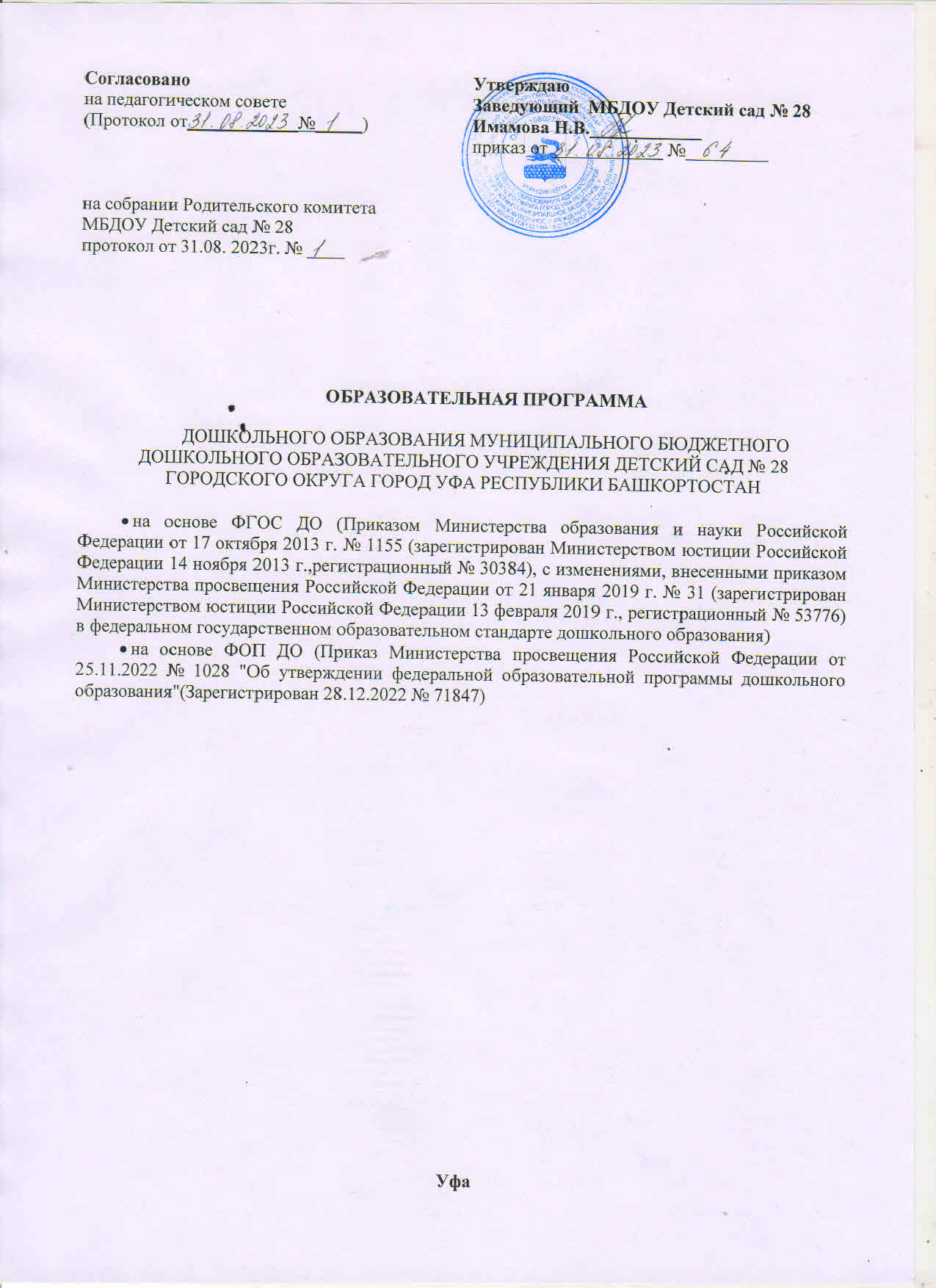 Срок реализации программы:С 01 сентября 2023 г. до 01 сентября 2028 г.ИСПОЛЬЗУЕМЫЕ СОКРАЩЕНИЯВариативная часть — часть Программы, формируемая участниками образовательных отношений.ДО – дошкольное образование.ДОО – дошкольная образовательная организацииЗакон об образовании ‒ Федеральный закон от 29.12.2012 № 273-ФЗ «Об образовании в Российской Федерации»КРР – коррекционно-развивающая работа. НОО – начальное общее образование.НС – несоответствие образовательной программы дошкольной образовательной организации обязательному минимуму содержания, заданному в Федеральной программе.ОВЗ – ограниченные возможности здоровья. ООП – особые образовательные потребности. ПДР – пространство детской реализацииПлан – Федеральный календарный план воспитательной работы.Программа – образовательная программа дошкольного образования, разработанная в организации, осуществляющей образовательную деятельность.Программа воспитания – Федеральная рабочая программа воспитания.ПС – Полное соответствие образовательной программы дошкольной образовательной организации обязательному минимуму содержания, заданному в Федеральной программе.РПВ – рабочая программа воспитания ДОО. РАС – расстройство аутистического спектра.РППС – развивающая предметно-пространственная среда. СанПиН – санитарные правила и нормы.УМК – учебно-методический комплект.ФАОП ДО – Федеральная адаптированная образовательная программа дошкольного образования.ФГОС ДО – Федеральный государственный образовательный стандарт дошкольного образования.ФОП ДО или Федеральная программа – Федеральная	образовательная	программа дошкольного образования.ЧБД – часто болеющие дети.ЧС – Частичное соответствие образовательной программы дошкольной образовательной организации обязательному минимуму содержания, заданному в Федеральной программе. ПЕРЕЧЕНЬ НОРМАТИВНЫХ ПРАВОВЫХ АКТОВ, РЕГЛАМЕНТИРУЮЩИХ ДЕЯТЕЛЬНОСТЬ ДОО:Федеральные документы:1. Всемирная декларация об обеспечении выживания, защиты и развития детей, 1990. 2. Декларация прав ребенка. Детский фонд ООН ЮНИСЕФ, 1959.3. Декларация тысячелетия Организации Объединенных Наций. Принята Резолюцией 55/2 Генеральной Ассамблеей от 8 сентября 2000 года.4. Конвенция о правах ребенка (одобрена Генеральной Ассамблеей ООН 20.11.1989) (вступила в силу для СССР 15.09.1990).5. Указ Президента РФ от 07 мая 2012 г. № 599 «О мерах по реализации государственной политики в области образования и науки».6. Указ Президента РФ от 29 мая 2017 г. № 240 «Об объявлении в Российской Федерации Десятилетия детства».7. Указ Президента РФ от 7 мая 2018 г. № 204 «О национальных целях и стратегических задачах развития Российской Федерации на период до 2024 года».8. Указ Президента РФ от 21 июля 2020 г. № 474 «О национальных целях развития Российской Федерации на период до 2030 года».9. Указ Президента РФ от 9 ноября 2022 г. № 809 «Об утверждении Основ государственной политики по сохранению и укреплению традиционных российских духовно-нравственных ценностей».10. Федеральный закон 24 июля 1998 г. № 124-ФЗ «Об основных гарантиях прав ребенка в Российской Федерации».11. Федеральный закон от 29 декабря 2010 г. № 436-ФЗ «О защите детей от информации, причиняющей вред их здоровью и развитию».12. Федеральный закон от 29 декабря 2012 г. № 273-ФЗ «Об образовании в Российской Федерации».13. Постановление Правительства РФ от 14 мая 2015 г. № 466 «О ежегодных основных удлиненных оплачиваемых отпусках».14. Постановление Главного государственного санитарного врача РФ от 28 сентября 2020 г. № 28 «Об утверждении санитарных правил СП 2.4.3648-20 „Санитарно-эпидемиологические требования к организациям воспитания и обучения, отдыха и оздоровления детей и молодежи“.15. Постановление Главного государственного санитарного врача РФ от 27 октября 2020 г. № 32 «Об утверждении санитарно-эпидемиологических правил и норм СанПиН 2.3/2.4.3590-20 „Санитарно-эпидемиологические требования к организации общественного питания населения“16. Постановление Главного государственного санитарного врача РФ от 28 января 2021 г. № 2 «Об утверждении санитарных правил и норм СанПиН 1.2.3685-21 „Гигиенические нормативы и требования к обеспечению безопасности и (или)    17. Постановление Правительства РФ от 21 февраля 2022 г. № 225 «Об утверждении номенклатуры должностей педагогических работников организаций, осуществляющих образовательную деятельность, должностей руководителей образовательных организаций».18. Распоряжение Правительства Российской Федерации от 29 мая 2015 г. № 999-р «Об утверждении Стратегии развития воспитания в Российской Федерации на период до 2025 года».19. Распоряжение Правительства РФ от 31 марта 2022 г. № 678-р «Об утверждении Концепции развития дополнительного образования детей».20. Приказ Министерства здравоохранения и социального развития РФ от 26 августа 2010 г. № 761н «Об утверждении Единого квалификационного справочника должностей руководителей, специалистов и служащих, раздел „Квалификационные характеристики должностей работников образования.21. Приказ Министерства образования и науки России от 20 сентября 2013 г. №  1082 «Об утверждении Положения о психолого-медико-педагогической комиссии».22. Приказ Минобрнауки России от 17 октября 2013 г. № 1155 «Об утверждении федерального государственного образовательного стандарта дошкольного образования».23. Приказ Министерства труда России от 18 октября 2013 г. № 544н «Об утверждении профессионального стандарта „Педагог (педагогическая деятельность в сфере дошкольного, начального общего, основного общего, среднего общего образования) (воспитатель, учитель)“».24. Приказ Министерства образования и науки России от 13 января 2014 г. № 8 «Об утверждении примерной формы договора об образовании по образовательным программам дошкольного образования».25. Приказ Министерства образования и науки России от 22 декабря 2014 г. № 1601 «О продолжительности рабочего времени (нормах часов педагогической работы за ставку заработной платы) педагогических работников и о порядке определения учебной нагрузки педагогических работников, оговариваемой в трудовом договоре».26. Приказ Министерства образования и науки России от 11 мая 2016 № 536 «Об утверждении Особенностей режима рабочего времени и времени отдыха педагогических и иных работников организаций, осуществляющих образовательную деятельность».27. Приказ Министерства просвещения России от 15 мая 2020 г. № 236 «Об утверждении Порядка приема на обучение по образовательным программам дошкольного образования».28. Приказ Министерства просвещения России от 31 июля 2020 г. № 373 «Об утверждении Порядка организации	и	осуществления	образовательной	деятельности	по	основным общеобразовательным программам — образовательным программам дошкольного образования».29. Приказ Минпросвещения России от 25 ноября 2022 № 1028 «Об утверждении федеральной образовательной программы дошкольного образования».30. Приказ Министерства просвещения России от 24 марта 2023 г. № 196 «Об утверждении Порядка проведения	аттестации	педагогических	работников	организаций,	осуществляющих образовательную деятельность».1.ЦЕЛЕВОЙ РАЗДЕЛ1.1	ПОЯСНИТЕЛЬНАЯ ЗАПИСКА.1.1.1	ОбщиеположенияОбразовательная	программа	дошкольного	образования	(далее	–	Программа) разработана в МБДОУ Детский сад № 28 (далее – Организация или ДОО) в соответствии с ФГОС ДО и ФОП ДО, с учетом инновационной программы «ОТ РОЖДЕНИЯ ДО ШКОЛЫ»1.Программа состоит из обязательной части и части, формируемой участниками образовательных	отношений	(далее	–	вариативная	часть).	Обе	части	являются взаимодополняющими и необходимыми с точки зрения реализации требований ФГОС ДО.Обязательная часть Программы соответствует ФОП ДО и дополнена в необходимом объеме положениями инновационной программы «ОТ РОЖДЕНИЯ ДО ШКОЛЫ», что позволяет использовать ее инновационные разработки и приводит к повышению качества дошкольного образования в Организации.При этом, согласно п. 4 ФОП ДО2, в случае полного соответствия положений Программы федеральной программе, эта часть Программы оформляется в виде ссылки на ФОП ДО.	Дополнительные	положения,	соответствующие	инновационной	программе	«ОТ РОЖДЕНИЯ ДО ШКОЛЫ», прописаны в тексте Программы либо обозначены в виде ссылок на программу «ОТ РОЖДЕНИЯ ДО ШКОЛЫ».Такой подход к формированию Программы реализует выполнение требования Закона об образовании3	о необходимости обеспечить содержание и планируемые результаты разработанных образовательными организациями образовательных программ не ниже соответствующих     содержания	и	планируемых	результатов	федеральной	программы дошкольного образования и позволяет утверждать, что Программа обеспечивает содержание и планируемые результаты не ниже соответствующих содержания и планируемых результатов Федеральной программы.Вариативная часть включает различные направления, выбранные участниками образовательных отношений из числа парциальных и иных программ и/или созданных ими самостоятельно. Эта часть, в соответствии с ФГОС ДО, «может быть представлена в виде ссылок на соответствующую методическую литературу, позволяющую ознакомиться с содержанием выбранных участниками образовательных отношений парциальных программ, методик, форм организации образовательной работы»4.Вариативная часть Программы учитывает образовательные потребности, интересы и мотивы детей, членов их семей и педагогов и ориентирована на:специфику	национальных,	социокультурных	и	иных	условий,	в	которых осуществляется образовательная деятельность;выбор тех парциальных образовательных программ и форм организации работы с детьми, которые в наибольшей степени соответствуют потребностям и интересам детей, а также возможностям педагогического коллектива;сложившиеся традиции Организации или Группы.1 Инновационная программа «ОТ РОЖДЕНИЯ ДО ШКОЛЫ» под редакцией Н. Е. Вераксы, Т. С. Комаровой, Э. М. Дорофеевой, раздел «Цели и задачи реализации Программы».2 Приказ от 25 ноября 2022 г. N 1028 «Об утверждении ФОП ДО», п. 10.3 Федеральный закон от 29 декабря 2012 г. № 273-ФЗ «Об образовании в РФ», ст. 12, п. 6. 4 Приказ от 17 октября 2013 г. N 1155 «Об утверждении ФГОС ДО», п. 2.12, абзац второй.В соответствии с ФГОС ДО «Структурные подразделения в одной Организации (далее группы) могут реализовывать разные Программы»5. Что означает, что в разных группах в рамках вариативной части могут использоваться различные парциальные программы.Объем обязательной части Программы составляет не многим более 60% от общего объема программы, а часть, формируемая участниками образовательных отношений, составляет не многим менее 40%, что соответствуеттребованиям ФГОСДО.Коррекционная	работа.	Раздел	коррекционно-развивающей	работы	вПрограмме формируется с учетом следующих положений:В пункте 27.3. ФОП ДО указано, что «Организациям предоставляется право разработать программу КРР в соответствии с ФГОС ДО»6, однако обязанность включать содержание КРР в Программу наступает только в случае, если планируется ее освоение детьми с ограниченными возможностями здоровья.В пункте 2.11.2. ФГОС ДО написано: «Содержание коррекционной работы и/или инклюзивного образования включается в Программу, если планируется ее освоение детьми с ограниченными возможностями здоровья».Далее, в том же разделе ФГОС ДО, написано «В случае организации инклюзивного образования по основаниям, не связанным с ограниченными возможностями здоровья детей, выделение данного раздела не является обязательным; в случае же его выделения содержание данного раздела определяется Организацией самостоятельно».7Аналогичные требования обозначены в п. 27.5. ФОП ДО: «КРР организуется: по обоснованному запросу педагогов и родителей (законных представителей); на основании результатов психологической диагностики; на основании рекомендаций ППК.».Структура Программы соответствует ФОП ДО и состоит из 4 разделов — трех основных (целевой, содержательный, организационный) и одного дополнительного, где дается краткая презентация Программы. Все разделы составлены в соответствии с требованиями и рекомендациями ФГОС ДО и ФОП ДО. В каждом из разделов отражается обязательная часть и часть, формируемая участниками образовательных отношений.Методические пособия. Согласно пп. а) пункта 2.11.2. ФГОС ДО8, «содержательный раздел Программы должен включать описание образовательной деятельности в соответствии с направлениями развития ребенка, представленными в пяти образовательных областях, с учетом используемых методических пособий, обеспечивающих реализацию данного содержания.» Поэтому, в соответствии с ФГОС ДО, для каждой образовательной области, даны перечни пособий, способствующих реализации соответствующего раздела Программы.В статье 47, параграф 3, пункт 4 Закона об образовании педагогическим работникам дается «право на выбор учебников, учебных пособий, материалов и иных средств обучения и воспитания в соответствии с образовательной программой и в порядке, установленном законодательством об образовании;»9С целью реализации этого права, в Программе дается широкий перечень пособий, что создает педагогам возможность выбора — в каждой группе педагоги, реализующие Программу, могут выбрать из предложенного перечня методические и иные пособия с учетом возрастных и индивидуальных особенностей воспитанников их группы, специфики их образовательных потребностей и интересов, а также в зависимости от своих предпочтений.Принцип практической целесообразности (исключение повторов). В ФОП одно и тоже содержание может раскрываться в различных разделах ФОП. Например, кадровые условия упоминаются в трех разделах ФОП: содержательном («Значимые для разработки и реализации Программы характеристики»), в Программе воспитания и в организационном разделе.5 Приказ от 17 октября 2013 г. N 1155 «Об утверждении ФГОС ДО», п. 2.2. 6 Приказ от 25 ноября 2022 г. N 1028 «Об утверждении ФОП ДО», п. 27.3.7 Приказ от 17 октября 2013 г. N 1155 «Об утверждении ФГОС ДО», п. 2.11.2. 8 Приказ от 17 октября 2013 г. N 1155 «Об утверждении ФГОС ДО», п. 2.11.2.9 Федеральный закон от 29 декабря 2012 г. № 273-ФЗ «Об образовании в РФ», ст. 47, параграф 3, п. 4.В	данной	Программе	применяется	принцип	практической	целесообразности (исключение повторов), и каждый вопрос раскрывается в одном из разделов Программы в соответствии с ФГОС ДО, а в остальных местах делается перекрестная ссылка на соответствующий раздел Программы.1.1.2. Цели и задачи реализации ПрограммыЦель Программы — «воспитание гармонично развитой и социально ответственной личности на основе духовно-нравственных ценностей народов Российской Федерации, исторических и национально-культурных традиций»10 в период дошкольного детства с учетом возрастных и индивидуальных особенностей детей.К традиционным российским духовно-нравственным ценностям относятся, прежде всего, жизнь, достоинство, права и свободы человека, патриотизм, гражданственность, служение Отечеству и ответственность за его судьбу, высокие нравственные идеалы, крепкая семья, созидательный труд, приоритет духовного над материальным, гуманизм, милосердие, справедливость, коллективизм, взаимопомощь и взаимоуважение, историческая память и преемственность поколений, единство народов России.Цель Программы дополняет цель, обозначенную в ФОП ДО, целью воспитать в детях социальную ответственность, как обозначено в Указе Президента и в инновационной программе «ОТ РОЖДЕНИЯ ДО ШКОЛЫ». Инструментом воспитания в детях социальной ответственности является создание пространства детской реализации (ПДР)11.Цель Программы достигается через решение задач, обозначенных в ФОП ДО, дополненных задачами программы «ОТ РОЖДЕНИЯ ДО ШКОЛЫ»:10     Текст является точной цитатой из Указа Президента Российской Федерации от 7 мая 2018 года № 204 «О национальных целях и стратегических задачах развития Российской Федерации на период до 2024 года».11 Инновационная программа «ОТ РОЖДЕНИЯ ДО ШКОЛЫ» под редакцией Н. Е. Вераксы, Т. С. Комаровой, Э. М. Дорофеевой, раздел «Цели и задачи реализации Программы».1.1.3. Принципы иподходы к формированию ПрограммыПрограмма построена на принципах дошкольного образования, обозначенных в ФОП ДО и ФГОС ДО, и дополнена основополагающим принципом инновационной программы «ОТ РОЖДЕНИЯ ДО ШКОЛЫ» — создание пространства детской реализации(ПДР).1. полноценное проживание ребенком всех этапов детства (младенческого, раннего и дошкольного возрастов), обогащение (амплификация) детского развития;2. построение образовательной деятельности на основе индивидуальных особенностей каждого ребенка, при котором сам ребенок становится активным в выборе содержания своего образования, становится субъектом образования;3. содействие и сотрудничество детей и родителей (законных представителей), совершеннолетних членов семьи, принимающих участие в воспитании детей младенческого, раннего и дошкольного возрастов, а также педагогических работников (далее вместе - взрослые);4. признание ребенка полноценным участником (субъектом) образовательных отношений: поддержка инициативы детей в различных видах деятельности;5. сотрудничество ДОО с семьей;6. приобщение детей к социокультурным нормам, традициям семьи, общества и государства;7. формирование познавательных интересов и познавательных действий ребенка в различных видах деятельности;8. возрастная адекватность дошкольного образования (соответствие условий, требований, методов возрасту и особенностям развития);9. учет этнокультурной ситуации развития детей.10. использование ПДР (пространство детской реализации)как одного из основных инструментов формирования инициативной, творческой, социально-ответственной личности.1.1.4. Значимые для разработки и реализацииПрограммы характеристикиК значимым для разработки и реализации Программы характеристикам мы относим:      современная социо-культурная ситуация развития ребенка;     количество групп, их направленность и предельная наполняемость;      кадровые условия12;     материально-техническое обеспечение13;12 См. раздел «Кадровые условия реализации Программы» данной Программы.     региональная специфика: наличие регионального государственного языка, основные национальности (народы) региона, культурно-исторические особенности, география, климат, экономика и пр.;     специфика населенного пункта;     социальное окружение, имеющиеся и потенциальные социальные партнеры;      достижения.Во избежание повторов, кадровые условия и материально-техническое обеспечение описываются в соответствующих разделах (см. сноски).Современная социокультурная ситуация развития ребенка1. Большая открытость мира и доступность его познания для ребёнка, больше источников информации (телевидение, интернет, большое количество игр и игрушек), агрессивность доступной для ребёнка информации, использование детского опыта в образовательном процессе, новое направление взаимодействия с семьями детей.2. Культурная неустойчивость окружающего мира, смешение культур в совокупности с многоязычностью, разностность, а иногда и противоречивость, предлагаемых разными культурами образцов поведения и образцов к окружающему миру; актуально не столько вооружить детей готовыми образцами поведения, но и сформировать у них базовую систему ценностей, основу морального, нравственного поведения ребёнка в течение всей жизни.3. Сложность окружающей среды с технологической точки зрения, нарушение устоявшейся традиционной схемы передачи знаний и опыта от взрослых детям; переход от авторитарной педагогики к построению разнообразных форм совместной деятельности взрослых и детей; формирование у детей понятия «право на ошибку»; формирование уже на этапе дошкольного детства универсальных комплексных качеств личности ребёнка.4. Быстрая изменяемость окружающего мира; новая методология познания мира; овладение ребёнком комплексным инструментарием познания мира.5. Быстрая изменяемость окружающего мира; понимание ребёнком важности и неважности (второстепенности) информации; отбор содержания дошкольного образования; усиление роли взрослого в защите ребёнка от негативного воздействия излишних источников познания.6. Агрессивность окружающей среды и ограниченность механизмов приспособляемости человеческого организма к быстроизменяющимся условиям, наличие многочисленных вредных для здоровья факторов; негативное влияние на здоровье детей, как физическое, так и психическое; влияние на формирование у детей норм поведения, исключающих пренебрежительное отношение к детям с ограниченными возможностями здоровья. Освоение детьми информации с помощью цифровых технологий происходит раньше, чем они начинают читать и писать, в три-четыре года, часто стихийно, без контроля взрослых.Количество групп, их направленность и предельная наполняемость13 См. раздел «Материально-техническое обеспечение Программы, обеспеченность методическими материалами и средствами обучения и воспитания».13а См. раздел «Региональная специфика».Региональная спецификаОсновные национальности (народы) регионаУфа многонациональный город. Здесь проживают различные народы России и стран СНГ.Специфика населенного пунктаСоциальное окружение социальные партнерыСоциальное окружение может оказать большое содействие работе детского сада, поэтому важно проанализировать социальное окружение и имеющихся и потенциальных социальных партнеров.Достижения- Открытый туристско - этнографический фестиваль «В краю белых юрт» номинация  - «Народная игра»- грамота победителя; - Районный конкурс «Подари птицам дом», в номинации «Сказочный домик для птиц»- почетная грамота 2 место;- Районный конкурс « Мой красочный, цветной Октябрьский район»- грамота 3 место - Конкурс между организациями основных видов экономической деятельности Республики Башкортостан в номинации «Лучшая организация условий и охраны труда» среди организаций дошкольного и начального общего образования - диплом 1 место.1.1.5. Характеристики возрастных особенностей развития детей.Характеристики особенностей развития детей раннего и дошкольного возраста берутся из инновационной программы «ОТ РОЖДЕНИЯ ДО ШКОЛЫ».1.2.	ПЛАНИРУЕМЫЕ РЕЗУЛЬТАТЫ ОСВОЕНИЯ ПРОГРАММЫВ соответствии с ФГОС ДО специфика дошкольного возраста и системные особенности ДО делают неправомерными требования от ребенка дошкольного возраста конкретных образовательных достижений. Поэтому планируемые результаты освоения Федеральной программы представляют собой возрастные характеристики возможных достижений ребенка дошкольного возраста на разных возрастных этапах и к завершению ДО.В соответствии с периодизацией психического развития ребенка согласно культурно-исторической психологии, дошкольное детство подразделяется на три возраста: младенческий (первое и второе полугодия жизни), ранний (от одного года до трех лет) и дошкольный возраст (от трех до семи лет).Обозначенные в Федеральной программе возрастные ориентиры "к одному году", "к трем годам" и так далее имеют условный характер, что предполагает широкий возрастной диапазон для достижения ребенком планируемых результатов. Это связано с неустойчивостью, гетерохронностью и индивидуальным темпом психического развития детей в дошкольном детстве, особенно при прохождении критических периодов. По этой причине ребенок может продемонстрировать обозначенные в планируемых результатах возрастные характеристики развития раньше или позже заданных возрастных ориентиров.Степень выраженности возрастных характеристик возможных достижений может различаться у детей одного возраста по причине высокой индивидуализации их психического развития и разных стартовых условий освоения образовательной программы. Обозначенные различия не должны быть констатированы как трудности ребенка в освоении образовательной программы ДОО и не подразумевают его включения в соответствующую целевую группу.Планируемые результаты освоения Программы полностью соответствует планируемым результатам реализации Федеральной программы, с учетом дополнений программы «ОТ РОЖДЕНИЯ ДО ШКОЛЫ», расширяющих планируемые результаты ФОП ДО.Согласно п. 4 ФОП ДО14, в случае полного соответствия положений Программы федеральной программе, эта часть Программы оформляется в виде ссылки на ФОП ДО. Дополнительно, даются ссылки на соответствующий раздел программы «ОТ РОЖДЕНИЯ ДО ШКОЛЫ», расширяющий содержание ФОП ДО.Планируемые результаты освоения программы по возрастным группам14 Приказ от 25 ноября 2022 г. N 1028 «Об утверждении ФОП ДО», п. 10.1.3.	ПЕДАГОГИЧЕСКАЯ ДИАГНОСТИКА ДОСТИЖЕНИЯ ПЛАНИРУЕМЫХ РЕЗУЛЬТАТОВ.Описание	подходов	к	педагогической	диагностике	достижений планируемых      результатов,      основные	положения,	которые	можно использовать при построении регламента педагогической диагностики, представлены п.16, стр. 18-21 в целевом разделе ФОП ДО.Педагогическая диагностика достижений планируемых результатов направлена на изучение деятельностных умений ребёнка, его интересов, предпочтений,	склонностей,	личностных	особенностей,	способов взаимодействия со взрослыми и сверстниками. Она позволяет выявлять особенности и динамику развития ребёнка, составлять на основе полученных данных	индивидуальные	образовательные     маршруты	освоения	ОП, своевременно     вносить     изменения	в	планирование,	содержание     и организацию образовательной деятельности.Цели педагогической диагностики, а также особенности её проведения определяются требованиями ФГОС ДО. При реализации ОП может проводиться	оценка	индивидуального	развития	детей,	которая осуществляется педагогом в рамках педагогической диагностики.Специфика педагогической диагностики достижения планируемых образовательных результатов обусловлена следующими требованиями ФГОС ДО (п. 4.1. – 4.6. ФГОС ДО):- Планируемые результаты освоения ОП МБДОУ Детский сад № 28 заданы как целевые ориентиры ДО и представляют собой социально-нормативные возрастные характеристики возможных достижении ребёнка на разных этапах дошкольного детства.- Целевые ориентиры не подлежат непосредственной оценке, в том числе и в виде педагогической диагностики (мониторинга), и не являютсяоснованием для их формального сравнения с реальными достижениями детей и основой объективной оценки соответствия установленным требованиям образовательной деятельности и подготовки детей.- Освоение	Программы	не	сопровождается	проведением промежуточных аттестаций и итоговой аттестации обучающихся.- Данные положения подчеркивают направленность педагогической диагностики на оценку индивидуального развития детей дошкольного возраста, на основе которой определяется эффективность педагогических действий и осуществляется их дальнейшее планирование.- Периодичность проведения педагогической диагностики определяется ДОО. Оптимальным является её проведение на начальном этапе освоения ребёнком ОП в зависимости от времени его поступления в дошкольную группу (стартовая диагностика) и на завершающем этапе освоения программы	его	возрастной	группой	(заключительная,	финальная диагностика). При проведении диагностики на начальном этапе учитывается адаптационный период пребывания ребёнка в группе. Сравнение результатов стартовой и финальной диагностики позволяет выявить индивидуальную динамику развития ребёнка.Педагогическая	диагностика	индивидуального	развития	детей проводится	педагогом	в	произвольной	форме        на        основе малоформализованных диагностических методов: наблюдения, свободных бесед с детьми, анализа продуктов детской деятельности (рисунков, работ по лепке, аппликации, построек, поделок и тому подобное), специальных диагностических ситуаций. При необходимости педагог может использовать специальные     методики     диагностики     физического,     коммуникативного, познавательного, речевого, художественно -эстетического развития.Основным методом педагогической диагностики является наблюдение. Ориентирами для наблюдения являются возрастные характеристики развития ребёнка.	Они	выступают	как	обобщённые	показатели	возможных достижений детей на разных этапах дошкольного детства в соответствующих образовательных областях. Педагог наблюдает за поведением ребёнка в деятельности     (игровой,	общении,	познавательно	-исследовательской, изобразительной, конструировании, двигательной), разных ситуациях (в режимных процессах, в группе и на прогулке, совместной и самостоятельной деятельности детей и других ситуациях). В процессе наблюдения педагог отмечает      особенности      проявления      ребёнком      личностных	качеств, деятельностных умений, интересов, предпочтений, фиксирует реакции на успехи и неудачи, поведение в конфликтных ситуациях и тому подобное.Наблюдая за поведением ребёнка, педагог обращает внимание на частоту	проявления	каждого	показателя,	самостоятельность	и инициативность ребёнка в деятельности. Частота проявления указывает на периодичность и степень устойчивости показателя. Самостоятельность выполнения действия позволяет определить зону актуального и ближайшегоразвития	ребёнка.	Инициативность	свидетельствует	о	проявлении субъектности ребёнка в деятельности и взаимодействии.Результаты наблюдения фиксируются, способ и форму их регистрации педагог	выбирает	самостоятельно.	Оптимальной	формой	фиксации результатов наблюдения может являться карта развития ребёнка. Педагог может составить её самостоятельно, отразив показатели возрастного развития ребёнка и критерии их оценивания. Фиксация данных наблюдения позволит педагогу выявить и проанализировать динамику в развитии ребёнка на	определённом      возрастном	этапе,	а	также	скорректировать образовательную деятельность с учётом индивидуальных особенностей развития ребёнка и его потребностей.Результаты наблюдения могут быть дополнены беседами с детьми в свободной форме, что позволяет выявить причины поступков, наличие интереса к определённому виду деятельности, уточнить знания о предметах и явлениях окружающей действительности и другое.Результаты	педагогической	диагностики	(мониторинга)	могут использоваться исключительно для решения следующих образовательных задач:- Индивидуализации образования (в том числе поддержки ребёнка, построения	его	образовательной	траектории	или	профессиональной коррекции особенностей его развития);- Оптимизации работы с группой детей.Анализ продуктов детской деятельности может осуществляться на основе изучения материалов портфолио ребёнка (рисунков, работ по аппликации, фотографий работ по лепке, построек, поделок и другого). Полученные в процессе анализа качественные характеристики существенно дополнят результаты наблюдения за продуктивной деятельностью детей (изобразительной, конструктивной, музыкальной и другой деятельностью).Педагогическая	диагностика	завершается	анализом	полученных данных, на основе которых педагог выстраивает взаимодействие с детьми, организует РППС, мотивирующую активную творческую деятельность обучающихся, составляет индивидуальные образовательные маршруты освоения ОП, осознанно и целенаправленно проектирует образовательный процесс.При	необходимости	используется	психологическая	диагностика развития детей (выявление и изучение индивидуально -психологических особенностей детей, причин возникновения трудностей в освоении ОП), которую проводят квалифицированные специалисты (педагоги -психологи, психологи). Участие ребёнка в психологической диагностике допускается только с согласия его родителей (законных представителей). Результаты психологической диагностики могут использоваться для решения задач психологического сопровождения и оказания адресной психологической помощи.Периодичность	проведения	педагогической	диагностики индивидуального развития детей в МБДОУ Детский сад № 28 - 2 раза в год (октябрь, апрель).Пособия, используемые для проведения педагогической диагностики индивидуального развития детей при реализации ОП ДО:1. Н.В. Верещагина «Педагогическая диагностика индивидуального развития ребенка 2 - 3 лет в группе детского сада».2. Н.В. Верещагина «Педагогическая диагностика индивидуального развития ребенка 3 - 4 лет в группе детского сада».3. Н.В. Верещагина «Педагогическая диагностика индивидуального развития ребенка 4 – 5 лет в группе детского сада».4. Н.В. Верещагина «Педагогическая диагностика индивидуального развития ребенка 5 - 6 лет в группе детского сада».5. Н.В. Верещагина «Педагогическая диагностика индивидуального развития ребенка 6 - 7 лет в группе детского сада».Данные	пособия	содержат	структурированный	в	таблицы диагностический       материал,	направленный	на	оценку	качества педагогического процесса во всех группах дошкольной образовательной организации любой направленности (общеразвивающей, компенсирующей, комбинированной). Предлагаемые параметры оценки для данного возраста общеприняты в психолого-педагогических исследованиях и подвергаются статистической     обработке.     Заполненные	таблицы     позволяют     сделать качественный и количественный анализ развития конкретного ребёнка.1.4.	КОМПЛЕКСНЫЕ ПОСОБИЯ, СПОСОБСТВУЮЩИЕ ДОСТИЖЕНИЮ ЦЕЛЕЙ И РЕШЕНИЮ ЗАДАЧ ПРОГРАММЫУправление и организация работы ДОО.      ОТ РОЖДЕНИЯ ДО ШКОЛЫ. Инновационная программа дошкольного образования. Под редакцией Н. Е. Вераксы, Т. С. Комаровой, Э. М. Дорофеевой      Обучение и воспитание детей 3-4 лет. Рабочая программа для младшей группы. Под редакцией Н. Е. Вераксы, Т. С. Комаровой, Э. М. Дорофеевой      Обучение и воспитание детей 4-5 лет. Рабочая программа для средней группы. Под редакцией Н. Е. Вераксы, Т. С. Комаровой, Э. М. Дорофеевой      Обучение и воспитание детей 5-6 лет. Рабочая программа для старшей группы. Под редакцией Н. Е. Вераксы, Т. С. Комаровой, Э. М. Дорофеевой      Обучение и воспитание детей 6-7 лет. Рабочая программа для подготовительной группы. Под редакцией Н. Е. Вераксы, Т. С. Комаровой, Э. М. Дорофеевой      Индивидуальная психологическая диагностика дошкольника. 5-7 лет. Веракса А. Н.      Образовательное событие как инновационная технология работы с детьми 3-7 лет. Методическое пособие. Логинова Л.      Пространство детской реализации. Проектная  деятельность. (5-7 лет). Методическое пособие. Веракса А. Н. Веракса Н. Е.      Развитие саморегуляции у дошкольников. 5-7 лет. Методическое пособие. Алмазова О. В., Бухаленкова Д. А., Веракса А. Н., Гаврилова М. Н., Якупова В. А.      Современный детский сад: Универсальные целевые ориентиры дошкольного образования. Методическое пособие. Белолуцкая А. К., Денисенкова Н. С., Короткова Ю. А., Смирнова Е. О., Титова Н. И., Шиян И. Е., Шиян О. А.      Современный детский сад. Каким он должен быть. Методическое пособие. Под редакцией Шиян О. А.      Журнал приема и ухода детей.      Журнал регистрации протоколов родительских собраний.      Рабочий журнал воспитателя, Котельникова С. В., Новикова Ж. Л.Оценка качества      Оценка и развитие качества дошкольного образования. Греннер К., Дитрих И., Маркс Ю. Титце В., Ханиш А.      Шкала MOVERS. Повышение уровня физического развития детей (2-7 лет). Арчер К., Сирадж И.      Шкала SSTEW. Обеспечение устойчивого совместного мышления и эмоционального благополучия (2–5 лет). Кингстон Д., Мелхиш Э., Сирадж И.1.5. ЦЕЛЕВОЙ РАЗДЕЛ (ВАРИАТИВНАЯ ЧАСТЬ)Вариативная	часть	включает	различные	направления,	выбранные	участниками образовательных отношений из числа парциальных и иных программ и/или созданных ими самостоятельно. Эта часть, в соответствии с ФГОС ДО, «может быть представлена в виде ссылок на соответствующую методическую литературу, позволяющую ознакомиться с содержанием выбранных участниками образовательных отношений парциальных программ, методик, форм организации образовательной работы»15.Вариативная часть Программы учитывает образовательные потребности, интересы и мотивы детей, членов их семей и педагогов и ориентирована на: специфику	национальных,	социокультурных	и	иных	условий,	в	которых15 Приказ от 17 октября 2013 г. N 1155 «Об утверждении ФГОС ДО», п. 2.12, абзац второй.осуществляется образовательная деятельность; выбор тех парциальных образовательных программ и форм организации работы с детьми, которые в наибольшей степени соответствуют потребностям и интересам детей, а также возможностям педагогического коллектива; сложившиеся традиции Организации или Группы.В соответствии с ФГОС ДО «Структурные подразделения в одной Организации (далее группы) могут реализовывать разные Программы»16. Что означает, что в разных группах в рамках вариативной части могут использоваться различные парциальные программы.Объем	вариативной	части	Программы	—	части,	формируемой	участниками образовательных отношений, составляет не многим менее 40% от общего объема программы.Парциальные программы и методики, которые могут быть использованы в разных группах, а также цели .«Социально-коммуникативное развитие»Содержание вариативной части программы основывается на парциальной программе Тимофеевой Л. Л. Формирование культуры безопасности у детей от 3 до 8 лет.Целью вариативной части программы является формирование у дошкольников основ культуры безопасности, определяющих возможность полноценного развития различных форм личностной активности детей, их самостоятельности, творчества во всех видах детской деятельности, способность самостоятельно и безопасно действовать в повседневной жизни (в быту, на природе, на улице и т. д.), неординарных и опасных ситуациях, находить ответы на актуальные вопросы собственной безопасности. Задачи:1.	Обеспечение	овладения	ребенком	основными	культурными	способами безопасного осуществления различных видов деятельности, формирование умений, навыков, компетенций, необходимых для определения тактики безопасного поведения в различных ситуациях, развитие способности выбирать себе род занятий с учетом соблюдения норм безопасного поведения.2.	Формирование представлений о своем статусе, правах и обязанностях, семейных взаимоотношениях, некоторых источниках опасности, видах опасных ситуаций, причинах их возникновения в быту, социуме, природе, современной информационной среде.3.	Развитие мотивации к безопасной деятельности, способности осуществлять саморегуляцию, оценивать свою деятельность с точки зрения ее безопасности для себя и окружающих, соответствия требованиям со стороны взрослых, первичным ценностным представлениям, элементарным общепринятым нормам.4.	Развитие воображения, прогностических способностей, формирование умения предвидеть возникновение потенциально опасных ситуаций, их возможные последствия, различать игровую (виртуальную) и реальную ситуации.Принципы и подходы к формированию вариативной части Программы:-	Принцип последовательности - логическое построение процесса обучения от простого к сложному, от известного к неизвестному;-	Принцип индивидуализации – учет желаний и интересов личности ребенка;-	Принцип интенсивности – использование на занятиях различных приемов интенсификации, аудиовизуальных методов обучения;-	Принцип целостного представления о мире – систематизация представлений ребенка об окружающем мире и себе самом;-	Принцип творчества – ориентирует образовательный процесс на поддержку и обогащение творческой деятельности, развитие творческих способностей каждого ребенка.Содержание вариативной части программы основывается на парциальной программе Авдеева Н.Н., Князева О.Л., Стеркина Р.Б. Программа «Основы безопасности детей дошкольного возраста»-	Целью вариативной	программы является - формирование у дошкольников основ культуры безопасности.Задачи:-	сформировать у ребенка навыков разумного поведения,-	научить адекватно вести себя в опасных ситуациях дома и на улице, в городском транс порте, при общении с незнакомыми людьми, взаимодействии с пожароопасными и другими предметами, животными и ядовитыми растениями;-	способствовать становлению основ экологической культуры, приобщению к здоровому образу жизни.«Познавательное развитие»Содержание вариативной части программы основывается на парциальной программе Р.Х.Гасановой «Земля отцов» у детей от 3 до 8 лет.Целью вариативной программы «Земля отцов» является формирование у детей дошкольного возраста первоначальных представлений об основах национальной культуры, интереса к познанию культуры своего народа,	формирование художественных и творческих способностей.Задачи:формировать общую культуру личности;формировать социокультурную среду соответствующую возрастным возрастным и индивидуальным особенностям детей;совершенствовать социально-личностные развитиеЮ, напрввленное на формирование самосознания через приобщение дошкольников к общечеловеческим ценностям, народным традициям башкирского народа;создать благоприятные условия для развития художественных и творческих способностей на основе ознакомления дошкольников с национальной культурой ьашкирского народа.Содержание вариативной части программы основывается на парциальной программе Ф.Г.Азнабаева, М.И.Фаизова, З.А.Агзамова «Академия детства» у детей от 3 до 8 лет. Целью вариативной программы является создание в ДОУ условий для приобщения детей дошкольного возраста к истокам региональной культуры, для ознакомления с социально-экономическим, климатическим, национальным своеобразием Республики Башкортостан. Задачи:формировать уребенка чувство любви к Родине, к своим близким ;развивать умение видеть и понимать красоту окуружающей жизни; мотивировать желание узнать больше об особеностях природы и истории родного края;воспитывать уважительное отношение к культуре, традициям, обычаям народов Башкортостана; воспитывать такие нравственные качества как толерантность, доброта, отзывчивость, гордость за Родину и трудовой народ.«Художетственно-эстетическое развитие»Содержание вариативной части программы основывается на парциальной программе Р.И.А.Лыковой «Цветные ладошки» у детей от 2 до 7 лет.Цель программы - формирование у детей раннего и дошкольного возраста эстетического отношения и художественно-творческих способностей в изобразительной деятельности.; направленное и последовательное воспитание у детей эстетической культуры в целях формирования эстетического отношения к к окружающему миру и творческой самореализации.Задачи:формировать эстетическое отношение к изобразительному искусству как отражению жизни во всем ее многообразии, к окружающей действительности в целом и к самому себе как части мироздания;развивать	эстетическое	восприятие	как	эмоционально-интеллектуальный	процесс «эстетического переживания пережитого»;раскрыть природу изобразительного искусства как результат творческой деятельности человека;знакомить с деятельностью художника (народного мастера) на всех его уровнях: восприятие –исполнительство-творчество;формировать многоаспектных опыт художественной деятельности на основе освоения «языка искусства» и ручной умелости.Содержание вариативной части программы основывается на парциальной программе Г.С.Швайко «Изобразительная деятельность в детском саду» у детей от 4 до 7 лет.Цель: : развитие художественно-творческих способностей у детей дошкольного возраста.Задачи:-развивать творческие способности детей посредством изобразительной деятельности; -развивать познавательную активность детей;-воспитывать культуру деятельности, формировать навыки сотрудничества-формирование элементарных представлений об изобразительном искусстве и его жанрах; Планируемые результаты реализации вариативной части программы Программа Тимофеевой Л. Л. Формирование культуры безопасности у детейот 3 до 8 лет.Планируемые результаты в дошкольном возрасте. К 4 годам:ребенок выбирает безопасные предметы для организации своей деятельности и деятельности со сверстниками;ребенок имеет представления о семейных взаимоотношениях,ребенок осведомлен о некоторых источниках опасности, видах опасных ситуаций.К 5 годам:ребенок выбирает себе род занятий с учетом соблюдения норм безопасного поведения;ребенок имеет представления о своем статусе, правах и обязанностях; ребенок осведомлен о причинах их возникновения в быту, социуме, природе;ребенок оценивает свою деятельность с точки зрения соответствия требованиям со стороны взрослых; К 6 годам:ребенок определяет свой статус в обществе, знает о своих правах и обязанностях; ребенок оценивает свою деятельность с точки зрения ее соответствия	первичным ценностным представлениям,	элементарным общепринятым нормам;ребенок проявляет способность к саморегуляции в разных видах деятельности и ситуациях; ребенок различает игровую (виртуальную) и реальную ситуации; - ребенок может назвать причины потенциально опасных ситуаций;ребенок осведомлен о правилах безопасного поведения в случае потенциально опасных ситуаций;ребенок может назвать номера служб скорой помощи людям, попавшим в опасные ситуации. Планируемые результаты на этапе завершения освоения Программы (к концу дошкольного возраста):ребенок владеет основными культурными способами безопасного осуществления различных видов деятельности;ребенок определяет тактики безопасного поведения в различных ситуациях;ребенок осведомлен об опасных ситуациях, причинах их возникновения в быту, социуме, природе, современной информационной среде и правилах поведения в случае их возникновения;ребенок оценивает свою деятельность с точки зрения ее безопасности для себя и окружающих;ребенок называет службы и их номера, оказывающие скорую помощь людям, попавшим в опасные ситуации.Программа Авдеева Н.Н., Князева О.Л., Стеркина Р.Б. Программа «Основы безопасности детей дошкольного возраста»У ребенка сформированы навыки разумного поведения; ребенок умеет адекватно вести себя в опасных ситуациях дома;ребенок умеет адекватно вести себя в опасных ситуациях на улице, в городском транспорте; ребенок	умеет адекватно вести себя в опасных ситуациях при общении с незнакомыми людьми;ребенок	умеет адекватно вести себя в опасных ситуациях при взаимодействии с пожароопасными и другими предметами;ребенок	умеет адекватно вести себя в опасных ситуациях с животными и ядовитыми растениями;у ребенка заложены основы экологической культуры; ребенок имеет представления о здоровом образе жизни.Программа Р.Х.Гасановой «Земля отцов» у детей от 3 до 8 лет. Ребенок обладает знаниями о себе, о Республике Башкортостан;имеет представление о социокультурных ценностях своего народа, о традициях и праздниках башкирского народа и народов, проживающих на территории РБ.;ребенок может назвать достопримечательности города Уфы;ребенок может рассказать о жилище, в котором жили раньше башкиры;ребенок может назвать предметы домашнего быта, которые находились в башкирской юрте; ребенок может назвать детали мужской и женской башкирской национальной одежды; ребенок можетназвать традиционные башкирские блюда, рассказать, как их готовить, назвать, какую посуду использовали в быту башкиры.Программа Ф.Г.Азнабаевой, М.И.Фаизовой, З.А.Агзамовой «Академия детства» у детей от 3 до 8 лет.Ребенок уважительно относится к себе, к своим близким, своему народу и его традициям.людям разных национальностей, к свое республике; ;ребенок осознает свои характерные особенности и предпочтения, понимает свою уникальность и неповторимость;ребенок знает некоторые традиции и обычаи своего народа;ребенок имеет сформированные нравственные качества личности: доброта, отзывчивость, сопереживание, гордость за Родину и трудовой народ;проявляет интерес к народной игре, играет в народные игры;обладает знаниями об истории, культуре, традициях, архитектуре и природе родного края; знает различные жанры детской литературы писателей Республики Башкортостан, фольклор народов Республики Башкортостан.Программа.И.А.Лыковой «Цветные ладошки» у детей от 2 до 8 лет.У ребенка сформировано эстетическое отношение к изобразительному искусству как отражению жизни во всем ее многообразии;у ребенка развито эстетическое восприятие;ребенок знает разные виды изобразительного искусства (живопись, графика, скульптура); ребенок знает разные жанры живописи (пейзаж, портрет, натюрморт);ребенок умеет экспериментировать с художественными материалами, инструментами и художественно-изобразительными средствами;у ребенка развиты композиционные умения;ребенок владеет базовой техникой рисования, лепки, аппликации; ребенок владеет нетрадиционной техникой в рисовании.Г.С.Швайко «Изобразительная деятельность в детском саду» у детей от 4 до 7 лет. У ребенка развиты творческие способности детей в изобразительной деятельности; ребенок познавательно активен;у ребенка сформированы навыки сотрудничествау ребенка сформированыпредставления о видах изобразительного искусства (живопись, графика, скульптура);ребенок знает разные жанры живописи (пейзаж, портрет, натюрморт).2. СОДЕРЖАТЕЛЬНЫЙ РАЗДЕЛ ПРОГРАММЫ2.1.	ЗАДАЧИ И СОДЕРЖАНИЕ ОБРАЗОВАНИЯ (ОБУЧЕНИЯ И ВОСПИТАНИЯ) ПО ОБРАЗОВАТЕЛЬНЫМ ОБЛАСТЯМВ	Программе	задачи	и	содержание	образования	(обучения	и	воспитания) по образовательным областям, полностью соответствует ФОП, с учетом положений программы «ОТ РОЖДЕНИЯ ДО ШКОЛЫ», расширяющих содержание ФОП ДО.Согласно п. 4 ФОП ДО17, в случае полного соответствия положений Программы федеральной программе, эта часть Программы оформляется в виде ссылки на ФОП ДО. Дополнительно, в каждой образовательной области дается ссылка на соответствующий раздел программы «ОТ РОЖДЕНИЯ ДО ШКОЛЫ» и краткий перечень основных положений программы «ОТ РОЖДЕНИЯ ДО ШКОЛЫ», расширяющих ФОП ДО.Такой подход к формированию Программы обеспечивает выполнение требования ст.12, п.6 Закона об образовании18     о необходимости обеспечить содержание и планируемые результаты разработанных образовательными организациями образовательных программ не ниже соответствующих содержания и планируемых результатов федеральной программы дошкольного образования.Согласно пп. а) пункта 2.11.2. ФГОС ДО, содержательный раздел Программы должен включать описание образовательной деятельности в соответствии с направлениями развития ребенка, представленными в пяти образовательных областях, с учетом используемых16 Приказ от 17 октября 2013 г. N 1155 «Об утверждении ФГОС ДО», п. 2.2. 17 Приказ от 25 ноября 2022 г. N 1028 «Об утверждении ФОП ДО», п. 10.18 Федеральный закон от 29 декабря 2012 г. № 273-ФЗ «Об образовании в РФ», ст. 12, п. 6.методических пособий, обеспечивающих реализацию данного содержания. Поэтому, в соответствии с ФГОС ДО, для каждой образовательной области, даны перечни пособий, способствующих реализации соответствующего раздела Программы.В Программе дается широкий перечень пособий, что создает педагогам возможность выбора. В соответствии с Законом об образовании (ст. 47, п. 3)19, в каждой группе педагоги, реализующие Программу, самостоятельно выбирают из предложенного перечня методические пособия с учетом возрастных и индивидуальных особенностей воспитанников их группы, специфики их образовательных потребностей и интересов, а также в зависимости от своих предпочтений.2.1.1. Образовательная область «Социально-коммуникативноеразвитие»Образовательная область «Социально-коммуникативное развитие» направлена на20: усвоение и присвоение норм, правил поведения и морально-нравственных ценностей, принятых в российском обществе; развитие общения ребенка со взрослыми и сверстниками, формирование готовности к совместной деятельности и сотрудничеству; формирование у ребенка основ гражданственности и патриотизма, уважительного отношения и чувства принадлежности к своей семье, сообществу детей и взрослых в Организации, региону проживания и стране в целом; развитие эмоциональной отзывчивости и сопереживания, социального и эмоционального интеллекта, воспитание гуманных чувств и отношений; развитие	самостоятельности	и	инициативности,	планирования	и	регуляции	ребенком собственных действий; формирование позитивных установок к различным видам труда и творчества; формирование основ социальной навигации и безопасного поведения в быту и природе, социуме и медиапространстве (цифровой среде).2.1.1.1. Задачи и содержание образованияпо образовательной области «Социально-коммуникативное развитие»В Программе задачи и содержание образовательной деятельности по направлению «Социально-коммуникативное развитие» полностью соответствует разделу 18 ФОП ДО21 и дополняются положениями инновационной программы «ОТ РОЖДЕНИЯ ДО ШКОЛЫ».19 Федеральный закон от 29 декабря 2012 г. № 273-ФЗ «Об образовании в РФ», ст. 47, п. 3. 20 Приказ от 17 октября 2013 г. N 1155 «Об утверждении ФГОС ДО», п. 2.6.21 Приказ от 25 ноября 2022 г. N 1028 «Об утверждении ФОП ДО», п. 18.Раздел «Безопасность жизнедеятельности» области «социально коммуникативное развитие» направлен на решение следующих задач:Обеспечение овладения ребенком основными культурными способами безопасного осуществления     различных     видов     деятельности,     формирование     умений,     навыков,компетенций, необходимых для определения тактики безопасного поведения в различных ситуациях, развитие способности выбирать себе род занятий с учетом соблюдения норм безопасного поведения. Формирование представлений	о своем статусе,	правах	и обязанностях, семейных взаимоотношениях, некоторых источниках опасности, видах опасных ситуаций, причинах их возникновения в быту, социуме, природе, современной информационной среде.Развитие	мотивации	к	безопасной	деятельности,	способности	осуществлять саморегуляцию, оценивать свою деятельность с точки зрения ее безопасности для себя и окружающих, соответствия требованиям со стороны взрослых, первичным ценностным представлениям, элементарным общепринятым нормам.Развитие воображения, прогностических способностей, формирование умения предвидеть возникновение потенциально опасных ситуаций, их возможные последствия, различать игровую (виртуальную) и реальную ситуации.Взрослые	создают	в	дошкольном	учреждении	безопасную	среду,	а	также предостерегают детей от поступков, угрожающих их жизни и здоровью. Требования безопасности не должны реализовываться за счет подавления детской активности и препятствования деятельному исследованию мира.Методическое обеспечениеМетодическое обеспечениеОбъем образовательной нагрузки в год Тимофеева Л.Л. Формирование культуры безопасности у детей от 3 до 8 летОбъем образовательной нагрузки в год Авдеева Н.Н., Князева О.Л., Стеркина Р.Б. Программа «Основы безопасности детей дошкольного возраста»Познавательное развитие. Национально-региональный компонент.Содержание работы по ознакомлению с Башкортостаном возраст 3-4 годаСодержание работы по ознакомлению с Башкортостаном (Средняя группа 4-5 лет)Примерное содержание работы по ознакомлению с Башкортостаном (старший дошкольный возраст 5-7 лет)Объем образовательной нагрузки в годХудожественно-эстетическое развитиеМетодическое обеспечениеМетодическое обеспечениеОбъем образовательной нагрузки в год «Цветные ладошки» И.А.Лыковойот 2 до 7 летОбъем образовательной нагрузки в год «Изобразительная деятельность в детском саду» от 4 до 7 лет Г.С.Швайко3.2.2. Вариативные формы, способы, методы и средства реализации Федеральной программы.Группа кратковременного пребывания.Участниками образовательного процесса являются дети 1,5-3 лет, их родители (законные представители) и педагогические работники.Основной	задачей	группы	кратковременного	пребывания	является	полное удовлетворение запросов семьи, общества и развитие новых моделей ДОУ.Основные цели работы группы кратковременного пребывания:-	обеспечения полноценного развития детей, не посещающих ДОУ, их социализации в коллективе сверстников и взрослых;-	обеспечения ранней социализации и адаптации их к поступлению в ДОУ;-	обеспечения освоения ребенком социального опыта общения со сверстниками и взрослыми в совместной игровой деятельности;-	оказания помощи родителям в вопросах воспитания и обучения детей, организации присмотра и ухода за детьми дошкольного возраста;-	обеспечения психофизического, личностного и интеллектуального развития детей и высокой мотивации к познавательной деятельности.Примерный режим дня в группе кратковременного пребывания детей от 1,5 до 2 летПримерный режим дня в группе кратковременного пребывания детей от 2 до 3 лет2.1.1.3. Перечень пособий, способствующихреализациипрограммы в образовательной области «Социально-коммуникативное развитие»Методические пособия      Короткова Н.А. «Сюжетная игра дошкольников».      Губанова Н.Ф. Игровая деятельности в детском саду: Младшая группа (3–4 года).       Губанова Н.Ф. Игровая деятельности в детском саду: Средняя группа (4–5 лет).      Губанова Н.Ф. Игровая деятельности в детском саду: Старшая группа (5–6 лет).      Логинова Л. Л. Образовательное событие как инновационная технология работы с детьми 3–7 лет.      Развитие саморегуляции у дошкольников. 5-7 лет. Алмазова О. В., Бухаленкова Д. А., Веракса А. Н., Гаврилова М. Н., Якупова В. А.      Римашевская Л.С. «Технология развития навыков сотрудничества у старших дошкольников»       Краер Д. Методические рекомендации Мозаика-Синтез, 2019, М.      Гришаева Н.П. Технологии эффективной социализации в детском саду и начальной школе       Петрова В.И., Стульник Т.Д. Этические беседы с детьми 4-7 лет.      Алешина Н.В. Патриотическое воспитание дошкольников.      Комарова Т.С., Куцакова Л.В., Павлова Л.Ю. Трудовое воспитание в детском саду.      Куцакова Л.В. Конструирование и ручной труд в детском саду. - М., Мозаика-Синтез       Крюкова С.В., Донскова Н.И. Удивляюсь, злюсь, боюсь, удивляюсь, радуюсь      Куражева Н.Ю., Вараева Н.В., Тузаева А.С. Цветик-семицветикКонспекты занятий:      Умные игры в этнических сказках. Под ред. О. М. Вотиновой, Л. В. Паруниной.Наглядно-дидактические пособия:      Бордачева И. Ю. Дорожные знаки (4–7 лет).      Серия «Мир в картинках»: «Бытовая техника»; «Государственные символы Российской Федерации»; «День Победы».      Серия «Рассказы по картинкам»: «Защитники Отечества»; «Великая Отечественная война»; «Кем быть»; «Профессии»; «Мой дом».      Развивающие плакаты: «Очень важные профессии», «Народы стран ближнего зарубежья».2.1.2.3. Перечень пособий, способствующихреализациипрограммы в образовательной области «Познавательноеразвитие»Конспекты занятий:      Позина В.А., Помораева И. А.Формированиеэлементарныхматематических представлений (3-4года).       Позина В.А., Помораева И. А.Формированиеэлементарныхматематических представлений (4-5лет).       Позина В.А., Помораева И. А.Формированиеэлементарныхматематических представлений(5-6лет).       Позина В.А., Помораева И. А.Формированиеэлементарныхматематических представлений(6-7лет).       Дыбина О. В. Ознакомление с предметным и социальным окружением (3-4 года).      Дыбина О. В. Ознакомление с предметным и социальным окружением (4-5 лет).       Дыбина О. В. Ознакомление с предметным и социальным окружением (5-6 лет).       Дыбина О. В. Ознакомление с предметным и социальным окружением (6-7 лет).      Крашенинников Е. Е., Холодова О. Л. Развивающий диалог как инструмент развития познавательных способностей (4–7 лет).      Павлова Л. Ю. Сборник дидактических игр по ознакомлению с окружающим миром (4-7 лет).      Соломенникова О.А. Ознакомление с природой в ясельных группах детского сада: Вторая группа раннего возраста (2–3 года).      Соломенникова О.А. Ознакомление с природой в детском саду: Младшая группа (3–4 года).       Соломенникова О.А. Ознакомление с природой в детском саду: Средняя группа (4–5 лет).      Соломенникова О.А. Ознакомление с природой в детском саду: Старшая группа (5-6 лет).      Соломенникова О.А. Ознакомление с природой в детском саду: Подготовительная к школе группа (6–7 лет).      Крюкова С.В. Здравствуй, я сам! Рабочие материалы педагога-психолога. Практическое пособие.       Рыжова Н.А. Природа наш дом      Веракса Н.Е. Проектная деятельность дошкольника: методика.       Евдокимова Е.С. Технология проектирования в ДОУ.      Савенков А.И. Материалы курса «Детское исследование как метод обучения старших дошкольников»Методическиепособия:      Арапова-Пискарева Н. А. Формирование элементарных математических представлений (2-7 лет).       Клемяшова Е. М., Николаева С. Н. Экологическое воспитание: Новые подходы (3–7 лет).     Веракса А. Н., Веракса Н. Е. Пространство детской реализации. Проектная  деятельность (5-7 лет).      Веракса Н. Е., Галимов О. Р. Мир физических явлений, опыты и эксперименты в дошкольном детстве (4-7 лет).      Серии книг Рыжовой Н. А. : «Волшебница-вода», «Невидимые ниточки природы»      Соломенникова О.А. Экологическое воспитание в детском саду. - М., Мозаика-Синтез, 2010.Наглядно-дидактические пособия:      Бордачева И. Ю. Дорожные знаки (4-7 лет).      Серия «Мир в картинках»: «Авиация»; «Автомобильный транспорт»; «Арктика и Антарктика», «Бытовая техника», «Водный транспорт», «Высоко в горах», «Государственные символы Российской Федерации», «Грибы», «День Победы», «Деревья и листья», «Домашние животные», «Животные домашние питомцы», «Животные жарких стран», «Животные средней полосы», «Инструменты домашнего мастера», «Космос», «Морские обитатели», «Музыкальные инструменты», «Насекомые», «Овощи», «Офисная техника и оборудование», «Посуда», «Птицы домашние», «Птицы средней полосы», «Рептилии и амфибии», «Собаки. Друзья и помощники», «Спортивный инвентарь», «Фрукты», «Цветы», «Школьные принадлежности», «Явления природы», «Ягоды лесные», «Ягоды садовые».      Серия «Рассказы по картинкам»: «В деревне», «Весна», «Великая Отечественная война в произведениях художников», «Времена года», «Защитники Отечества», «Зима», «Зимние виды спорта», «Кем быть?», «Колобок», «Курочка Ряба», «Летние виды спорта», «Лето», «Мой дом», «Осень», «Профессии», «Распорядок дня», «Репка», «Родная природа», «Теремок».      Развивающие плакаты: «Водный транспорт», «Воздушный транспорт», «Городской транспорт», «Грибы», «Деревья и листья», «Домашние животные», «Домашние птицы», «Животные Африки», «Животные средней полосы», «Зимние виды спорта», «Зимующие птицы», «Кто всю зиму спит», «Летние виды спорта», «Морские обитатели», «Народы стран ближнего зарубежья», «Насекомые», «Овощи», «Оттенки цветов», «Очень важные профессии», «Перелетные птицы», «Планеты солнечной системы», «Погодные явления», «Полевые цветы», «Музыкальные инструменты народов мира»,	«Музыкальные	инструменты	эстрадно-симфонического	оркестра»,	«Музыкальные инструменты. Духовые», «Музыкальные инструменты. Клавишные», «Музыкальные инструменты. Струнные», «Музыкальные инструменты. Ударные», «Птицы жарких стран», «Садовые цветы», «Созвездия зодиака», «Спецтранспорт», «Строительные машины», «Счет до 10», «Счет до 20», «Таблица умножения», «Форма», «Фрукты и ягоды», «Хищные птицы», «Цвет».2.1.3.3. Перечень пособий, способствующихреализациипрограммы в образовательной области «Речевоеразвитие»Конспекты занятий:      Гербова В.В. Развитие речи в детском саду: Младшая группа (3–4 года).       Гербова В.В. Развитие речи в детском саду: Средняя группа (4–5 лет).      Гербова В.В. Развитие речи в детском саду: Старшая группа (5–6 лет).      Гербова В.В. Развитие речи в детском саду: Подготовительная к школе группа (6–7 лет).      Ушакова О. С. Ознакомление дошкольников с литературой и развитие речи Издательство: Сфера, 2019 г.      Ушакова О.С.Ознакомление дошкольников с литературой и развитие речи. Занятия, игры, мониторинг, методические рекомендации.      Учебно-методический комплект Обучение дошкольников грамотеРабочиететради:Серия рабочих тетрадей, Дарья Денисова (формат 20х 25,5 см.,16стр.,экономичныйвариант)       Прописи для дошкольников: Старшая группа.      Прописи для дошкольников: Подготовительная к школе группа.      Развитие речи у малышей: Младшая группа.       Развитие речи у малышей: Средняя группа.      Развитие речи у дошкольников: Старшая группа.      Развитие речи у дошкольников: Подготовительная к школе группа.      Уроки грамоты для малышей: Младшая группа.       Уроки грамоты для малышей: Средняя группа.      Уроки грамоты для дошкольников: Старшая группа.      Уроки грамоты для дошкольников: Подготовительная к школе группа.Хрестоматии:      Хрестоматия для чтения детям в детском саду и дома: 3-4 года.       Хрестоматия для чтения детям в детском саду и дома: 4-5 лет.       Хрестоматия для чтения детям в детском саду и дома: 5-6 лет.       Хрестоматия для чтения детям в детском саду и дома: 6-7 лет.Наглядно-дидактические пособия:      Серия «Грамматика в картинках»: «Антонимы. Глаголы», «Антонимы. Прилагательные», «Говори правильно», «Многозначные слова», «Множественное число», «Образование слов», «Ударение в словах».      Серия «Развитие речи в детском саду» (Гербова В.В.): «Развитие речи в детском саду (2–3 года)»; «Развитие речи в детском саду (3–4 года)»; «Развитие речи в детском саду (4–6 лет)»; «Правильно или неправильно (2–4 года)»; «Развитие речи в детском саду: Раздаточный материал (2–4 года)».      Серия «Рассказы по картинкам»: «В деревне»; «Великая Отечественнаявойна в произведениях художников»; «Весна»; «Времена года»; «Защитники Отечества»; «Зима»; «Зимние виды спорта»; «Кем быть?»; «Колобок»; «Курочка Ряба»; «Летние виды спорта»; «Лето»; «Мой дом»; «Осень»; «Профессии»; «Распорядок дня»; «Репка»; «Родная природа»; «Теремок».      Развивающие плакаты: «Алфавит»; «Веселый алфавит»; «Таблица слогов».      Плакаты «Логопедия и развитие речи»: «Из чего сделана одежда?», «Какое бывает варенье?»; «Какое бывает мороженое?»; «Какой бывает сок?»; «Какой бывает суп?».2.1.4.3. Перечень пособий,способствующих реализациипрограммывобразовательнойобласти «Художественно-эстетическое развитие»Конспекты занятий:      Зацепина М. Б., Жукова Г. Е. Музыкальное воспитание в детском саду. Младшая группа (3–4 года).       Зацепина М. Б., Жукова Г. Е. Музыкальное воспитание в детском саду. Средняя группа (4–5 лет).       Зацепина М. Б., Жукова Г. Е. Музыкальное воспитание в детском саду. Старшая группа (5–6 лет).      ЗацепинаМ.Б.,ЖуковаГ.Е.Музыкальноевоспитаниевдетскомсаду.подготовительнаягруппа(6–7лет).       Колдина Д. Н. Аппликация с детьми 2–3 лет.      Колдина Д. Н. Аппликация с детьми 3–4 лет.       Колдина Д. Н. Аппликация с детьми 4–5 лет.       Колдина Д. Н. Аппликация с детьми 5–6 лет.       Колдина Д. Н. Аппликация с детьми 6–7 лет.       Колдина Д. Н. Лепка с детьми 2–3 лет.      Колдина Д. Н. Лепка с детьми 3–4 лет.       Колдина Д. Н. Лепка с детьми 4–5 лет       Колдина Д. Н. Лепка с детьми 5–6 лет.       Колдина Д. Н. Лепка с детьми 6–7 лет.      Колдина Д. Н. Рисование с детьми 2–3 лет.       Колдина Д. Н. Рисование с детьми 3–4 лет.       Колдина Д. Н. Рисование с детьми 4–5 лет.       Колдина Д. Н. Рисование с детьми 5–6 лет.       Колдина Д. Н. Рисование с детьми 6–7 лет.      Комарова Т. С. Изобразительная деятельность в детском саду: Младшая группа (3–4 года).       Комарова Т. С. Изобразительная деятельность в детском саду: Средняя группа (4–5 лет).      Комарова Т. С. Изобразительная деятельность в детском саду: Старшая группа (5–6 лет).      Комарова Т. С. Изобразительная деятельность в детском саду: подготовительная группа (6–7 лет).       Мамаева О. А. Поделки из природного и бросового материала с детьми 4–5 лет.      Мамаева О. А. Поделки из природного и бросового материала с детьми 5–6 лет.      Петрова В.А. Музыка – малышам: Методическое пособие для работы с детьми первого года жизни (0–1 год).      Петрова В.А. Музыка – малышам: Методическое пособие для работы с детьми второго года жизни (1–2 года).      Петрова В.А. Музыка – малышам: Методическое пособие для работы с детьми третьего года жизни (2–3 года).      Щеткин А.В. Театральная деятельность в детском саду. Для занятий с детьми 4-5 лет.       Щеткин А.В. Театральная деятельность в детском саду. Для занятий с детьми 5-6 лет.       Щеткин А.В. Театральная деятельность в детском саду. Для занятий с детьми 6-7 лет.       Копцева Т. А. Природа и художник Издательство: Сфера, 2008 г. М.      Комарова Т.С. «Развитие художественных способностей дошкольников»(для занятий с детьми 2-7лет) – М.: МОЗАИКА-СИНТЕЗ, 2019      КомароваТ.С. «Изобразительная деятельность в детском саду». Конспекты занятий. – М.: МОЗАИКА-СИНТЕЗ, 2019     Комарова Т.С. «Занятия по изобразительной деятельности»(для занятий с детьми 2-7лет) – М.: МОЗАИКА-СИНТЕЗ, 2019       Комарова Т.С. «Изобразительная деятельность в детском саду». Конспекты занятий для 4-5лет– М.: МОЗАИКА-СИНТЕЗ, 2011Наглядно-дидактические пособия:      Серия «Мир в картинках»: «Музыкальные инструменты».      Развивающие	плакаты:	«Арифметика	цвета»;	«Оттенки	цветов»;	«Цвет»;	«Музыкальные инструменты народов мира»; «Музыкальные инструменты эстрадно-симфонического оркестра»; «Музыкальные инструменты. Струнные»; «Музыкальные инструменты. Духовые»; «Музыкальные инструменты. Ударные»; «Музыкальные инструменты. Клавишные»; «Музыкальные инструменты народов мира».      Плакаты серии «Народное искусство — детям»: «Гжель. Примеры узоров и орнаментов»; «Гжель. Работы современных мастеров»; «Хохлома. Примеры узоров и орнаментов»; «Хохлома. Работы современных мастеров»; «Полхов-Майдан. Примеры узоров и орнаментов»; «Полхов-Майдан. Работы современных мастеров»; «Филимоновская свистулька. Примеры узоров и орнаментов»; «Филимоновская свистулька. Работы современных мастеров».      Наглядные пособия серии «Народное искусство — детям»: «Дымковская игрушка»; «Полхов-Майдан»; «Филимоновская игрушка»; «Сказочная гжель»; «Городецкая роспись»; «Золотая хохлома»; «Каргопольская игрушка».Рабочиететради:Альбомы для творчества серии «Народное искусство — детям»: «Жостовский букет»; «Филимоновская игрушка»; «Хохломская роспись»; «Лепим народную игрушку»; «Дымковская игрушка»; «Городецкая роспись»; «Лубочные картинки»; «Каргопольская игрушка»; «Мастерская гжели»; «Мезенская роспись»; «Полхов-Майдан»; «Сказочная гжель»; «Узоры Северной Двины».2.1.5. Образовательная область «Физическоеразвитие»Образовательная область «Физическое развитие» направлена на28: приобретение ребенком двигательного опыта в различных видах деятельности детей;     развитие психофизических качеств (быстрота, сила, ловкость, выносливость, гибкость), координационных способностей, крупных групп мышц и мелкой моторики; формирование опорно-двигательного аппарата; развитие равновесия, глазомера, ориентировки в пространстве; овладение основными движениями (метание, ползание, лазанье, ходьба, бег, прыжки); обучение общеразвивающим упражнениям, музыкально-ритмическим движениям, подвижным играм, спортивным упражнениям и элементам спортивных игр (баскетбол, футбол, хоккей, бадминтон, настольный теннис, городки, кегли и другое); воспитание нравственно-волевых качеств (воля, смелость, выдержка и другое); воспитание интереса к различным видам спорта и чувства гордости за выдающиеся достижения российских спортсменов; приобщение к здоровому образу жизни и активному отдыху, формирование представлений о здоровье, способах его сохранения и укрепления; формирование представлений о правилах безопасного поведения в разных видах двигательной деятельности;     воспитание бережного отношения к своему здоровью и здоровью окружающих.2.1.5.1. Задачи и содержание образованияпо образовательной области «Физическое развитие»В Программе задачи и содержание образовательной деятельности по направлению «Физическое развитие» полностью соответствует разделу 22 ФОП ДО29 и дополняется положениями программы «ОТ РОЖДЕНИЯ ДО ШКОЛЫ».28 Приказ от 17 октября 2013 г. N 1155 «Об утверждении ФГОС ДО», п. 2.6. 29 Приказ от 25 ноября 2022 г. N 1028 «Об утверждении ФОП ДО», п.22.Примерный режим двигательной активностиФормы организациифизическоговоспитания: -физкультурные занятия;-физкультурно-оздоровительная работа в течение дня (утренняя гимнастика, подвижные игры и физические упражнения на прогулке, физкультминутки, упражнения после дневного сна, закаливающие мероприятия);- самостоятельная двигательная деятельность детей;- активный отдых (туристические походы, физкультурные досуги, праздники, дни здоровья, каникулы).Здоровьесберегающие технологии:- медико-профилактические: организация мониторинга здоровья дошкольников, организация и контроль питания детей, контроль физического развития дошкольников, закаливание, организация профилактических мероприятий, организация и обеспечение требований СанПиНов, организация здоровьесберегющей среды;- физкультурно-оздоровительные: развитие физических качеств, двигательная активность, становление физической культуры детей, дыхательная гимнастика, массаж и самомассаж, профилактика плоскостопия и формирование правильной осанки, воспитание привычки к повседневной физической активности и заботе о здоровье.2.1.5.2.Часть, формируемаяучастникамиобразовательныхотношенийИспользование вариативной формы работы с дошкольниками в ДОУ – методика работы с коррекционными	мячами,	или	фитболами.	Упражнения	на	фитболе,	способствуют формированию очень важного для ребенка двигательного навыка — прыжка из различных исходных положений. Длительное применение фитбола в качестве предмета для прыжковых упражнений позволяет не только значительно улучшить количественные и качественныепоказатели данного двигательного навыка, но и ребенка.улучшает координационные возможностиФитбол-гимнастика позволяет решать оздоровительные, воспитательные и образовательные задачи:— учиться правильно сидеть на фитболах;— учиться покачиваться и подпрыгивать на фитболах;— научиться выполнять упражнения в разных исходных положениях;— укреплять различные группы мышц;— формировать и закреплять навык правильной осанки;— тренировать способность удерживать равновесие;— учиться выполнять упражнение в паре со сверстниками, танцевальные движения;— побуждают детей к проявлению самостоятельности, творчества, активности.Занятия с мячом укрепляют мышцы спины и брюшного пресса, создают хороший мышечный корсет, но главное — формируют сложно и длительно вырабатываемый в обычных условиях навык правильной осанки.Гимнастикой с мячами в ДОУ занятия проводятся в физкультурном зале. Время проведения одного занятия с детьми 4—7 лет — 20—30 минут.2.1.5.3. Перечень пособий,способствующих реализациипрограммывобразовательнойобласти «Физическое развитие»Конспекты занятий:      Борисова М. М. Малоподвижные игры и игровые упражнения (3-7 лет).      Пензулаева Л. И. Оздоровительная гимнастика. Комплексы упражнений (3-4 года).       Пензулаева Л. И. Оздоровительная гимнастика. Комплексы упражнений (4-5 лет).       Пензулаева Л. И. Оздоровительная гимнастика. Комплексы упражнений (5-6 лет).       Пензулаева Л. И. Оздоровительная гимнастика. Комплексы упражнений (6-7 лет).       Пензулаева Л. И. Физическая культура в детском саду (3-4 года).      Пензулаева Л. И. Физическая культура в детском саду (4-5 лет).       Пензулаева Л. И. Физическая культура в детском саду. (5-6 лет).       Пензулаева Л. И. Физическая культура в детском саду (6-7 лет).      Степаненкова Э. Я. Сборник подвижных игр для занятий с детьми 2-7 лет.       Федорова С. Ю. Гимнастика после сна. Упражнения для детей 3–5 лет.      Федорова С. Ю. Гимнастика после сна. Упражнения для детей 5-7 лет.       Федорова С. Ю. Планы физкультурных занятий с детьми 2-3 лет.      Федорова С. Ю. Планы физкультурных занятий с детьми 3-4 года       Федорова С. Ю. Планы физкультурных занятий с детьми 4-5 лет       Федорова С. Ю. Планы физкультурных занятий с детьми 5-6 лет       Федорова С. Ю. Планы физкультурных занятий с детьми 6-7 лет      Харченко Т. Е. Утренняя гимнастика в детском саду. Комплексы упражнений (2–3 года).       Харченко Т. Е. Утренняя гимнастика в детском саду. Комплексы упражнений (3–4 года).       Харченко Т. Е. Утренняя гимнастика в детском саду. Комплексы упражнений (4–5 лет).       Харченко Т. Е. Утренняя гимнастика в детском саду. Комплексы упражнений (5-6 лет).       Харченко Т. Е. Утренняя гимнастика в детском саду. Комплексы упражнений (6-7 лет).      Комплексно-тематическое планирование по программе «От рождения до школы» Вторая младшая группа /авт. -сост. МезенцеваВ.Н.,ВласенкоО.П. – Учитель, 2012 Н.Е.      Средняя группа /авт. -сост. МезенцеваВ.Н.,ВласенкоО.П. – Учитель, 2012       Старшая группа /авт. -сост. МезенцеваВ.Н.,ВласенкоО.П. – Учитель, 2012	Комплексно-тематическое планирование по программе «От рождения до школы» Подготовительная группа /авт. -сост. Мезенцева В.Н., Власенко О.П. – Учитель, 22.2. ВАРИАТИВНЫЕ ФОРМЫ,СПОСОБЫ, МЕТОДЫ ИСРЕДСТВАРЕАЛИЗАЦИИ ПРОГРАММЫ.Раздел Программы «Вариативные формы, способы, методы и средства реализации Программы» полностью соответствует соответствующему разделу ФОП, с учетом положений программы «ОТ РОЖДЕНИЯ ДО ШКОЛЫ», расширяющих содержание ФОП.В ФОП представлен широкий список вариативных форм, способов, методов и средств реализации Программы, что создает педагогам возможность выбора. Согласно п. 23.4. ФОП31, формы, способы, методы и средства реализации Федеральной программы педагог определяет самостоятельно в соответствии с задачами воспитания и обучения, возрастными и индивидуальными особенностями детей, спецификой их образовательных потребностей и интересов. Существенное значение имеют сформировавшиеся у педагога практики воспитания и обучения детей, оценка результативности форм, методов, средств образовательной деятельности применительно к конкретной возрастной группе детей.2.3	ОСОБЕННОСТИ ОБРАЗОВАТЕЛЬНОЙ ДЕЯТЕЛЬНОСТИ РАЗНЫХ ВИДОВ И КУЛЬТУРНЫХ ПРАКТИК.Раздел Программы «Особенности образовательной деятельности разных видов и культурных практик» полностью соответствует соответствующему разделу ФОП, с учетом положений программы «ОТ РОЖДЕНИЯ ДО ШКОЛЫ», расширяющих содержание ФОП ДО.30 Приказ от 25 ноября 2022 г. N 1028 «Об утверждении ФОП ДО», п. 23. 31 Приказ от 25 ноября 2022 г. N 1028 «Об утверждении ФОП ДО», п. 23.4. 32 Приказ от 25 ноября 2022 г. N 1028 «Об утверждении ФОП ДО», п.24.2.4.	СПОСОБЫ И НАПРАВЛЕНИЯ ПОДДЕРЖКИ ДЕТСКОЙ ИНИЦИАТИВЫРаздел Программы «Способы и направления поддержки детской инициативы» полностью соответствует соответствующему разделу ФОП, с учетом положений программы «ОТ РОЖДЕНИЯ ДО ШКОЛЫ», расширяющих содержание ФОП ДО.Согласно п. 4 ФОП ДО, в случае полного соответствия положений Программы федеральной программе, эта часть Программы оформляется в виде ссылки на ФОП ДО. Дополнительно, даются ссылки на разделы программы «ОТ РОЖДЕНИЯ ДО ШКОЛЫ», расширяющие данный раздел ФОП.2.5.	ОСОБЕННОСТИ ВЗАИМОДЕЙСТВИЯ ПЕДАГОГИЧЕСКОГО КОЛЛЕКТИВА С СЕМЬЯМИ ОБУЧАЮЩИХСЯ.Раздел Программы «Особенности взаимодействия педагогического коллектива с семьями обучающихся» полностью соответствует соответствующему разделу ФОП, с учетом положений программы «ОТ РОЖДЕНИЯ ДО ШКОЛЫ», расширяющих содержание ФОП ДО.Формы сотрудничества с родителями:- практикум для родителей;- участие в занятиях и детско-родительском творчестве;- консультации;- анкетирование;33 Приказ от 25 ноября 2022 г. N 1028 «Об утверждении ФОП ДО», п. 25. 34 Приказ от 25 ноября 2022 г. N 1028 «Об утверждении ФОП ДО», п. 25.- круглый стол;- папки-ширмы;- выставки книг и развивающих тетрадей;- родительские собрания;- индивидуальные беседы;- тематические папки.Основные принципы партнёрства ДОУ и семьи1. Доброжелательный стиль общения педагогов с родителями (создание партнерских, доверительных отношений между родителями и воспитателем)2. Индивидуальный подход (в ежедневном контакте воспитателя, когда родители приводят и забирают детей).3.Динамичность (быстро реагировать на изменения социального состава родителей, их образовательные потребности и воспитательные запросы).4.Открытость (посещение родителями группы для того, чтобы они могли видеть, как и чем занимается их ребенок).5. Сотрудничество, а не наставничество. ( Сотрудничество - это общение "на равных", где никому не принадлежит привилегия указывать, контролировать, оценивать).Основные направления работы с родителями:1.Познавательное направление2. Информационно-аналитическое направление3. Наглядно-информационное направление4. Досуговое направлениеПознавательное – направлено на ознакомление родителей с возрастными и психологическими особенностями детей дошкольного возраста, формирование у родителей практических навыков воспитания детей.Это направление включает:•	общие, групповые собрания;•	консультации и индивидуальные беседы;•	выставки детских работ, поделок, изготовленные вместе с родителями;•	участие родителей в подготовке и проведении праздников, развлечений, досугов;•	совместные экскурсии, пешие прогулки, походы;•	открытые занятия;•	мастер-класс;•	семинары;•	открытые просмотры очень много дают родителям: они получают возможность видеть своего ребёнка в ситуации, отличной от семейной, сравнивать его поведение и умения с поведением и умениями других детей, перенимать у педагога приёмы обучения и воспитательного воздействия;•	совместное создание предметно-развивающей среды;•	телефон доверия (номер заведующей, воспитателей есть у всех родителей);•	утренние приветствия;•	семейные проекты.Информационно-аналитическое - направлено на выявление интересов, потребностей, запросов родителей, уровня их педагогической грамотности, установление эмоционального контакта между педагогами, родителями и детьми. Помогает лучше ориентироваться в педагогических потребностях каждой семьи и учесть индивидуальные особенности.По данному направлению проводятся:- анкетирование- тестирование- личные беседыДанные формы помогут правильно выстроить работу с родителями, сделать ее эффективной, подобрать интересные формы взаимодействия с семьей.Наглядно-информационное – направлено на ознакомление родителей с условиями, содержанием и методами воспитания детей в условиях дошкольного учреждения, позволяет правильнее оценить деятельность педагогов, пересмотреть методы и приемы домашнего воспитания, объективнее увидеть деятельность воспитателя, жизнь ребенка в ДОО.По данному направлению подготавливаются:-оформление информации на стендах-памятки-ширмы-папки-передвижки- размещение информации на сайте ДОО.Досуговое направление - призвано устанавливать теплые доверительные отношения, эмоциональный контакт между педагогами и родителями, между родителями и детьми.По данному направлению педагоги организуют:•	праздники, которые можно закончить чаепитием;•	развлечения;•	праздники•	празднование дней рождения;•	выставки;•	акции;•	конкурсы к традиционным праздникам;•	дни добрых дел;•	дни открытых дверей;•	родительская почта;•	мероприятия, организованные по инициативе родителей;•	«Гость группы».Встречи с родителями на любых мероприятиях всегда мобилизуют, делают наши будни ярче, от этого растёт наша самооценка, как педагога, у родителей появляется удовлетворение от совместной работы.2.6.	СОДЕРЖАНИЕ КОРРЕКЦИОННОЙ РАБОТЫ И/ИЛИ ИНКЛЮЗИВНОГО ОБРАЗОВАНИЯРаздел	Программы	«Содержание	коррекционной	работы	и/или	инклюзивного образования» полностью соответствует разделам «Направления и задачи коррекционно-развивающей работы» (п.27 ФОП ДО) и «Содержание КРР на уровне ДО» (п.28 ФОП ДО).При этом Организация использует представленное в п. 27.3. ФОП ДО право35 на самостоятельную разработку программы КРР, и использует в своей работе программы, методические и иные пособия и материалы, разработанные специалистами.КРР организуется: по обоснованному запросу педагогов и родителей (законных представителей); на основании результатов психологической диагностики; на основании рекомендаций ППК36.Реализация КРР с обучающимися с ОВЗ и детьми-инвалидами согласно нозологическим группам осуществляется в соответствии с Федеральной адаптированной образовательной программой дошкольного образования37.2.6.1.	Перечень пособий,способствующих реализациипрограммывобласти коррекционнойработы и/илиинклюзивногообразованияКонспекты занятий:      Морозова И. А., Пушкарева М. А. КРО. Ознакомление с окружающим миром. 4-5 лет.       Морозова И. А., Пушкарева М. А. КРО. Ознакомление с окружающим миром. 5-6 лет.       Морозова И. А., Пушкарева М. А. КРО. Ознакомление с окружающим миром. 6-8 лет.      Морозова И. А., Пушкарева М. А. КРО. Развитие математических представлений. 4-5 лет.       Морозова И. А., Пушкарева М. А. КРО. Развитие математических представлений. 5-6 лет.       Морозова И. А., Пушкарева М. А. КРО. Развитие математических представлений. 6-8 лет.       Морозова И. А., Пушкарева М. А. КРО. Развитие речевого восприятия. 4-5 лет.      Морозова И. А., Пушкарева М. А. КРО. Развитие речевого восприятия. 5-6 лет.       Морозова И. А., Пушкарева М. А. КРО. Развитие речевого восприятия. 6–8 лет.      Программы логопедической работы по преодолению общего недоразвития речи у детей авторы Т.Б. Филичева, Г.В. Чиркина, Т.В.Туманова и др.Рабочиететради      Морозова И. А., Пушкарева М. А. КРО. Развитие речевого восприятия. 4-5 лет. Рабочая тетрадь35 ФОП ДО: п. 27.3. 36 ФОП ДО: п. 27.5. 37 ФОП ДО: п. 27.5.       Морозова И. А., Пушкарева М. А. КРО. Развитие речевого восприятия. 5-6 лет. Рабочая тетрадьЛогопедия иразвитие речи.Плакаты.      Шукшина Е. В. Плакаты. Логопедия и развитие речи. Из чего сделана одежда?       Шукшина Е. В. Плакаты. Логопедия и развитие речи. Какое бывает варенье?      Шукшина Е. В. Плакаты. Логопедия и развитие речи. Какое бывает мороженое?       Шукшина Е. В. Плакаты. Логопедия и развитие речи. Какой бывает сок?      Шукшина Е. В. Плакаты. Логопедия и развитие речи. Какой бывает суп?2.7.	ИНЫЕ ХАРАКТЕРИСТИКИ СОДЕРЖАНИЯ ПРОГРАММЫИных характеристик содержания программы нет.2.8.	РАБОЧАЯ ПРОГРАММА ВОСПИТАНИЯ (РПВ)Федеральная рабочая программа воспитания (далее федеральная программа воспитания) является частью ФОП ДО, поэтому, согласно п. 4 ФОП ДО, в случае полного соответствия положений рабочей программы воспитания Организации (далее РПВ) федеральной программе воспитания, эта часть РПВ оформляется в виде ссылки на ФОП ДО.Структура	РПВ	полностью	соответствует	структуре	федеральной	программы воспитания, с учетом того, что названия разделов могут быть изменены применительно к РПВ, а разделы дополнены положениями, конкретизирующими содержание применительно к условиям Организации.В Организации образовательная деятельность строится на основе основополагающего принципа дошкольного образования – объединение обучения и воспитания в единый образовательный процесс. В дошкольном возрасте все виды взаимодействия с ребенком, включая режимные моменты, решают как воспитательные, так и обучающие задачи в неразрывном единстве. Воспитанием детей должны заниматься все сотрудники детского сада от педагогов и руководителей до обслуживающего персонала, в тесном контакте с семьями воспитанников.Поэтому, содержание РПВ во многом дублирует содержание остальных разделов. В этих случаях, во избежание повторов, в РПВ делается перекрестная ссылка на основные разделы Программы, а в РПВ отражаются отличительные особенности или особо важные положения, на которые необходимо обратить особое внимание.Воспитание в образовательной деятельности осуществляется в течение всего времени пребывания ребенка в ДОО.2.8.1.	Пояснительная записка кРПВРаздел Программы «Пояснительная записка к РПВ» полностью соответствует разделу 29.1 ФОП ДО «Пояснительнаязаписка»38.2.8.2.Целевойраздел РПВРаздел Программы «Целевой раздел РПВ» полностью соответствует разделу 29.2 ФОП ДО «Целевой раздел Программы воспитания»39.2.8.3.СодержательныйразделРПВ.2.8.3.1. Уклад образовательной организации.38 Приказ от 25 ноября 2022 г. N 1028 «Об утверждении ФОП ДО», п.29.1.39 Приказ от 25 ноября 2022 г. N 1028 «Об утверждении ФОП ДО», п.29.1.Уклад ДОО задается ритмом жизни, целями, задачами и основополагающими принципами организации образовательного процесса ДОО.Коллектив	ДОО	опирается	на фундаментальные	положения	дошкольного	образования, обозначенные в Законе об Образовании, ФГОС ДО и ФОП ДО, в том числе на определение образования как единого процесса воспитания и обучения, а также на понимание того, что образование (воспитание и обучение) детей дошкольного возраста происходит во все время пребывания ребенка в дошкольной организации, как в процессе занятий, так и в режимные моменты, а также в самостоятельной деятельности детей, основным видом которой является игра.Ритм жизни определяется распорядком дня и годовым планом событий, мероприятий и праздников.Особое место в распорядке дня детей дошкольного возраста (3-7 лет) занимают утренний и вечерний круг, которые являются одним из важных инструментов развития личности каждого ребенка и формирования детского сообщества группы и детского сада.Цели и задачи Организации обозначены в Целевом разделе Программы, в статье «Цели и задачи реализации Программы».Особое внимание в Организации уделяется формированию у детей ценностных представлений, что достигается объединением обучения и воспитания в целостный образовательный процесс на основе духовно-нравственных ценностей народов Российской Федерации, исторических и национально-культурных традиций и воспитанием у дошкольников таких качеств, как:      любовь к Родине, гордость за ее достижения;      уважение к традиционным ценностям: любовь к родителям, уважение к старшим, заботливое отношение к малышам, пожилым людям и пр.;      традиционные гендерные представления;      нравственные основы личности — стремление в своих поступках следовать положительному примеру («быть хорошим»).      стремление быть полезным членом сообщества, умение поступиться личными интересами в интересах общего дела.      проявление детьми инициативы и самостоятельности в различных видах детской деятельности, проявление активной жизненной позиции, умения творчески подходить к решению различных жизненных ситуаций.      позитивное отношение к разным видам труда, ответственность за начатое дело.      позитивное отношение к миру, к другим людям вне зависимости от их социального происхождения, этнической принадлежности, религиозных и других верований, физических и психических особенностей.      позитивное отношение к самому себе, чувство собственного достоинства, уверенность в своих силах.      отношение к образованию как к одной из ведущих жизненных ценностей.       стремление к здоровому образу жизни.Основным инструментом формирования личности ребенка, развития инициативы и социальной ответственности (стремления быть полезным членом общества) является создание Пространства детской реализации, что означает выполнение следующих условий: поддержка и развитие детской инициативы, помощь в осознании и формулировке идеи, реализации замысла:      предоставление свободы выбора способов самореализации, поддержка самостоятельного творческого поиска;      личностно-ориентированное	взаимодействие,	поддержка	индивидуальности,	признание уникальности, неповторимости каждого ребенка;      уважительное отношение к результатам детского труда и творчества;      создание	условий	для	представления	(предъявления,	презентации)	своих	достижений социальному окружению;      помощь в осознании	пользы,	признании	значимости	полученного	результата	для окружающих.В группе дошкольной организации присутствуют государственные символы, символы Организации и символы группы. Каждая группа самостоятельно вырабатывает символы и правила группы, опираясь на интересы и инициативу детей.Принципы организации событий, праздников и мероприятий описаны в разделе Программы «Особенности традиционных событий, праздников, мероприятий»Примерный план мероприятий формируется ежегодно на основе Федерального плана, региональных мероприятий, традиций Организации и каждой группы с учетом возрастных возможностей и интересов детей, а также с учетом мнения родителей. План может корректироваться и изменяться в течении года с целью наибольшего удовлетворения запросов и интересов всех участников образовательного процесса, и в первую очередь детей.2.8.3.2. Воспитывающая среда образовательной организации.Образовательная среда, построенная на принципах ФГОС ДО, является и обучающей, и воспитательной средой. Принципы и особенности построения образовательной среды описаны в разделе 3.1. Программы «Психолого-педагогические условия реализации Программы».Наиболее важной составляющей воспитывающей среды является создание ПДР (Пространство детской реализации), как основного инструмента формирования социально ответственной личности на основе духовно-нравственных ценностей народов Российской Федерации, исторических и национально-культурных традиций.2.8.3.3. Общности образовательной организации.В организации выделены следующие общности, которые характеризуются системой связей и отношений между людьми, основанной на разделяемых всеми ее участниками ценностных основаниях, определяющих цели совместной деятельности:      педагог - дети,      родители (законные представители) - ребенок (дети),       педагог - родители (законные представители).Стержнем детско-взрослого сообщества Организации является следование девизу «Союз педагогов и родителей – залог счастливого детства».Важнейшей задачей является обеспечение единства подходов семьи и ДОО в вопросах воспитания детей, признание ребенка субъектом и активным участником образовательного процесса.2.8.3.4. Задачи воспитания в образовательных областях.Раздел Программы «Задачи воспитания в образовательных областях» полностью соответствует разделу29.3.4. ФОПДО «Задачи воспитания в образовательных областях»40.2.8.3.5. Формы совместной деятельности в образовательной организации. Работа с родителями (законными представителями).Работа с родителями (законными представителями) строится на принципах ценностного единства и сотрудничества всех субъектов социокультурного окружения ДОО.В организации используются следующие виды и формы работы с семьей:       родительское собрание;      педагогические лектории;      родительские конференции;       круглые столы;      родительские клубы, клубы выходного дня;       мастер-классы.А также иные формы взаимодействия, описанные в разделе 2.5. Программы «Особенности взаимодействия педагогического коллектива с семьями воспитанников».События образовательной организации.Особенности традиционных событий, праздников, мероприятий описаны в разделе 3.7. Программы. Все они носят воспитательный и обучающий характер.Проектирование событий позволяет построить целостный годовой цикл образовательной работы на основе традиционных ценностей российского общества. , подробно особенности образовательных событий описаны в разделе 2.3. Программы. «Особенности образовательной деятельности разных видов и культурных практик», где даны особенности воспитания и обучения в процессе режимных моментов и в процессе различных видов детской деятельности с разной степенью участия взрослого (от занятий до свободной деятельности),40 Приказ от 25 ноября 2022 г. N 1028 «Об утверждении ФОП ДО», п.29.1.Совместная деятельность в образовательных ситуациях.В организации используются различные виды совместной деятельности в образовательных ситуациях, в том числе и те, которые обозначенные в федеральной программе воспитания41:Совместная деятельность в образовательных ситуациях описана в разделе 2.3. Программы. «Особенности образовательной деятельности разных видов и культурных практик и в разделе 2.4. Программы «Способы и направления поддержки детской инициативыПедагоги самостоятельно выбирают формы и методы работы с детьми, в соответствии с возрастными возможностями и интересами детей, с учетом тематического плана.2.8.3.6. Организация предметно-пространственной среды. Организация РППС описана в разделе 3.2. Программы.В каждой группе в качестве обязательных постоянных компонентов РППС присутствуют знаки и символы Российского государства (флаг, герб, портрет Президента).Все остальные компоненты среды (региональные, этнографические, отражающие ценность семьи, безопасность и т.д. и т.п.) привносятся в среду в соответствии с тематическим планом образовательной работы группы, темой недели, событиями и мероприятиями и т.д.2.8.3.7. Социальное партнерство.Социальное партнерство описано в п. 1.1.4. Программы «Значимые для разработки и реализации Программы характеристики».2.8.4.Организационный  раздел Программывоспитания.2.8.4.1. Кадровое обеспечение.В Организации образовательная деятельность строится на основе основополагающего принципа дошкольного образования – объединение обучения и воспитания в единый образовательный процесс. В дошкольном возрасте все виды взаимодействия с ребенком, включая режимные моменты, решают как воспитательные, так и обучающие задачи в неразрывном единстве. Следовательно, в отдельных штатных единицах для осуществления воспитательной работы в дошкольных организациях необходимости нет и в Организации они не предусмотрены. Воспитанием детей должны заниматься все сотрудники детского сада от педагогов и руководителей до обслуживающего персонала, в тесном контакте с семьями воспитанников.2.8.4.2. Нормативно-методическое обеспечение.Внесение изменений в локальные нормативные акты, в связи с РПВ, не предусмотрено.В рамках методического обеспечения воспитательной работы в процессе общей образовательной деятельности используются пособия, способствующие воспитанию в детях нравственных основ личности в соответствии с целью Программы, обозначенной в целевом разделе.2.8.4.3. Требования к условиям работы с особыми категориями детей.Особых требований, связанных с введением РПВ, к условиям работы с особыми категориями детей не предусматривается, поскольку нравственные ценности для всех детей в нашей стране одинаковые.2.9. СОДЕРЖАТЕЛЬНЫЙРАЗДЕЛ (ВАРИАТИВНАЯ ЧАСТЬ)Содержательный раздел вариативной части Программы — части, формируемой участниками образовательных отношений, находится в полном соответствии с парциальной программой и обеспечивается следующими пособиями:- Парциальная программа Тимофеевой Л. Л. Формирование культуры безопасности у детей от 3 до 8 лет.- Парциальная программа Авдеева Н.Н., Князева О.Л., Стеркина Р.Б. Программа «Основы безопасности детей дошкольного возраста»- Парциальная программа Р.Х.Гасановой «Земля отцов» у детей от 3 до 8 лет.- Парциальная программа Ф.Г.Азнабаева, М.И.Фаизова, З.А.Агзамова «Академия детства» у детей от 3 до 8 лет.- Парциальная программа Р.И.А.Лыковой «Цветные ладошки» у детей от 2 до 7 лет.- Парциальная программа Г.С.Швайко «Изобразительная деятельность в детском саду» у детей от 4 до 7 лет.41 Приказ от 25 ноября 2022 г. N 1028 «Об утверждении ФОП ДО», п. 25.3.ОРГАНИЗАЦИОННЫЙРАЗДЕЛ ПРОГРАММЫВ соответствии с ФГОС ДО, Организационный раздел должен содержать описание материально-технического	обеспечения	Программы,	обеспеченности	методическими материалами и средствами обучения и воспитания, включать распорядок и/или режим дня, а также	особенности	традиционных	событий,	праздников,	мероприятий;	особенности организации развивающей предметно-пространственной среды42.Во ФГОС ДО нет требований по включению плана воспитательной работы ДОО в Программу Организации.3.1. Психолого-педагогические условия реализации Программы.Раздел Программы «Психолого-педагогические условия реализации Программы» полностью соответствует соответствующему разделу ФОП, с учетом положений программы «ОТ РОЖДЕНИЯ ДО ШКОЛЫ», расширяющих содержание ФОП ДО.42 Приказ от 25 ноября 2022 г. N 1028 «Об утверждении ФОП ДО», п. 2.11.3.43 Приказ от 25 ноября 2022 г. N 1028 «Об утверждении ФОП ДО», п. 29.3.5.3..3.2. Особенности организации развивающей предметно-пространственной среды.Раздел	Программы	«Особенности	организации	развивающей	предметно-пространственной среды» полностью соответствует соответствующему разделу ФОП, с учетом положений программы «ОТ РОЖДЕНИЯ ДО ШКОЛЫ», расширяющих содержание ФОП ДОРазвивающая предметно-пространственная среда является одним из элементов пространства детской реализации (ПДР). Главная задача педагогов ДОУ при организации развивающей предметной среды состоит в создании детям возможности выбора занятий по своим интересам, проявления самостоятельности и инициативы, в обеспечении условий для самореализации через различные виды детских деятельностей (рисование, конструирование, проекты и пр.). Для реализации требований Программы и ФГОС ДО пространство группы организуется в виде хорошо разграниченных зон («центры», «уголки», «площадки», «мастерские» и пр.), оснащенных большим количеством развивающих материалов (книги, игрушки, материалы для творчества, развивающее оборудование и пр.)Важнейшим условием реализации программы ДОУ является создание развивающей, эмоционально комфортной для ребенка образовательной среды. Пребывание в детском саду должно	доставлять	ребенку	радость,	а образовательные	ситуации	должны	быть увлекательными.Важнейшие образовательные ориентиры:обеспечение эмоционального благополучия детей;создание условий для формирования доброжелательного и внимательного отношения детей к другим людям;развитие детской самостоятельности (инициативности, автономии и ответственности);развитие детских способностей, формирующихся в разных видах деятельности.Центры активности в ДОУ44 Приказ от 25 ноября 2022 г. N 1028 «Об утверждении ФОП ДО», п. 31.3.3. Материально-техническое обеспечение Программы.Условия	по	материально-техническому	обеспечению	Программы	полностью соответствует разделу, «Материально-техническое обеспечение Федеральной программы, обеспеченность методическими материалами и средствами обучения и воспитания», п. 31 ФОП ДО45.Особенностью инфраструктуры Организации является оптимальное использование всех пространств и дополнительных помещений, позволяющих расширить образовательное пространство Организации, благодаря чему в Организации выделены пространства для создания:45 Приказ от 25 ноября 2022 г. N 1028 «Об утверждении ФОП ДО», п.31.3.3.1. Обеспеченность методическими материалами и средствами обучения и воспитания. Информационные интернет ресурсы:Федеральные органы управления образованием:     Министерство просвещения Российской Федерации https://edu.gov.ru/     Федеральная служба по надзору в сфере образования и науки (Рособрнадзор) http://www.obrnadzor/Региональные и муниципальные органы управления образованием:      https://еdurb.ru/Федеральные информационно-образовательные ресурсы     Федеральный портал «Российское образование» http://www.edu.ru/Издательства учебной литературы     Издательство «Мозаика-Синтез» http://www.msbook.ru/      Издательство «Просвещение» http://www.prosv.ru/     Издательство «Школьная пресса» http://www.schoolpress.ruСМИ образовательной направленности     Журнал «Вестник образования России» http://www.vestniknews.ru/     Журнал «Современное дошкольное образование» https://sdo-journal.ru/Методическое обеспечение;Программа опирается в первую очередь на учебно-методический комплект (УМК) Инновационной программы «ОТ РОЖДЕНИЯ ДО ШКОЛЫ». УМК постоянно дорабатывается и обновляется. Полный актуальный список пособий, входящих в УМК «ОТ РОЖДЕНИЯ ДО ШКОЛЫ» находится на сайте программы по ссылке:3.4.	Примерный перечень литературных, музыкальных, художественных, анимационных произведений для реализации Федеральной программы.Примерный перечень литературных, музыкальных, художественных, анимационных произведений для реализации Программы полностью соответствует Примерному переченю литературных, музыкальных, художественных, анимационных произведений для реализации Федеральной программы, поэтому перечни оформляются ссылкой на соответсвующий разделФОП ДО. Дополнительно рекомендуется использовать перечни программы «ОТ РОЖДЕНИЯ ДО ШКОЛЫ».3.5.	Кадровые условия реализации программы.Реализация Программы обеспечивается руководящими, педагогическими, учебно-вспомогательными,	административно-хозяйственными	работниками	образовательной организации, а также медицинскими и иными работниками, выполняющими вспомогательные функции.Все педагоги учреждения своевременно проходят курсы повышения квалификации, а также повышают профессиональный уровень через посещения методических объединений, прохождение	процедуры	аттестации,	самообразование,	что	способствует	повышению профессионального мастерства, положительно влияет на качество реализации Программы. Педагогический	коллектив     разнообразен	по	стажу	работы,     совместно     с     опытными специалистами работают молодые педагоги.Реализация Программы полностью обеспечивается квалифицированными педагогами, наименование должностей которых соответствует номенклатуре должностей педагогических работников организаций, осуществляющих образовательную деятельность,	должностей руководителей образовательных организаций, утвержденной постановлением Правительства Российской Федерации от 21 февраля 2022 г. № 225 (Собрание законодательства Российской Федерации, 2022, № 9, ст. 1341)Осуществляется непрерывное сопровождение Программы педагогическими и учебно-вспомогательными работниками в течение всего времени ее реализации в ДОО или в дошкольной группе.ДОО применяет сетевые формы реализации Программы/отдельных ее компонентов, в связи с чем задействован кадровый состав других организаций, участвующих в сетевом взаимодействии с ДОО, квалификация которого отвечает указанным выше требованиям.46 Приказ от 25 ноября 2022 г. N 1028 «Об утверждении ФОП ДО», п. 33.1. 47 Приказ от 25 ноября 2022 г. N 1028 «Об утверждении ФОП ДО», п. 33.2. 48 Приказ от 25 ноября 2022 г. N 1028 «Об утверждении ФОП ДО», п.33.3. 49 Приказ от 25 ноября 2022 г. N 1028 «Об утверждении ФОП ДО», п. 33.4.В	целях	эффективной	реализации	Программы	ДОО	создает	условия	для профессионального развития педагогических и руководящих кадров, в том числе реализации права педагогов на получение дополнительного профессионального образования не реже одного раза в три года за счет средств ДОО и/или учредителя.3.6. Режим дня.Раздел режим дня в Программе полностью соответствует разделу 35 ФОП ДО «Примерный режим и распорядок дня в дошкольных группах50», с изменениями в режиме дня дошкольных групп, соответствующими программе «ОТ РОЖДЕНИЯ ДО ШКОЛЫ». Поэтому раздел оформляется ссылкой на ФОП ДО, а измененный режим дня для дошкольных групп дается в тексте Программы с соответствующей ссылкой на программу «ОТ РОЖДЕНИЯ ДО ШКОЛЫ».Режим дня в дошкольных группах51.В режим дня включены утренний и вечерний круг как важная составляющая режима дня в программе «ОТ РОЖДЕНИЯ ДО ШКОЛЫ.В летнее время распорядок дня следует изменять, с тем, чтобы дети больше времени проводили на свежем воздухе, имели возможность больше двигаться, получать необходимую им физическую нагрузку, иметь большой выбор занятий по интересу, в общем, чтобы летом они могли хорошо отдохнуть и оздоровиться. В частности, в теплое время года прием детей, утреннюю зарядку, часть занятий, вечерний круг лучше проводить на свежем воздухе.50 Приказ от 25 ноября 2022 г. N 1028 «Об утверждении ФОП ДО», п. 35.51 Инновационная программа «ОТ РОЖДЕНИЯ ДО ШКОЛЫ» под редакцией Н. Е. Вераксы, Т. С. Комаровой, Э. М. Дорофеевой, раздел «Организация жизнедеятельности детей».52 СанПиН 2.3/2.4.3590-20, п. 8.1.2.1.В летнее время распорядок дня изменяется в связи с тем, чтобы дети больше времени проводили на свежем воздухе, имели возможность больше двигаться, получать необходимую им физическую нагрузку, иметь большой выбор занятий по интересу, в общем, летом они могли хорошо отдохнуть и оздоровиться. В частности, в теплое время года прием детей, утреннюю зарядку, часть занятий, вечерний круг проводится на свежем воздухе.Формы, способы, методы и средства реализации ООП ДО.Продолжительность непрерывной непосредственно образовательной деятельности для:от 3 до 4 лет – не более 15 минут, для детей от 4 до 5 лет – не более 20 минут, для детей от 5 до 6 лет – не более 25 минут, а для детей от 6 до 7 лет –не более 30 минут. Максимально допустимый объем образовательной нагрузки в первой половине дня в младшей и средней группах не превышает 30 и 40 минут соответственно, а в старшей и подготовительной - 45 минут и 1,5 часа соответственно. В середине времени,отведенного на непрерывную образовательную деятельность, проводят физкультурныеминутки. Перерывы между периодами непрерывной образовательной деятельности – не менее 10 минут.Допускается осуществлять образовательную деятельность и на игровой площадке во время прогулки. Образовательная деятельность с детьми старшего дошкольного возраста может осуществляться во второй половине дня после дневного сна. Ее продолжительность должна составлять не более 25 – 30 минут в день.На самостоятельную деятельность детей 3-7 лет (игры, подготовка к образовательной деятельности, личная гигиена) в режиме дня отводиться не менее 3-4 часов.Планирование образовательной деятельности при работе по пятидневной неделеМодель организации воспитательно-образовательного процесса в ДОУ на деньМладший дошкольный возрастСтарший дошкольный возраст3.7. Модель воспитательно-образовательного процесса на год3.8.	Особенности традиционных событий, праздников, мероприятий53Согласно ФОП ДО, План54 (Федеральный календарный план воспитательной работы) является единым для ДОО.ДОО вправе наряду с Планом проводить иные мероприятия согласно Программе воспитания, по ключевым направлениям воспитания и дополнительного образования детей.Все мероприятия должны проводиться с учетом особенностей Программы, а также возрастных, физиологических и психоэмоциональных особенностей обучающихся.В каждой группе создается свой план мероприятий, включающий элементы Плана (Федеральный календарный план воспитательной работы), региональные, обще садовские и групповые мероприятия, с учетом возрастных, физиологических и психоэмоциональных особенностей детей своей группы.Правильно организованные праздники или мероприятия по случаю памятных дат — это эффективный инструмент развития и воспитания детей. Главное, чтобы праздники и мероприятия проводились для детей, чтобы они стали захватывающим, запоминающимся событием в жизни каждого ребенка.Любой праздник или мероприятие по случаю памятной даты — это эмоционально значимое событие, которое должно быть противопоставлено обыденной жизни,	быть коллективным действием, объединяющим сообщество детей, родителей и педагогов.Особенности	традиционных	событий,	праздников,	мероприятий	соответствуют программе «От рождения до школы».Успешному проведению мероприятия способствует соблюдение трех условий:Первое условие — разнообразие форматов.Для успешности мероприятия важен правильный выбор формата в зависимости от смысла праздника, образовательных задач, возраста детей и пр. Существует большое разнообразие форматов праздников или мероприятий, связанных со знаменательными событиями:     концерт;      квест;     проект;     образовательное событие;      мастерские;     соревнования;      выставка;     спектакль;      викторина;      фестиваль;      ярмарка;     чаепитие и т. д.Второе условие — участие родителей.Вторым обязательным элементом является непосредственное участие родителей: дети сидят не отдельно, а вместе с родителями, педагоги устраивают конкурсы для родителей, просят подготовить детско-родительские выступления, родители участвуют в детских заданиях на импровизацию (то есть не отрепетированных заранее) и т. д.Третье условие — поддержка детской инициативы.Это условие самое важное и значимое для детей. Они должны сами создавать и конструировать праздник. Основная инициатива должна исходить от детей, а воспитатель только помогает им планировать и придумывать праздник (содержание праздника, костюмы,53 Инновационная программа «ОТ РОЖДЕНИЯ ДО ШКОЛЫ» под редакцией Н. Е. Вераксы, Т. С. Комаровой, Э. М. Дорофеевой, раздел «Особенности традиционных событий, праздников, мероприятий».54 Приказ от 25 ноября 2022 г. N 1028 «Об утверждении ФОП ДО», п. 36.4.кто будет выступать, как сделать костюмы и декорации, кого пригласить, делать ли пригласительные билеты и т. д.). При этом взрослый, участвуя в придумывании праздника вместе с детьми, не должен брать на себя руководящую роль — надо дать возможность детям проявить инициативу и помочь им реализовать задуманное.Исключение - такие праздники, как Новый год и День Победы, которые должны организовываться в основном взрослыми. Потому что Новый год — это волшебство, это сюрпризы, это радость, это подарки, это Дед Мороз и Снегурочка. А День Победы потому что дети пока не могут до конца понять и прочувствовать этот праздник.Перечень обязательных праздников в детском саду3.9. ОРГАНИЗАЦИОННЫЙ РАЗДЕЛ (ВАРИАТИВНАЯ ЧАСТЬ)Организационный раздел вариативной части Программы — части, формируемой участниками образовательных отношений, находится в полном соответствии с парциальными программами и обеспечивается следующими дополнительными условиями:4. ДОПОЛНИТЕЛЬНЫЙРАЗДЕЛ:КРАТКАЯ ПРЕЗЕНТАЦИЯ ПРОГРАММЫОБЩИЕ СВЕДЕНИЯОбразовательная программа дошкольного образования (далее – Программа) разработана в ФГБДОУ «Центр развития ребенка – детский сад № 1599» УДПРФ (далее – Организация или ДОО) в соответствии с ФГОС ДО, утвержденного приказом Минпросвещения от 17.10.2013 г. № 1155, и ФОП ДО,утвержденной приказом Минпросвещения от 25.11.2022г. № 1028, с учетом инновационной программы «ОТ РОЖДЕНИЯ ДО ШКОЛЫ».ЦЕЛЬ ПРОГРАММЫЦель Программы — «воспитание гармонично развитой и социально ответственной личности на основе духовно-нравственных ценностей народов Российской Федерации, исторических и национально-культурных традиций» в период дошкольного детства с учетом возрастных и индивидуальных особенностей детей*.* Текст является точной цитатой из Указа Президента Российской Федерации от 7 мая 2018 года № 204 «О национальных целях и стратегических задачах развития Российской Федерации на периоддо 2024 года».ЗАДАЧИ ПРОГРАММЫПРОГРАММА ВКЛЮЧАЕТ ТРИ ОБЯЗАТЕЛЬНЫХ РАЗДЕЛА:•	Возрастные и иные категории детей, на которых ориентирована программа•	Ссылка на ФОП ДО•	Характеристика взаимодействия педагогического коллектива с семьями воспитанников ДОО1.	ВОЗРАСТНЫЕ И ИНЫЕ КАТЕГОРИИ ДЕТЕЙ, НА КОТОРЫХ ОРИЕНТИРОВАНА ПРОГРАММА:В ДОО функционирует 8 групп:•	Одна первая младшая группа (3-4 года)•	Две группы младшего дошкольного возраста (3-4 года)•	Две группы среднего дошкольного возраста (4-5 лет)•	Одна группа старшего дошкольного возраста (5-6 лет)•	Две подготовительные группы дошкольного возраста (6-7 лет)Организация образовательного процесса имеет следующие особенности:      Режим работы: 12-часовое пребывание детей в ДОО при пятидневной рабочей неделе      Работа по реализации Программы проводится в течение года и делится на два периода: 1) с 1сентября по 31 мая; 2) с 1 июня по 30 июня.      Организация жизни детей опирается на определенный суточный режим, который представляет собой	рациональное	чередование	отрезков	сна	и	бодрствования	в	соответствии	с физиологическими обоснованиями. При организации режима учитываются рекомендации СанПиН и СП, видовая принадлежность детского сада, сезонные особенности, а также рекомендации специалистов в области охраны и укрепления здоровья детей. Режим дня составлен для каждой возрастной группы, учтены функциональные возможности детей, а также ведущий вид деятельности – игра.      Действует система физкультурно-оздоровительной работы      Оказывается помощь детям, родителям и педагогическим работникам со стороны психологической службы.      Создана система психолого-педагогического сопровождения детей. Используется модель личностно-ориентированного при взаимодействии взрослого и ребенка.      Осуществляются дополнительные платные услуги.2.ССЫЛКИ НА ФОП ДО И ПАРЦИАЛЬНЫЕ ПРОГРАММЫВ соответствии с требованиями ФГОС и ФОП ДО Программа состоит из обязательной части и части, формируемой	участниками	образовательных	отношений.	Обе	части	Программы	являются взаимодополняющими.Обязательная часть Программы соответствует ФГОС, ФОП ДО и дополнена в необходимом объеме положениями инновационной программы «ОТ РОЖДЕНИЯ ДО ШКОЛЫ», что позволяет использовать ее инновационные разработки и приводит к повышению качества дошкольного образования в Организации.Часть, формируемая участниками образовательных отношений представлена:-  парциальной программой Тимофеевой Л. Л. Формирование культуры безопасности у детей от 3 до 8 лет.- парциальной программой Авдеева Н.Н., Князева О.Л., Стеркина Р.Б. Программа «Основы безопасности детей дошкольного возраста»-  парциальной программой Р.Х.Гасановой «Земля отцов» у детей от 3 до 8 лет.-  парциальной программой Ф.Г.Азнабаева, М.И.Фаизова, З.А.Агзамова «Академия детства» у детей от 3 до 8 лет.- парциальной программой Р.И.А.Лыковой «Цветные ладошки» у детей от 2 до 7 лет.-  парциальной программой Г.С.Швайко «Изобразительная деятельность в детском саду» у детей от 4 до 7 лет.Содержание программы обеспечивает развитие личности, мотивации и способностей детей и охватывает следующие структурные единицы, представляющие определенные направления развития и образованиядетей (далее – образовательные области):Социально-коммуникативное развитие;Познавательное развитие;Речевое развитие;Художественно-эстетическое развитие;Физическое развитие.3. ХАРАКТЕРИСТИКА ВЗАИМОДЕЙСТВИЯ ПЕДАГОГИЧЕСКОГО КОЛЛЕКТИВА С СЕМЬЯМИ ВОСПИТАННИКОВ ДОООсновная цель взаимодействия педагогов с семьей – ОБЕСПЕЧИТЬ:- Психолого-педагогическую поддержку семьи и повышение компетентности родителей в вопросах образования, охраны и укрепления здоровья детей дошкольного возраста;- Единства подходов к воспитанию и обучению детей в условиях ДОО и семьи; повышение воспитательного потенциала семьи.Основные принципы партнерства ДОО и семьи:1. Доброжелательный стиль общения педагогов с родителями (создание партнерских, доверительных отношений между родителями и воспитателем)2. Индивидуальный подход (в ежедневном контакте воспитателя, когда родители приводят и забирают детей).3.Динамичность (быстро реагировать на изменения социального состава родителей, их образовательные потребности и воспитательные запросы).4.Открытость (посещение родителями группы для того, чтобы они могли видеть, как и чем занимается их ребенок).5. Сотрудничество, а не наставничество. (Сотрудничество - это общение "на равных", где никому не принадлежит привилегия указывать, контролировать, оценивать).Основные направления работы с родителями:Познавательное –	направлено на ознакомление родителей с особенностями детей дошкольного возраста, формирование у воспитания детей.возрастными и психологическими родителей практических навыковЭто направление включает:•	общие, групповые собрания;•	консультации и индивидуальные беседы;•	выставки детских работ, поделок, изготовленные вместе с родителями;•	участие родителей в подготовке и проведении праздников, развлечений, досугов.•	совместные экскурсии, пешие прогулки, походы;•	открытые занятия;•	мастер-класс;•	семинары;•	открытые просмотры;•	совместное создание предметно-развивающей среды;•	телефон доверия (номер заведующей, воспитателей есть у всех родителей);•	утренние приветствия;•	семейные проекты.Информационно-аналитическое - направлено на выявление интересов, потребностей, запросов родителей, уровня их педагогической грамотности, установление эмоционального контакта между педагогами, родителями и детьми. Помогает лучше ориентироваться в педагогических потребностях каждой семьи и учесть индивидуальные особенности.По данному направлению проводятся:- анкетирование;- тестирование;- личные беседы.Данные формы помогут правильно выстроить работу с родителями, сделать ее эффективной, подобрать интересные формы взаимодействия с семьей.Наглядно-информационное – направлено на ознакомление родителей с условиями, содержанием и методами воспитания детей в условиях дошкольного учреждения, позволяет правильнее оценить деятельность педагогов, пересмотреть методы и приемы домашнего воспитания, объективнее увидеть деятельность воспитателя, жизнь ребенка в ДОО.По данному направлению подготавливаются:- оформление информации на стендах- памятки- ширмы- папки-передвижки- размещение информации на сайте ДООДосуговое направление - призвано устанавливать теплые доверительные отношения, эмоциональный контакт между педагогами и родителями, между родителями и детьми.По данному направлению педагоги организуют:•	праздники, которые можно закончить чаепитием;•	развлечения;•	праздники•	празднование дней рождения;•	выставки;•	акции;•	конкурсы к традиционным праздникам;•	дни добрых дел;•	дни открытых дверей;•	родительская почта;•	мероприятия, организованные по инициативе родителей;•	«Гость группы».№п/пСОДЕРЖАНИЕСтр.Основные понятия и сокращения4Перечень нормативных правовых актов, регламентирующих деятельность ДОО51.ЦЕЛЕВОЙ РАЗДЕЛ1.1.Пояснительная записка71.1.1Общие положения71.1.2Цели и задачи реализации Программы91.1.3Принципы и подходы к реализации Программы101.1.4.Значимые для разработки и реализации Программы характеристики101.1.5.Характеристики особенностей развития детей раннего и дошкольного возраста131.2.Планируемые результаты реализации и освоения Программы141.3.Педагогическая диагностика достижения планируемых результатов181.4.Комплексные пособия, способствующие достижениюцелейи решению задач Программы181.5.Вариативная часть целевого раздела192.СОДЕРЖАТЕЛЬНЫЙ РАЗДЕЛ2.1Задачи и содержание образования (обучения и воспитания) по образовательным областям202.1.1.«Социально-коммуникативное развитие»212.1.1.1Задачи и содержание образования по образовательной области «Социально-коммуникативное развитие»212.1.1.2.Часть, формируемая участниками образовательного процесса232.1.1.3.Перечень пособий, способствующих реализации программы в образовательной области «Социально-коммуникативное развитие»232.1.2.«Познавательное развитие»232.1.2.1Задачи и содержание образования по образовательной области «Познавательное развитие»242.1.2.2Часть, формируемая участниками образовательного процесса262.1.2.3.Перечень пособий, способствующих реализации программы в образовательной области «Познавательное развитие»272.1.3.«Речевое развитие»292.1.3.1Задачи и содержание образования по образовательной области «Речевое развитие»292.1.3.2.Часть, формируемая участниками образовательного процесса312.1.3.3.Перечень пособий, способствующих реализации программы в образовательной области «Речевое развитие»332.1.4.«Художественно-эстетическое развитие»342.1.4.1Задачи и содержание образования по образовательной области «Художественно-эстетическое развитие»342.1.4.2.Часть, формируемая участниками образовательного процесса372.1.4.3.Перечень пособий, способствующих реализации программы в образовательной области «Художественно-эстетическое развитие»372.1.5.«Физическое развитие»382.1.5.1Задачи и содержание образования по образовательной области «Физическое развитие»392.1.5.2.Часть, формируемая участниками образовательного процесса422.1.5.3.Перечень пособий, способствующих реализации программы в образовательной области «Физическое развитие»432.2Описание вариативных форм, способов, методов и средств реализации Программы442.3Особенности образовательной деятельности разных видов и культурных практик.442.4Способы и направления поддержки детской инициативы452.5Особенности взаимодействия педагогического коллектива с семьями воспитанников.452.6Содержание коррекционной работы и/или инклюзивного образования482.6.1Перечень пособий, способствующих реализации программы в области коррекционной работы и/или инклюзивного образования482.7Иные характеристики содержания Программы492.8Рабочая программа воспитания492.9.Вариативная часть содержательного раздела523.ОРГАНИЗАЦИОННЫЙ РАЗДЕЛ3.1Психолого-педагогические условия реализации Программы533.2Особенности организации развивающей предметно-пространственной среды533.3Материально-техническое обеспечение Программы, обеспеченность методическими материалами и средствами обучения и воспитания573.4Перечень литературных, музыкальных, художественных, анимационных произведений для реализации Программы603.5Кадровые условия реализации Программы613.6Примерный режим дня623.7Особенности традиционных событий, праздников, мероприятий673.8.Модель воспитательно-образовательного процесса на год693.9.Вариативная часть организационного раздела704.ДОПОЛНИТЕЛЬНЫЙ РАЗДЕЛ: КРАТКАЯ ПРЕЗЕНТАЦИЯ ПРОГРАММЫ (СМОТРИ ПРИЛОЖЕНИЕ)70Задачи ФОП ДОДополнительные задачи из программы «ОТ РОЖДЕНИЯ ДО ШКОЛЫ»1. приобщение детей (в соответствии с возрастными особенностями) к базовым ценностям российского народа1) обеспечение оптимального сочетания классического дошкольного образования и современных образовательных технологий2. построение (структурирование) содержания образовательной деятельности на основе учета возрастных и индивидуальных особенностей развития2) объединение обучения и воспитания в целостный образовательный процесс на основе традиционных российскихдуховно-нравственных и социокультурных ценностей3. создание условий для равного доступа к образованию для всех детей дошкольного возраста с учетом разнообразия образовательных потребностей и индивидуальных возможностей3) создание пространства детской реализации (ПДР), что означает создание условий для развития личности ребенка через поддержку детской инициативы, творчества, самореализации4. охрана и укрепление физического и психического здоровья детей, в том числе их эмоционального благополучия4) использование преимуществ сетевого взаимодействия с профессиональным сообществом и социальным окружением5. обеспечение развития физических, личностных, нравственных качеств и основ патриотизма, интеллектуальных и художественно-творческих способностей ребенка, его инициативности, самостоятельности и ответственности5) обеспечение преемственность между всеми возрастными дошкольными группами и между детским садом и начальной школойЗадачи ФОП ДОДополнительные задачи из программы «ОТ РОЖДЕНИЯ ДО ШКОЛЫ»6. обеспечение психолого-педагогической поддержки семьи и повышение компетентности родителей (законных представителей) в вопросах воспитания, обучения и развития, охраны и укрепления здоровья детей, обеспечения их безопасности6) учет региональной специфики и специфики дошкольной организации7. достижение детьми на этапе завершения ДО уровня развития, необходимого и достаточного для успешного освоения ими образовательных программ начального общего образованияГруппаВозрастНаправленностьКол-во группПредельная наполняемостьПервая младшая группа (дети 2-3 лет)2-3 годаОбщеразвивающая 115Вторая младшая группа3-4 годаОбщеразвивающая225Средняя группа4-5 летОбщеразвивающая225Старшая группа5-6 летОбщеразвивающая125Подготовительная к школе группа6-7 летОбщеразвивающая225Основными направлениями Условия места осуществления образовательной деятельности  Климатические особенностиКлимат Уфы Столица Республики Башкортостан расположилась в юго-западной части Российской Федерации, на Прибельской увалисто-волнистой равнине, где соприкасаются реки Уфа и Дёма, практически в средине материка Евразия.В направлении к западу, через 100 км расположился Южный Урал или передовые хребты Уральских гор. Уфа имеет вид плато, изрезанного многочисленными оврагами, долинами, поймами, что географически образованы Бельско-Уфимским водоразделом, кроме того, южная часть города имеет более высокое положение.В совокупности все географические данные города обозначили умеренно-континентальный климат северо-лесостепной подзоны умеренного климатического пояса.  Ему характерна продолжительная в меру холодная зима и тёплое лето, много осадков и достаточная влажность.На территорию Уфы преобладающее влияние оказывают центральные и северные Атлантические воздушные массы, кроме того ветра со Средней Азии, Сибири и Северного Ледовитого океана вносят свою лепту в формировании многолетнего погодного режима. Исходя из этого, в образовательный процесс учреждения включены мероприятия, направленные на оздоровление детей, повышение сопротивляемости организма и предупреждение обострение аллергических реакций:режим дня всех возрастных групп наполняется активной двигательной, игровой деятельностью, включены бодрящая гимнастика после сна, упражнения для расслабления, дыхательная гимнастика, гимнастика для глаз;в холодное время года (при благоприятных погодных условиях) удлиняется пребывание детей на прогулке; в теплое время – жизнедеятельность детей организуется на открытом воздухе. Национально-культурные особенностиУфа — город республиканского значения в Российской Федерации, являющийся столицей Республики Башкортостан и административным центром Уфимского района, причем не находясь в его составе. Это крупнейший экономический, культурный и научный центр России, занимает 31 место среди всех городов Европы по количеству населения. Его площадь составляет 707,9 км2 (входит в первую пятерку крупнейших по площади городов РФ), располагается в месте впадения рек Уфа и Дёмы в реку Белую.Во время гражданской войны 1918-1920 годов Уфа была занята антибольшевистскими силами, здесь было создано Временное Всероссийское правительство так называемая Уфимская директория, которая позже переместилась в Омск. После прихода к власти большевиков в 1922 году была создана Автономная Башкирская Советская Социалистическая Республика со столицей в Уфе. Во время ВОВ 1941-1945 гг. сюда было эвакуировано большое количество промышленных предприятий, госучреждений и НИИ, Академия наук Украины, многие писатели, деятели искусства и коминтерновцы. В 1974 году Уфа была награждена Орденом Октябрьской Революции, сейчас это красивый, современный город, который по рейтингу качества городской среды входит в первую десятку российских городов.Ведущими промышленными отраслями города являются нефтепереработка, машиностроение и химическая промышленность. В основе городской экономики лежит топливно-энергетический и машиностроительный комплекс.Уфа знаменита своими выдающимися земляками, которые именно на башкирской земле начали взлет своей головокружительной звездной карьеры, здесь в Башкирском государственном театре оперы и балета в конце 19 века числился хористом будущий известнейший оперный певец Федор Шаляпин, выступал выдающийся хореограф и танцовщик Рудольф Нуриев. В городе работает 15 музеев (Музей археологии и этнографии, Башкирский государственный музей изобразительного искусства им. М.В. Нестерова, Национальный музей Республики Башкортостан и др.), 7 художественных галерей, 6 государственных театров (Башкирский государственный театр оперы и балета, Башкирский академический театр драмы имени Мажита Гафури, Русский академический театр драмы Башкортостана.Национальный молодёжный театр имени Мустая Карима, Уфимский государственный татарский театр «Нур», Башкирский государственный тетр кукол), более 25 общих и 20 детских библиотек, крупнейшие: Научная библиотека Уфимского научного центра РАН, Центральная городская библиотека, Национальная библиотека им. Ахмет-Заки Валиди.Уфа это современный, динамично развивающийся город, в котором гармонично сочетается тяга к новейшим веяниям искусства и культуры с трепетным отношением к давним традициям и обычаям.Содержание дошкольного образования МБДОУ Детский сад №28 включает в себя вопросы истории и культуры родного города, природного, социального и рукотворного мира, который с детства окружает маленького уфимца. Поликультурное воспитание строится на основе изучения национальных традиций семей воспитанников дошкольного учреждения. Дошкольники знакомятся с самобытностью русской и других национальных культур, представителями которых являются участники образовательного процесса. Социально-демографические особенностиПо данным Территориального органа Федеральной службы государственной статистики по РБ, в 2009 году в Башкортостане демографическая ситуация отражала общероссийские негативные тенденции последних лет: естественную убыль населения и дальнейшее снижение миграционной активности.Общая численность жителей Уфы составляет 25,4% населения республики. В численности городского населения удельный вес Уфы составляет 39,7%. Самым крупным по численности населения является Октябрьский район (232,8 тысяч человек), затем следуют Калининский (197,9 тысяч), Орджоникидзевский (179,1 тысяч), Советский (172,5 тысяч), Кировский (143,3 тысячи), Ленинский (70,7 тысяч) и Демский (53 тысячи) районы.К сожалению, негативная демографическая ситуация, свойственная большинству Российских регионов, наблюдается и в нашем городе. Общая численность населения в 2006 году снизилась от 1 млн. 43 тысяч до 1 млн. 37 тысяч человек. В возрастной структуре населения дети и подростки составляют 19% от его общей численности. Несмотря на сложную демографическую ситуацию, отмечаются некоторые положительные тенденции.Рождаемость неуклонно возрастает на протяжении ряда лет, и в 2009 году она достигла 14,1 на 1000 населения. Наличие среди родителей МБДОУ Детский сад № 28 широко представленной социальной группы служащих молодого возраста, со средним финансовым положением, с высоким образовательным уровнем, воспитывающих 1 или 2 детей, имеются многодетные и неполные семьи. Этнический состав семей воспитанников - в основном дети из русскоязычных семей.№ п/пОрганизацияЦель взаимодействия1ИРО РБ, НИМЦ.Повышение квалификации педагогов ДОУ.2МАОУ ДО «Салям»,МБОУ ДО «ЦДТ Созвездие»Организация дополнительного образования, участие в мероприятиях на базе партнеров3Детская музыкальная школа № 6Художественно-эстетическое развитие воспитанников ДОУ4ПМПК «Север»Диагностика речевого и психического развития детей, выдача заключений5Подростковый клуб «Гелиос»Обеспечение возможности получения дополнительного образования, реализовать индивидуально-дифференцированный подход к развитию детей, удовлетворить потребность детей в двигательной активности (через посещение воспитанниками различных спортивных секций).67Детская поликлиника № 5МБОУ Школа № 17Обеспечение медицинского обслуживания воспитанников	Создание	комплекса	непрерывного образования, осуществление преемственности в обучении и воспитании детей8Другие	дошкольные образовательные учрежденияОбмен опытом работы9Детская библиотека № 11Приобщение детей к чтению: экскурсии,	участиемероприятиях (конкурсах, международных акциях и т.д.)Характеристики особенностейразвития детей 6-7 лет (подготовительная к школе группа)Инновационная программа «ОТ РОЖДЕНИЯ ДО ШКОЛЫ» / Содержательный раздел: воспитание и обучение детей дошкольного возраста / Содержание образовательной деятельности с детьми 6-7 лет (подготовительная к школе группа) / Возрастные особенности развития детей6-7 лет	ВозрастСсылка на ФОПДополнения из инновационной программы «ОТ РОЖДЕНИЯ ДО ШКОЛЫ»Младенче ская группа(к 1 году)п.15.1 ФОП ДОНет значимых добавленийПервая группа раннего возраста (к 2 годам)нет в ФОП ДОРазвиваются основные движения, особенно ходьба: Ходит долго, не присаживаясь, меняет положение (приседает, наклоняется). Ходит по ограниченной поверхности (ширина 15–20 см), приподнятой над полом на 15–20 см. Перешагивает через препятствия приставным и чередующимся шагом.ВозрастСсылка на ФОПДополнения из инновационной программы «ОТ РОЖДЕНИЯ ДО ШКОЛЫ»Развивается самостоятельность, навыки самообслуживания:  Самостоятельно ложкой ест густую и жидкую пищу. Раздевается с небольшой помощью взрослого (снимает ботинки, шапку).  Надевает некоторые предметы одежды (ботинки, шапку).Происходит скачок в развитии речи: Быстро расширяется запас понимаемых слов, активный словарь расширяется до 200-300 слов. Начинает использовать вместо облегченных слов (би-би) полные (машина). В игре обозначает свои действия словами и двухсловными предложениями. Понимает несложный рассказ по сюжетной картинке, отвечает на вопрос «где?». Понимает короткий рассказ взрослого (без показа) о событиях, уже имевших место в его опыте. При общении со взрослым пользуется трехсловными предложениями, употребляя прилагательные и местоимения. Речь малыша становится основным средством общения со взрослыми..В сенсорном развитии: Обобщает предметы по существенным признакам (цвет, форма, величина):  Различает контрастные по величине предметы (типа куб) с разницей в2 см. Ориентируется в трех контрастных формах предметов (шар, куб, кирпичик)., под бирает (по образцу и слову взрослого) три контрастных цвета. Воспроизводит несложные сюжетные постройки («ворота», «скамейка», «дом»).В игре: Воспроизводит в игре разученные действия (например, кормит куклу).  Отображает в игре отдельные, наиболее часто наблюдаемые действия. Воспроизводит ряд последовательных действий (начало сюжетной игры).  Начинает осваивать правила поведения в группе (играть рядом, не мешая другим, помогать, если это понятно и не сложно).Первая группа раннего возраста (к 3 годам)п. 15.2. ФОП ДОНет значимых добавленийМладшая группа(к 4 годам)п. 15.3.1. ФОП ДОВ личностном развитии: Учится придерживаться игровых правил в совместных играх, общаться спокойно, без крика. Учится адекватно реагировать на замечания и предложения взрослого.В развитии пространственно-временных временных представлений: понимает смысл обозначений: вверху — внизу, впереди — сзади, слева — справа, на, над — под, верхняя — нижняя (полоска). понимает смысл слов: «утро», «вечер», «день», «ночь»...Средняя группа(к 5 годам)п. 15.3.2. ФОП ДООбраз Я, развитие личности ребенка: имеет элементарные представления о себе (ФИО, возраст, гендерные представления, ведет себя в соответствии со своим возрастом и полом):. проявляет положительную самооценку, уверенность в себе, стремление «быть хорошим» самооценкой.ВозрастСсылка на ФОПДополнения из инновационной программы «ОТ РОЖДЕНИЯ ДО ШКОЛЫ» проявляет личностное отношение к соблюдению (нарушению) моральных норм, стремление к справедливости, способен испытывать чувство стыда при неблаговидных поступках. проявляет инициативу и самостоятельность в организации знакомых игр с небольшой группой детей. проявляет инициативу в оказании помощи товарищам, взрослым.       умеет планировать последовательность действий.Регуляторное развитие. К концу года ребенок может: Вежливо выражать свою просьбу, благодарить за оказанную услугу. , под ождать, пока взрослый занят. Самостоятельно находить интересное для себя занятие.  Разделять игровые и реальные взаимодействия. Планировать последовательность действий. Удерживать в памяти несложное условие при выполнении каких-либо действий.В конструировании: создает постройки по заданной схеме, чертежу.  конструирует по собственному замыслу.Старшая группа(к 6 годам)п. 15.3.3 ФОП ДООбраз Я, мотивационные (личностные) образовательные результаты. К концу года у детей сформированы: Первичные представления о себе (знают свое имя и фамилию, возраст, пол, свои интересы — чем нравится или не нравится заниматься, что любят и пр.). Положительная самооценка, уверенность в себе, в своих возможностях, умение проявлять инициативу и творчество в детских видах деятельности.  Стремление к справедливости, понимание того, что надо заботиться омладших, помогать им, защищать тех, кто слабее, желание «быть хорошим», способность откликаться на переживания близких взрослых, детей. Уважение и чувство принадлежности к своей семье (знает именаи отчества родителей, имеет представления о том, где они работают, как важен для общества их труд, о семейных праздниках, имеет постоянные обязанности по дому). Уважительное отношение к сверстникам своего и противоположного пола, к людям других культур и национальностей. Представления о родном крае (может рассказать о своем родном городе (поселке, селе), о некоторых достопримечательностях; умение назвать улицу, на которой живет). Любовь и интерес к родной стране, понимание того, что Российская Федерация (Россия) — огромная многонациональная страна; что Москва — столица нашей Родины, первичные представления о государственных символах — флаге, гербе, гимне. Интерес и уважение к истории России, представления о подвигах наших предков, о Великой Отечественной войне, о Дне Победы. Элементарные представления о сути основных государственных праздников — День Победы, День защитника Отечества, 8 Марта, День космонавтики, Новый год.Когнитивное развитие: К концу года у детей формируется Умение использовать различные источники информации (кино, литература, экскурсии и др.). Способность понимать поставленную задачу (что нужно делать), способы ее достижения (как делать). Элементарные умения читать (понимать) и составлять схемы, модели и алгоритмы собственной деятельности.ВозрастСсылка на ФОПДополнения из инновационной программы «ОТ РОЖДЕНИЯ ДО ШКОЛЫ» Способность рассуждать и давать адекватные причинные объяснения, когда анализируемые отношения не выходят за пределы наглядного опыта.Коммуникативное развитие. К концу года у детей проявляются: Умение поддерживать беседу, высказывать свою точку зрения, согласие или несогласие с ответом товарища. Умение аргументированно и доброжелательно оценивать ответ, высказывание сверстника. Такие качества, как сочувствие, отзывчивость, внимательное отношение к окружающим (взрослым и сверстникам), умение проявлять заботу,с благодарностью относиться к помощи и знакам внимания. Умение дружески взаимодействовать с другими детьми; сообща играть, трудиться, заниматься; желание помогать друг другу, самостоятельно находить общие интересные занятия. Чувство сопричастности к детско-взрослому сообществу детского сада, желание быть полезным членом коллектива. Желание активно участвовать в мероприятиях, которые проводятся в детском саду (спектакли, спортивные праздники, подготовка выставок детских работ).Регуляторное развитие. К концу года дети могут: Самостоятельно находить интересное для себя занятие. Проявлять осознанное отношение к выполнению общепринятых норм и правил. Самостоятельно или с помощью взрослого правильно оценивать свои поступки и поступки сверстников. Проявлять настойчивость, целеустремленность в достижении конечного результата, способность сосредоточенно действовать в течение 15–25 минут.Подготови тельнаяк школе группа(к 7 годам)п. 15.4. ФОП ДООбраз Я, мотивационные (личностные) образовательные результаты. К концу года у детей формируются: Положительная самооценка, уверенность в себе, в своих возможностях, умение проявлять инициативу и творчество в детских видах деятельности, нацеленность на дальнейшее обучение. Предпосылки осознанного отношения к своему будущему (к своему образованию, здоровью, деятельности, достижениям), стремление быть полезным обществу. Стремление к справедливости, умение справедливо оценивать свои поступки и поступки сверстников, умение в своих действиях руководствоваться не сиюминутными желаниями и потребностями, а требованиями со стороны взрослых и первичными ценностными представлениями о том, «что такое хорошо и что такое плохо». Уважительное отношение к окружающим, умение проявлять заботу, помогать тем, кто в этом нуждается (малышам, пожилым, более слабым и пр.), способность откликаться на переживания других людей. Уважительное отношение к сверстникам своего и противоположного пола, к людям других культур и национальностей. Уважительное отношение и чувство принадлежности к своей семье (имеет некоторые представления об истории семьи в контексте истории родной страны, гордится воинскими и трудовыми наградами дедушек, бабушек, родителей, проявляет интерес к профессиям родителей). Любовь и интерес к малой родине (желание, чтобы родной край становился все лучше). Патриотические чувства, любовь к Родине, гордость за ее достижения, уважение к государственным символам, представления о нашей Родине — России как о многонациональной стране, где мирно живут люди разныхВозрастСсылка на ФОПДополнения из инновационной программы «ОТ РОЖДЕНИЯ ДО ШКОЛЫ»национальностей, культур и обычаев. Интерес и уважение к истории России, представления о подвигах наших предков, о Великой Отечественной войне, о Дне Победы, уважениек защитникам Отечества, к памяти павших бойцов.Когнитивное развитие. К концу года у детей формируются: Умение действовать в соответствии с предлагаемым алгоритмом; ставить цель, составлять собственный алгоритм; обнаруживать несоответствие результата и цели; корректировать свою деятельность; способность самостоятельно составлять модели и использовать их в познавательно-исследовательской деятельности. Предпосылки учебной деятельности, навык живого, заинтересованного участия в образовательном процессе, умение применять усвоенные знания и способы деятельности для решения новых задач (проблем), поставленных как взрослым, так и ими самими.Коммуникативное развитие. К концу года у детей проявляются: Конструктивные способы взаимодействия с детьми и взрослыми (договариваться, обмениваться предметами, информацией; распределять действия при сотрудничестве). Уважительное отношение и чувство принадлежности к сообществу детей и взрослых в детском саду, интерес к общегрупповым (общесадовским) событиям и проблемам; желание участвовать в жизни дошкольного учреждения (праздники, спектакли, проекты, соревнования и т. п.); способность к совместному обсуждению. Доброжелательность, готовность выручить сверстника; умение считаться с интересами и мнением товарищей, умение слушать собеседника,не перебивать, спокойно отстаивать свое мнение, справедливо решать споры: способность формировать отношения, основанные на сотрудничествеи взаимопомощи.Регуляторное развитие. К концу года дети могут: Проявлять организованность, дисциплинированность; умение ограничивать свои желания, выполнять установленные нормы поведения, в том числе выполнять совместно установленные правила группы, понимание своих обязанностей в связи с подготовкой к школе. Проявлять самостоятельность, целенаправленность, умение планировать свои действия, направленные на достижение конкретной цели, стремление доводить начатое дело до конца. Совместно со сверстниками заниматься выбранным делом, договариваться, планировать, обсуждать и реализовывать планы, проявлять организаторские способности и инициативу. В играх с правилами договариваться со сверстниками об очередности ходов, выборе карт, схем; проявлять терпимость и доброжелательность в игре с другими детьми.-	Формирование навыков безопасного поведения в повседневных ситуациях: дорожном движении, на игровых площадках, около воды и дома.-	Развитие навыков самозащиты и соблюдения правил личной безопасности, таких как не разговаривать с незнакомыми людьми, не покидать образовательное учреждение без ведома взрослых, не брать опасные предметы в руки и т.д.-	Формирование представления о здоровом образе жизни и привитии навыков поддержания своего здоровья, правильного питания, регулярных физических нагрузок и гигиены.-	Развитие эмоциональной безопасности, формирование у детей понимания своих эмоций, умения общаться, решать конфликты мирным путем и справляться с стрессом и трудностями.-	Обучение детей пониманию природных опасностей и правил безопасного поведения в экстремальных ситуациях, таких как пожары, землетрясения, наводнения и т.д.-	Помощь детям в развитии навыков оказания первой помощи, чтобы они могли помочь себе или другим в случае необходимости.-	Формирование навыков безопасного поведения в повседневных ситуациях: дорожном движении, на игровых площадках, около воды и дома.-	Развитие навыков самозащиты и соблюдения правил личной безопасности, таких как не разговаривать с незнакомыми людьми, не покидать образовательное учреждение без ведома взрослых, не брать опасные предметы в руки и т.д.-	Формирование представления о здоровом образе жизни и привитии навыков поддержания своего здоровья, правильного питания, регулярных физических нагрузок и гигиены.-	Развитие эмоциональной безопасности, формирование у детей понимания своих эмоций, умения общаться, решать конфликты мирным путем и справляться с стрессом и трудностями.-	Обучение детей пониманию природных опасностей и правил безопасного поведения в экстремальных ситуациях, таких как пожары, землетрясения, наводнения и т.д.-	Помощь детям в развитии навыков оказания первой помощи, чтобы они могли помочь себе или другим в случае необходимости.-	Программа направлена на формирование у детей основ безопасного поведения и правил элементарной безопасности в различных ситуациях, помощь им в развитии навыков соблюдения правил здорового образа жизни, а также развитие их эмоциональной безопасностиВозрастна я группаДо 1 года1-2 года2-3 годаСсылк а на ФОП    п. 18.1 ФОП п. 18.2 ФОП п. 18.3 ФОПСсылка на программу «ОТ РОЖДЕНИЯ ДО	ШКОЛЫ»	Нет дополненийНет дополненийСодержание образовательной деятельности с детьми 2-3 лет / Образовательная область «Социально- коммуникативное развитие» Значимые дополнения, расширяющие ФОП ДОНет значимых дополненийНет значимых дополненийДобавлены подразделы «Трудовое воспитание», «Формирование основ безопасности», «Развитие игровой деятельности»3–4 года4–5 лет5–6 лет6–7 летп. 18.4 ФОПп. 18.5 ФОПп. 18.6 ФОПп. 18.7 ФОПСодержание образовательной деятельности с детьми 3-4 лет / Образовательная область «Социально-коммуникативное развитие»Содержание образовательной деятельности с детьми 4-5 лет / Образовательная область «Социально- коммуникативное развитие» Содержание образовательной деятельности с детьми 5-6 лет / Образовательная область «Социально-коммуникативное развитие»Содержание образовательной деятельности с детьми 6-7 лет / Образовательная область «Социально-коммуникативное развитие»Значительно шире представлено содержание образовательной деятельности по подразделу «Патриотическое воспитание»; раскрыто содержание образовательной деятельности по формированию положительной самооценки, развитию саморегуляции; воспитанию уважительного отношения к людям знакомых профессий, бережного отношенияк результатам их труда; формированию навыков безопасного поведения на дорогах; добавлен подраздел «Развитие игровой деятельности».	В подразделе «Патриотическое воспитание» представлено содержание работы по знакомству детей с Российской армией, некоторыми родами войск; значительно шире представлено содержание образовательной деятельности по подразделу «Трудовое воспитание».	Раскрыто содержание образовательной деятельности по расширению гендерных представлений; развитию целенаправленности и саморегуляции собственных действий, волевых качеств; формированию уважения к традиционным ценностям; в подразделе «Патриотическое воспитание» представлено содержание работы по воспитанию уважения к Российской армии.	Раскрыто содержание образовательной деятельности по развитию саморегуляции, целеполагания, закреплению традиционных гендерных представлений; знакомству с героями России, российской армией; формированию навыков безопасного поведения на дорогах (в частности знакомство с работой ГИБДД, экстренных служб, с номерами экстренных служб); значительно шире представлено содержание образовательной деятельности по подразделам «Освоение общепринятых правил и норм», «Нравственное воспитание».«Социально – коммуникативное развитие»«Социально – коммуникативное развитие»Модули• игровая деятельность• познавательная деятельность (формирование гендерной, семейной и гражданской принадлежности) общениеВиды детской деятельности, формы работыКоммуникативная •	беседы•	педагогические ситуации праздники/развлечения Конструктивное общение	и	взаимодействие	совзрослыми и сверстникамиИгровая Творческие игры: режиссерские (по мотивам литературных произведений; с сюжетами, самостоятельно придуманными детьми); сюжетно-ролевые; игры- драматизации;	театрализованные;играфантазирование; импровизационные игры - этюды. Игры с правилами:•	дидактические •	подвижныеМетоды• беседы на темы основ безопасной жизнедеятельности; • чтение художественной литературы;• рассматривание иллюстраций;• рассказывание и обсуждений картин, иллюстраций; • просмотр телепередач, диафильмов, видеофильмов; • задачи на решение ситуаций, несущих опасность дляжизнедеятельности человека и окружающего мира; • разыгрывание коммуникативных ситуаций;Интеграция видов деятельности• Восприятие художественной литературы и фольклора • Музыкальная• ДвигательнаяСпособы поддержки детской инициативы•	Создание условий для свободного выбора детьми деятельности, участников совместной деятельности, материалов;•	Создание условий для принятия детьми решений, выражение своих чувств и мыслей;•	Поддержка самостоятельности в разных видах деятельности (игровой, исследовательской, проектной, познавательной);Виды совместной деятельностиигровая,	познавательно-исследовательская,	коммуникативная, изобразительная, двигательная, конструирование, музыкальная, самообслуживание	и	элементарный	бытовой     труд,	восприятие художественной литературы и фольклора.БлокиСодержание блоковРаздел 1Ребенок	и	другие людиО несовпадении приятной внешности и добрых на-мерений.Опасные ситуации контактов с незнакомыми людьми.Ситуации насильственного поведения со стороны незнакомого взрослого.Ребенок и другие дети, в том числе подростки. Если «чужой» приходит в дом.Ребенок как объект сексуального насилия.Раздел 2Ребенок и природаВ природе все взаимосвязано. Загрязнение окружающей среды. Ухудшение экологической ситуации. Бережное отношение к живой природе. Ядовитые растения.Контакты с животными. .Восстановление окружающей среды.Раздел 3 Ребенок домаПрямые запреты и умение правильно обращаться с некоторыми предметами.Открытое окно, балкон как источники опасности. Экстремальные ситуации в быту.Раздел 4 Здоровье ребенкаЗдоровье — главная ценность человеческой жизни. Изучаем свой организм.Прислушаемся к своему организму. О ценности здорового образа жизни. О профилактике заболеваний.О навыках личной гигиены. Забота о здоровье окружающих. Поговорим о болезнях. Инфекционные болезни.Врачи — наши друзья.О роли лекарств и витаминов. Правила оказания первой помощи.Раздел 5 Эмоциональное благополучие ребенкаПсихическое здоровье. Детские страхи.Конфликты и ссоры между детьми.Раздел 6Ребенок на улицеУстройство проезжей части.«Зебра», светофор и другие дорожные знаки для пешеходов. Дорожные знаки для водителей и пешеходов.Правила езды на велосипеде.О работе ГИБДД.Милиционер-регулировщик. Правила поведения в транспорте.Если ребенок потерялся на улице.Разнообразные формы работы по реализации парциальной программы Авдеева Н.Н., Князева О.Л., Стеркина Р.Б. Программа «Основы безопасности детейдошкольного возраста»Разнообразные формы работы по реализации парциальной программы Авдеева Н.Н., Князева О.Л., Стеркина Р.Б. Программа «Основы безопасности детейдошкольного возраста»Разнообразные формы работы по реализации парциальной программы Авдеева Н.Н., Князева О.Л., Стеркина Р.Б. Программа «Основы безопасности детейдошкольного возраста»Разнообразные формы работы по реализации парциальной программы Авдеева Н.Н., Князева О.Л., Стеркина Р.Б. Программа «Основы безопасности детейдошкольного возраста»Режимные моментыСовместная деятельность педагога с	детьми	 Беседы, ЧтениеОбъяснение, Напоминание Упражнения, Рассказ Продуктивная Деятельность Рассматривание иллюстраций Рассказы, чтениеЦелевые	прогулки Педагогические ситуацииСамостоятельная деятельностьСовместная деятельность с семьейДидактические и	настольно-печатные игры; Сюжетно-ролевые игры Минутка безопасности Показ, объяснение, бучение, напоминаниеСовместная деятельность педагога с	детьми	 Беседы, ЧтениеОбъяснение, Напоминание Упражнения, Рассказ Продуктивная Деятельность Рассматривание иллюстраций Рассказы, чтениеЦелевые	прогулки Педагогические ситуацииРассматривание иллюстраций Дидактическая	игра Продуктивная деятельностьДля	самостоятельной игровой деятельности -       разметка	дороги вокруг детского сада, Творческие задания, Рассматривание Иллюстраций, Дидактическая      игра, Продуктивная деятельностьОпрос	анкеты Информационные листыСеминары Семинары-практикумыСитуативное обучение Упражнения КонсультацииДосугПросмотр	видео Беседа Консультативные встречиЧасть, формируемая участниками образовательн ых отношений не более 40%группыгруппыгруппыгруппыгруппыЧасть, формируемая участниками образовательн ых отношений не более 40%Ранний возраст2 -3 летМладшая 3 -4 летСредняя	4 – 5 летСтаршая 5 – 6 летПодготовите льная6 – 8 летСоциально – коммуникативно е развитиеТимофеева Л.Л.Формирование культуры безопасности у детей от 3 до 8 летТимофеева Л.Л.Формирование культуры безопасности у детей от 3 до 8 летТимофеева Л.Л.Формирование культуры безопасности у детей от 3 до 8 летТимофеева Л.Л.Формирование культуры безопасности у детей от 3 до 8 летТимофеева Л.Л.Формирование культуры безопасности у детей от 3 до 8 летЧасть, формируемая участниками образовательн ых отношений не более 40%группыгруппыгруппыЧасть, формируемая участниками образовательн ых отношений не более 40%Средняя 4 – 5 летСтаршая 5 – 6 летПодготовите льная6 – 7 летСоциально – коммуникативно е развитиеПрограмма Авдеева Н.Н., Князева О.Л., Стеркина Р.Б. Программа «Основы безопасности детей дошкольного возраста»Программа Авдеева Н.Н., Князева О.Л., Стеркина Р.Б. Программа «Основы безопасности детей дошкольного возраста»Программа Авдеева Н.Н., Князева О.Л., Стеркина Р.Б. Программа «Основы безопасности детей дошкольного возраста»группапоказательсоциально – коммуникативное развитиесоциально – коммуникативное развитие2 группа раннего возраставсего28100%2 группа раннего возрастаобязательная часть1967%2 группа раннего возрастачасть,формируемая уоо933%группапоказательсоциально – коммуникативное развитиесоциально – коммуникативное развитиеСтаршая группавсего28100%Старшая группаобязательная часть1761%Старшая группачасть, формируемая уоо1139%Подготовительная к школе группавсего28100%Подготовительная к школе группаобязательная часть1761%Подготовительная к школе группачасть, формируемая уоо1137%Направ лениеНаправ лениеСодержание направленияСодержание направленияИнструментарий реализации через формы взаимодействия воспитывающихвзрослых (воспитателей и родителей) и детейИнструментарий реализации через формы взаимодействия воспитывающихвзрослых (воспитателей и родителей) и детей112233Природа родного краяПрирода родного краяПриродные	зоны	и памятники	природы родного края. Взаимодействие                  со специалистами учреждений культуры      (краеведческого музея,	библиотеки)	и дополнительного образования (станций юных туристов, натуралистов). Изменения в растительном и животном                        мире, происходящие      в      разные времена года.Организация активных форм трудовой деятельности (в саду,	огороде	и	пр.), совместная	познавательная деятельности в природе. Эколого-краеведческие проблемы      города,      края. Природоохранная деятельностьПриродные	зоны	и памятники	природы родного края. Взаимодействие                  со специалистами учреждений культуры      (краеведческого музея,	библиотеки)	и дополнительного образования (станций юных туристов, натуралистов). Изменения в растительном и животном                        мире, происходящие      в      разные времена года.Организация активных форм трудовой деятельности (в саду,	огороде	и	пр.), совместная	познавательная деятельности в природе. Эколого-краеведческие проблемы      города,      края. Природоохранная деятельностьСоздание в ДОО проектов, литературных гостиных, клубов для детей и взрослых, конференции, маршруты выходного дня, семейные	праздники,	развлечения, изготовление дидактических игрРаботав рамках Учебно- методического пособия	«Я	родину	свою	хочу познать!».     Гасанова     Р.Х.	3-е     изд. Перераб. - Уфа: Издательство ИРО РБ, 219.-144 с. поТема «Природа» содержит занятия,           дающие           возможность проследить                     за                     теми изменениями,которые       происходят	с городом     на     протяжении     года.     Для первого концентра данная тема связана сисследованиемживотногоирастительног омира Уфы,возможныхформсуществованияприр одывгородскойсреде.Объектомисследова ниявторогоконцентрастановятсяособенно сти                              башкирскойприроды, еевлияниенаоблик                           городаи жизньгорожан.Создание в ДОО проектов, литературных гостиных, клубов для детей и взрослых, конференции, маршруты выходного дня, семейные	праздники,	развлечения, изготовление дидактических игрРаботав рамках Учебно- методического пособия	«Я	родину	свою	хочу познать!».     Гасанова     Р.Х.	3-е     изд. Перераб. - Уфа: Издательство ИРО РБ, 219.-144 с. поТема «Природа» содержит занятия,           дающие           возможность проследить                     за                     теми изменениями,которые       происходят	с городом     на     протяжении     года.     Для первого концентра данная тема связана сисследованиемживотногоирастительног омира Уфы,возможныхформсуществованияприр одывгородскойсреде.Объектомисследова ниявторогоконцентрастановятсяособенно сти                              башкирскойприроды, еевлияниенаоблик                           городаи жизньгорожан.История	и культура родного краяИстория	и культура родного краяИсторическое	прошлое родного городаКультурно-исторические объекты	(театры,	музеи, библиотеки,	памятники истории), созидательное и боевое прошлое, традиции, легенды края.Разработка	совместно	с родителями                            и специалистами образовательных маршрутов выходного            дня	к историческим,	памятным местам района и города, с посещением        учреждений культуры.Мероприятия, проводимые в городе;	происходящие событияИсторическое	прошлое родного городаКультурно-исторические объекты	(театры,	музеи, библиотеки,	памятники истории), созидательное и боевое прошлое, традиции, легенды края.Разработка	совместно	с родителями                            и специалистами образовательных маршрутов выходного            дня	к историческим,	памятным местам района и города, с посещением        учреждений культуры.Мероприятия, проводимые в городе;	происходящие событияАгишева Р.Л., Губайдуллина Ф.Х. «Я познаю Башкортостан»: учебная хрестоматия.-Уфа, 2006.Гасанова Р.Х. Традиции башкирского народа в воспитании дошкольников: методические рекомендации для воспитателей дошкольных образовательных организаций.-Изд 2-е, перераб.-Уфа: Китап, 2011.Фазлыева Ф.И. Мой родной край-Башкортосан: Программа по ознакомлению детей дошкольного возраста с родным краем/ Перевод с баш. Магазеевой А.В.-Уфа: Китап, 2003. Знакомим детей с культурой башкирского народа: рабочая тетрадь/сост. И.А.Кантемирова. - Уфа: ГУП ГРИ «Башкортостан», 2004.Агишева Р.Л., Губайдуллина Ф.Х. «Я познаю Башкортостан»: учебная хрестоматия.-Уфа, 2006.Гасанова Р.Х. Традиции башкирского народа в воспитании дошкольников: методические рекомендации для воспитателей дошкольных образовательных организаций.-Изд 2-е, перераб.-Уфа: Китап, 2011.Фазлыева Ф.И. Мой родной край-Башкортосан: Программа по ознакомлению детей дошкольного возраста с родным краем/ Перевод с баш. Магазеевой А.В.-Уфа: Китап, 2003. Знакомим детей с культурой башкирского народа: рабочая тетрадь/сост. И.А.Кантемирова. - Уфа: ГУП ГРИ «Башкортостан», 2004.Искусство родного краяИскусство родного краяВ	области изобразительного искусства:       произведения изобразительногоискусства	местных мастеров,     представленные в	музеях,      выставочных залах города Уфы.Помощь	педагогов	и специалистов в познании изобразительногоискусства родного края. Организация	выставок, оформление помещений к праздникам,             создание дизайн-проектов                по оформлению       территории детского сада и др.В области архитектуры. Культурные	постройки разных             исторических периодов.     Архитектурный облик города в прошлом и настоящем.       Архитектура родного города; профессии архитектора, строителя.В	области	музыки. Музыкальные         традиции региона,            современные тенденции	развития музыкального       искусства. Познание        музыкального наследия      родного	края, фольклора        народностей, произведенийВ	области изобразительного искусства:       произведения изобразительногоискусства	местных мастеров,     представленные в	музеях,      выставочных залах города Уфы.Помощь	педагогов	и специалистов в познании изобразительногоискусства родного края. Организация	выставок, оформление помещений к праздникам,             создание дизайн-проектов                по оформлению       территории детского сада и др.В области архитектуры. Культурные	постройки разных             исторических периодов.     Архитектурный облик города в прошлом и настоящем.       Архитектура родного города; профессии архитектора, строителя.В	области	музыки. Музыкальные         традиции региона,            современные тенденции	развития музыкального       искусства. Познание        музыкального наследия      родного	края, фольклора        народностей, произведенийАгишева Р.Л. Фольклор и литература Башкортостана. Учебная хрестоматия для детей дошкольного и младшего дошкольного	возраста.-Уфа:	Китап, 2011.Башкирские	народные	сказки	и легенды:	наглядно-дидактическое пособие:Учебно-методический	центр «Эдвис»,           «Маленький           гений», Башкортостан, 2007.Гасанова Р.Х. Развитие образной речи детей дошкольного возраста средствами художественной	литературы: методическое                               пособие.-Уфа:Издательство ИРО РБ, 2016 г. Гасанова	Р.Х.,       Гасанова	Л.Н. Фольклор в воспитании дошкольников: методические рекомендации. Изд.2-е, перераб. и дополн.- Уфа: Издательство ИРО РБ, 2017.Гасанова	Л.Н.,	Гасанова	Р.Х. Словесное          творчество	старших дошкольников на основе национальной культуры          башкирского          народа: методическое                       пособие.-Уфа: Издательство ИРО РБ, 2016.Гасанова	Р.Х.	Социокультурное развитие детей дошкольного возраста: Монография.-Уфа: Издательство ИРО РБ, 2015.Гасанова Р.Х. Я Родину свою хочу познать!» - 3 изд. перераб. и дополн.-Уфа: Издательство ИРО РБ, 2018. Губайдуллина Ф.Г. Край родной, тебя пою! Башкирские народные обрядовыеАгишева Р.Л. Фольклор и литература Башкортостана. Учебная хрестоматия для детей дошкольного и младшего дошкольного	возраста.-Уфа:	Китап, 2011.Башкирские	народные	сказки	и легенды:	наглядно-дидактическое пособие:Учебно-методический	центр «Эдвис»,           «Маленький           гений», Башкортостан, 2007.Гасанова Р.Х. Развитие образной речи детей дошкольного возраста средствами художественной	литературы: методическое                               пособие.-Уфа:Издательство ИРО РБ, 2016 г. Гасанова	Р.Х.,       Гасанова	Л.Н. Фольклор в воспитании дошкольников: методические рекомендации. Изд.2-е, перераб. и дополн.- Уфа: Издательство ИРО РБ, 2017.Гасанова	Л.Н.,	Гасанова	Р.Х. Словесное          творчество	старших дошкольников на основе национальной культуры          башкирского          народа: методическое                       пособие.-Уфа: Издательство ИРО РБ, 2016.Гасанова	Р.Х.	Социокультурное развитие детей дошкольного возраста: Монография.-Уфа: Издательство ИРО РБ, 2015.Гасанова Р.Х. Я Родину свою хочу познать!» - 3 изд. перераб. и дополн.-Уфа: Издательство ИРО РБ, 2018. Губайдуллина Ф.Г. Край родной, тебя пою! Башкирские народные обрядовыекомпозиторов	края, творчество      взрослых	и детских            музыкальных коллективов                   через прослушивание        записей, просмотр	видеофильмов, посещение            концертов, значимость         творческого труда         музыкантов         – композиторов                       и исполнителей.В области литературы. Произведения	детскихписателей и поэтов родного края.	Познание	мира детского фольклора, поэзии и прозы. Домашнее чтение. Стихи,                      рассказы башкирских              авторов. Формирование читательского	интереса, художественного         вкуса. Выявление художественно-речевых            способностей детей.             Разнообразные формы       художественного вариативного семейного/родительского образования.В области театра. Театральные	традиции родного края. Сведения об истории	и     современных тенденциях              развития театрального          искусства родного     края.     Репертуар взрослых         и         детских театров.Разнообразные	формы художественного вариативного        семейного родительскогообразования. Преобразование предметно-развивающей среды.Установлении контактов с театрами городапраздники, сценарии, сказки для детей дошкольного и младшего школьного возраста.-Уфа:	Издательство	БИРО, 2005.Фольклор и литература Республики Башкортостан: учебная хрестоматия для детей дошкольного возраста / Сост. Е.Н.Антипова,	т.В.	Балунова,	А.С. Камалетдинова.               Под               ред. Р.Х.Гасановой.-Уфа:ГИП                  «ГРИ Башкортостан», 2004.Художники	и	композиторы Башкортостана      —      детям:	учебное пособие           и           демонстрационный материал/сост.	З.А.Загитова,        И.А. Кантемирова, З.И. Тыкаева и др.-Уфа: Башкортостан, 2004.Человек-	творец	рукотворного мира:учебное                пособие	и демонстрационный      материал/      Сост. Е.Н.Антипова,	т.В.     Балунова,     А.С. Камалетдинова.               Под               ред. Р.Х.Гасановой.-Уфа:ГИП                  «ГРИ Башкортостан», 2004.месяцТемыПути достижения целиФормы, методы закреплениянарода,	с одеждой.шаровары,	на	голове-налобная повязка.посуду», «Украсим сапожки»мартЗнакомство	с народно-прикладным искусством башкирского народа.Рассматривание вышивки,	народных глиняных и деревянных игрушек — матрешки. Выставка              детских рисунков.Чтение стихотворения Ф. Губайдуллиной «Праздничный подарок». Аппликация «Башкирская матрешка». Работа с трафаретами «Украсим башкирскую одежду»апрельЗнакомство	с жилищем башкирского народа	тирмэ (разборная войлочная юрта). Знакомство	с музыкальным инструментом —             кураем. Знакомство	с местонахождени ем           детского сада, адрес.Рассматривание	тирмэ. Рассматривание      курая, прослушывание музыки. Экскурсия по детскому саду.Д/и « кто в домике (тирмэ) живет?». П/и «Юрта»майЗнакомство	с местонахождени ем	детского сада, адрес.Экскурсии	по территории          детского сада.	Индивидуальная работа по закреплению представлений                 о материальной                  и духовной             культуре башкирского народа.Д/и «Кто где живет?», «Что мы знаем о башкирах», «Мой город — Уфа».ТемыПути достижения целиФормы, методы закреплениясентябрьЯ, моя семья. Детский сад.Этикетные традиции.Организованная образовательная деятельность. Беседы в свободное время (Понятия «семья», «родной дом».Значение семьи для человека, значение имени, уважение к старшим, желание заботиться о близких). Встречи с пожилыми людьми. Придумывание сказок.Дидактические словесные игры«Плохо-хорошо». Чтение стихотворений К. Ильясова«Аниса и Нафиса», Г. Юнусовой« Чемпион по одеванию», Х. Гиляжева «Воспитанный Айдар»,Г. Давлетова «Гуси и Мунира».Сюжетно-ролевая игра «Семья»(сюжет «Уложим куклу спать»).Музыкальное развлечение«Наречение имени».октябрьЗнакомство с национальной одеждой ( рубашка, халат, камзол, шаровары) с головными уборами (тюбетейка, шапка из меха). Мой город — Уфа.Рассматривание деталей одежды, украшений (серебрянные монеты, мех, разноцветные ленты) Рассматривание иллюстраций с изображением достопримечательных мест города.Драматизация сказки «Лиса-сирота».Д/и «Узнай место в городе». Сюжетно-ролевая игра «Путешествие по Уфе». Совместное с родителями развлечение «Отдыхаем всей семьей».ноябрьДом, где я живу (адрес). Домашняя утварь (лоток, чан, кадка, батман).Закрепление знаний адреса. Рассматривание иллюстраций, презентаций.Конструирование из строительного материала « Улицы нашего города».Д/и «Для чего нужна посуда» ( в кадках -замешивают тесто, сбивают масло, взбалтывают кумыс, в батманах хранят мед). Д/и (ТРИЗ) «Что было и чем заменили»декабрьПосуда. Курай.Закрепление и классификация посуды. Просмотр презентации «Как делают курай».Д/и «Что из чего сделано?», «Путешествие в магазин «Башкирская посуда», «Хорошо-плохо», «Угадай, на чем играю».январьТрадиции. Профессии. Знакомство с национальным блюдом — бишбармак., с национальным и напитками — буза, кумыс, айран.Рассказ о том, что башкиры занимаются разведением лошадей, коров, овец. Просмотр презентаций «Лечебные свойства башкирских напитков»Беседы о труде животновода. Заучивание стихотворения С. Муллабаевой «Белый барашек». Сюжетно-ролевая игра «Башкирское кафе».февральБыт и традиции. Башкирский мёд.Рассказ о то, что башкиры занимаются пчеловодством, рассказ о труде пчеловода. Воспитание уважения к старшим, трудолюбия. Разьяснение смысла пословиц: «Даже переселяясь в другое место, оставь поле засеянным», «Без труда не появится еда».Рассказывание сказки «Медведь и пчёлы». Рассматривание картины А.Х. Ситдиковой «Урожайный год. Пасека». Аппликация «Пчёлка». Рассказывание сказки «ЛениваяАусаф», «Ленивый сын». Музыкальное развлечение «Первый шаг малыша»месяцТемыПути достижения целиФормы, методы закреплениясентябрьНациональная одежда (мужская, женская). Женская налобная повязка. Национальный блюда:баурсак,	вак-беляш.ООД. Рассматриваниенациональной одежды. Беседа	«Хлеб-	всему голова». Рассказать о том, что у башкирского народа есть традиция: к свадьбе обязательно	готовится баурсак      —      свадебное сладкое кушанье.ООД «Что означают имена детей». Чтение рассказа Ф. Губайдуллиной «Гульгизар». Презентации	«Украшение женской налобной повязки». Пересказ               башкирской народной	сказки	«Петух-батыр».Лепка из соленого теста. Чтение	стихотворений Д.Юлтыя «В пекарне», Р. Ураксиной «Баурсак».октябрьПравила башкирского гостеприимства .Башкирские художники Б. Домашников,«Осень»; А.Ф. Лутфуллин «Женский портрет», «Три женщины». Природа БашкортостанаЗнакомство с правилами башкирского гостеприимства:	при встрече	знакомиться, приглашать в дом, помочь раздеться,         предложить угощения.Познакомит с работами башкирских художников.Игра-развлечение «Башкирская ярмарка». Рассматривание картины Б. Домашникова	«Осень». Чтение легенды «В царстве Шульгана».ноябрьТруд скотовода. Музыкальные башкирские инструменты —	кубыз, думбыра, курай.Беседа	о	труде скотовода. Знакомство с напитками       —       катык, корот, с творогом. Рассматривание инструментов,     слушание их звучанияПридумывание	сказок	по образцу                (башкирская народная сказка «Клубок». Игровые               проблемные ситуации	«Как     поступить правильно».Рассказывание	сказки	« Лесная	девочка».	Чтение стихотворения	М.       Гали «Курай»,        А.        Игебаева «Курай».          Рассказывание «Легенды о курае».декабрьБашкирский народный фольклор.Беседы о том, как дети понимают	пословицы: «Гость — благо дома», «Кто не оказал почета гостю, у того поле не заколосится»,                «На драгоценный            камень смотрят     в     оправе,	на человека — в доме».Придумывание	сказок	по пословицам.П/и «Бой с мешком», «Бег в мешках».Литературная	викторина «Путешествие       с       страну сказок».Чтение легенды «Сказка про Асылыкуль».Заучивание	стихотворения А. Ахметкужина «Дедушка Мороз».январьПравила башкирского этикета.Айран	— освежительный напиток.Формирование	норм уважительного отношения к старшим.Закрепление	функций предметов быта: нары — место для отдыха, сундук-хранятся старинные вещи старших,          печь	— источник обогрева дома, урза — тонкая жердь над нарами,	на        которых развешена одежда. Познакомить с этикетным правилом        —        любой старший может попросить младшего о чем либо, иЧтение сказки « Старая мать».Показ спектакля «Петух-батыр».Д/и «Назови предметы утвари из бересты».эту	просьбу	нужно обязательно выполнить. Игровые	педагогические ситуации,                которые комментируют сами детифевральМоя	семья. Мои родители.Беседа	о	семье,	о родителям, о предках. Закрепление             имени, отчества родителей. Рассказ         о         древнем башкирском        празднике «Вечерние                 игры», «Знакомство с гостем».Оформление	фотоальбома «Моя	семья».	Чтение стихотворений                      Ф. Рахимгуловой             «Откуда родом ты?», Х. Габитова «Наша семья». Я. Кулмыя «Я люблю     свою     маму».	А. Игебаевой «Матере моей».мартШежере. Происхождени е башкир. Знакомство	с башкирским художником Л. Тюлькиным «Моя	мама», «Аромат мёда». А.	Ситдикова «Башкирский мёд»Беседы	о	семье. Объяснение, что в семье, где	живут        бабушка, дедушка — это члены большой семьи, в ней три поколения. Рассматривание картины. Рассматривание иллюстраций            разных типов     жилищ:     аласык, тирмэ,              бревенчатые жилища.Составление шежере. Чтение	стихотворений	М. Буракаевой	«Бабушка-солнышко». Ф. Мажитовой «Бабушка моя», Г. Юнусовой «Праздник мам».Роспись	башкирской матрешки. Чтение легенды «Происхождение      башкир». Чтение      стихотворения	Г. Молодцова          «Башкирия», Н.Наджми             «Уфимские липы», Г. Рамазанова «Уфа». ИЗО-деятельность (рисование) «На пасеке». Сюжетно-ролевая игра «На пасеке».апрельЖилища башкир.Улицы города. Знакомство	с картиной А.Х. Ситдиковой «В башкирской избе»,             А. Тюлькина «Изба Салавата». Башкирские праздники.Рассматривание иллюстраций «Бревенчатые	дома». Нахождение     сходств	и различий в оформлении жилищ,	в         работах башкирских художников. Беседы      о      башкирском празднике         «Сабантуй» (праздник            весеннего посева, праздник плуга).Изготовление	макета бревенчатого     дома,     юрты, аласык.Рассказывание	башкирской народной сказки «Шумбай». Творческая игра «Машина времени»	(путешествие	в будущее).Экскурсии по улицам города Уфы. Чтение стихотворения А.Вали «Родному городу». Игры	со	строительным материалом.             Сюжетно-ролевые       игры	«Театр», «Цирк».Чтение	стихотворения	И. Киньябулатова	«Проспект Октября», З. Ахметзяновой «Сабантуй».майЗакрепление представлений детей о жизни башкирского народа,	его искусстве.Закрепление представлений	детей	о том,	что	всю     красоту создал человек, прививать уважение     и     любовь	к башкирскому народу и егоЧтение легенды «Как возникла луна и Уральские горы».Чтение стихотворения А. Игебаевой «День победы».труду.Экскурсия	в детскую библиотеку (знакомство	с произведениям и современных башкирских детских писателей)Рассказ библиотекаря о творчестве	современных поэтов        и        писателей Республики БашкортостанЧтение	произведений современных        поэтов	и писателей              Республики Башкортостан.Художественно е	творчество детей, посвященное родному краю.Рисунки на тему «В моей душе твой образ сохраню» в	изостудии	детского творчества.Выставка творческих работ детей «Город мой, любимый на свете»группапоказательПознавательное развитиеПознавательное развитиеМладшая группавсего28100%Младшая группаобязательная часть1967%Младшая группачасть, формируемая уоо933%Средняя группавсего28100%Средняя группаобязательная часть1967%Средняя группачасть, формируемая уоо933%Старшая группавсего56100%Старшая группаобязательная часть3460%Старшая группачасть, формируемая уоо2240%Подготовительная к школе группавсего56100%Подготовительная к школе группаобязательная часть3460%Подготовительная к школе группачасть, формируемая уоо2240%Вид деятельностиОписаниеРисованиеЛепкаАппликацияФормирование способов зрительного и тактильного обследования различных объектов; Рисование по сюжету сказок «Колобок», «Снежная Королева»Создание образа, самостоятельное творчество, рисование предметных картинок «Весѐлые картинки»Обучение составлению композиций с фигурами «Изящные рисунки Ю. Васнецова к книге «Шутки-прибаутки»Проведение мини-спектаклей с участием народных игрушек. Знакомство с книжной графикой на примере творчества известных мастеров - Васнецова Ю., Дубинчик, Репкина П. и др.Организация наблюдения в природе и уголке живой природы («Золотой листопад», «Снежные дорожки», «Воробьи купаются в лужах» и т.д.). Создание условий для самостоятельного освоения детьми способов и приёмов изображения знакомых предметов.Обучение сочетанию различных техник изобразительной деятельности (графика, живопись) (например, сюжеты «Наш огород», «Наш аквариум»).Проведение коллективных работ («Золотая осень», «Цветные зонтики», «Муха-Цокотуха»).Проведение дидактических играх с художественным содержанием «Осенние листочки», «Говорящие цвета».Показать возможность создания сказочных образов (Конька-Горбунка, Русалочки, Жар-птицы, Дюймовочки).Разнообразные формы работы по реализации парциальной программы художественного воспитания, обучения и развития детей 2-7 лет «Цветные ладошки» И.А.Лыковой, «Изобразительная деятельность в детском саду» у детей от 4 до 7 лет Г.С.ШвайкоРазнообразные формы работы по реализации парциальной программы художественного воспитания, обучения и развития детей 2-7 лет «Цветные ладошки» И.А.Лыковой, «Изобразительная деятельность в детском саду» у детей от 4 до 7 лет Г.С.ШвайкоРазнообразные формы работы по реализации парциальной программы художественного воспитания, обучения и развития детей 2-7 лет «Цветные ладошки» И.А.Лыковой, «Изобразительная деятельность в детском саду» у детей от 4 до 7 лет Г.С.ШвайкоРазнообразные формы работы по реализации парциальной программы художественного воспитания, обучения и развития детей 2-7 лет «Цветные ладошки» И.А.Лыковой, «Изобразительная деятельность в детском саду» у детей от 4 до 7 лет Г.С.ШвайкоРежимные моментыСовместная деятельность педагога с детьмиСамостоятельная деятельностьСовместная деятельность с семьейИнтегрированная детская деятельность Игра	Игровое упражнение Проблемная ситуация Индивидуальная работа с детьми Проектная деятельность Создание коллекций Выставка репродукций произведений живописи Развивающие игры Рассматривание чертежей и схемНепрерывная образовательная деятельность Рассматривание предметов искусстваБеседа Экспериментирование	с материаломРисование Аппликация ЛепкаХудожественный труд Интегрированные занятия Дидактические игры Художественный досуг КонкурсыВыставки	работ декоративно-прикладного искусстваСамостоятельная художественная деятельность ИграПроблемная ситуацияИгры	со строительным материалом Постройки          для сюжетных игрСовместные выставки произведений искусства Конкурсы	и выставки детского творчества «Мастерская радости» Анкетирование родителейТематические консультации, папки передвижкиСеминары-практикумы Совместное издание литературно-художественного журналаЧасть, формируемая участникамиобразовательн ых отношений неболее 40%группыгруппыгруппыгруппыЧасть, формируемая участникамиобразовательн ых отношений неболее 40%Младшая 3 -4 летСредняя 4 – 5 летСтаршая 5 – 6 летПодготовите льная6 – 8 лет«Художественно-эстетическое развитие»«Цветные ладошки» И.А.Лыковойот 2 до 7 лет«Цветные ладошки» И.А.Лыковойот 2 до 7 лет«Цветные ладошки» И.А.Лыковойот 2 до 7 лет«Цветные ладошки» И.А.Лыковойот 2 до 7 летЧасть, формируемая участникамиобразовательн ых отношений неболее 40%группыгруппыгруппыЧасть, формируемая участникамиобразовательн ых отношений неболее 40%Средняя 4 – 5 летСтаршая 5 – 6 летПодготовите льная6 – 7 лет«Художественно-эстетическое развитие»«Изобразительная деятельность в детском саду» от 4 до 7 лет Г.С.Швайко«Изобразительная деятельность в детском саду» от 4 до 7 лет Г.С.Швайко«Изобразительная деятельность в детском саду» от 4 до 7 лет Г.С.Швайкогруппапоказательсоциально – коммуникативное развитиесоциально – коммуникативное развитиеI младшая группавсего72100%I младшая группаобязательная часть4461%I младшая группачасть,формируемая уоо2839%Младшая группавсего48100%Младшая группаобязательная часть2960%Младшая группачасть, формируемая уоо1940%Средняя группавсего48100%Средняя группаобязательная часть2960%Средняя группачасть, формируемая уоо1940%Старшая группавсего72100%Старшая группаобязательная часть4461%Старшая группачасть, формируемая уоо2839%Подготовительная к школе группавсего72100%Подготовительная к школе группаобязательная часть4461%Подготовительная к школе группачасть, формируемая уоо2839%группапоказательПознавательное развитиеПознавательное развитиеСредняя группавсего48100%Средняя группаобязательная часть2960%Средняя группачасть, формируемая уоо1940%Старшая группавсего72100%Старшая группаобязательная часть4461%Старшая группачасть, формируемая уоо2839%Подготовительная к школе группавсего72100%Подготовительная к школе группаобязательная часть4461%Подготовительная к школе группа2839%СодержаниеВремяПрием детей, осмотр, игры9.00-9.15Активное бодрствование детей (игры, предметная деятельность и другое)9.15-9.30Занятия19 в	игровой	форме	по	подгруппам,	активное бодрствование детей (игры, предметная деятельность и другое)9.30-9.40 9.50-10.00Активное бодрствование детей (игры, предметная деятельность и другое)10.00-11.0Подготовка к прогулке, прогулка, уход домой11.00-12.00СодержаниеВремяПрием детей, осмотр, самостоятельная деятельность, утренняя гимнастика15.00-15.15Игры, подготовка к занятиям15.15-15.30Занятия в игровой форме по подгруппам15.30-15.40 15.50-16.00Игры16.00-17.00Подготовка к прогулке, прогулка, уход детей домой17.00-18.00Возрастн ая	группа	До 1 года1-2 года2-3 года3–4 годаСсылка на ФОПп. 22.1	ФОП	п. ФОП	22.2	п. 22.3 ФОПп. 22.4 ФОПСсылка на программу «ОТ РОЖДЕНИЯ ДО	ШКОЛЫ»	Нет дополненийНет дополненийСодержание образовательной деятельности с детьми 2-3 лет / Образовательная область «Физическое развитие»	Содержание образовательной деятельности с детьми 3-4 лет / Образовательная область«Физическое развитие»Значимые дополнения, расширяющие ФОП (из инновационной программы	«ОТ РОЖДЕНИЯ ДО ШКОЛЫ»)	Нет значимых дополненийНет значимых дополненийРаскрыто содержание работы по сохранению правильной осанки у детей; значительно шире представлено содержание образовательной деятельности по подразделу «Становление ценностей здорового образа жизни».Раскрыто содержание образовательной деятельности по формированию любви к спорту, знакомству с видами спорта; введению более сложных правил в игры (смена вида движения); представлено содержание работы по сохранению правильной осанки в различных положениях тела и упражнениях.4–5 лет5–6 летп. 22.5 ФОПп. 22.6 ФОПСодержание образовательной деятельности с детьми 4-5 лет / Образовательная область«Физическое развитие»Содержание образовательной деятельности с детьми 5-6 лет / Образовательная область«Физическое развитие»Раскрыто содержание образовательной деятельности по гармоничному физическому развитию детей; ознакомлению с упражнениями на укрепление различных органов; построение с соблюдением дистанции при катании на лыжах; по организации подвижных игр с мячом, скакалкой, обручем; представлено содержание работы по сохранению правильной осанки у детей; значительно шире представлено содержание образовательной деятельности по подразделам «Становление ценностей здорового образа жизни», «Воспитание культурно-гигиенических навыков».	Значительно шире представлено содержание образовательной деятельности по подразделам «Становление ценностей здорового образа жизни», «Воспитание культурно-гигиенических навыков»; представлено содержание работы по сохранению правильной осанки у детей; раскрыто содержание образовательной деятельности по развитию навыков бега наперегонки; лазания по гимнастической стенке меняя темп; по приучению детей помогать взрослым готовить физкультурный инвентарь к занятиям.6–7 летп .22.7 ФОПСодержание образовательной деятельности с детьми 6-7 лет / Образовательная область «Физическое развитие»	Раскрыто содержание образовательной деятельности по обучению прыжкам с высоты 40 см; умению спускаться с горы на лыжах, тормозить при спуске; значительно шире представлено содержание образовательной деятельности по подразделу «Воспитание культурно-гигиенических навыков».	ФормыработыВиды занятийКоличество и длительность занятий (в мин.) в зависимости от возраста детейКоличество и длительность занятий (в мин.) в зависимости от возраста детейКоличество и длительность занятий (в мин.) в зависимости от возраста детейКоличество и длительность занятий (в мин.) в зависимости от возраста детейФормыработыВиды занятий3-4 года4-5 лет5-6лет6-7летФизкультураа) в помещении2 раза в неделю (15– 20)2 раза в неделю (20– 25)2 раза в неделю (25– 30)2 раза в неделю (30– 35)б) на улице1 разв неделю (15–20)1 разв неделю (20–25)1 разв неделю (25–30)1 разв неделю (30–35)Физкультурно-оздоровительная работа в режиме дняа) утренняя гимна-стика (по желаниюдетей)Ежедневно(5–10)Ежедневно(5–10)Ежедневно(5–10)Ежедневно(5–10)б)подвижныеиспортивные игры и упражненияЕжедневно,на каждойпрогулкеЕжедневно,на каждойпрогулкеЕжедневно,на каждойпрогулкеЕжедневно,на каждойпрогулкена прогулкепо 15–20)по 20–25)по 25–30)по 30–40)в)закаливающиепроцедуры и гимнастика после снаЕжедневно(15–20)Ежедневно(15–20)Ежедневно(15–20)Ежедневно(15–20)г) физкультминутки(в середине статического занятия)3–5 еже-дневно в зависимостиот вида и содержаниязанятий3–5 еже-дневно в зависимостиот вида и содержаниязанятий3–5 еже-дневно в зависимостиот вида и содержаниязанятий3–5 еже-дневно в зависимостиот вида и содержаниязанятийд) занятияв бассейне1–2 разав неделю(15–20)1–2 разав неделю(20–25)1–2 разав неделю(25–30)1–2 разав неделю(25–30)Активный отдыха) физкультурныйдосуг1 раз в месяц (20)1 раз в месяц (20)1 раз в месяц (30– 45)1 разв месяц (40)Активный отдыхб) физкультурныйпраздник2 раза в годдо 45 минут2 раза в годдо 60 минут2 раза в годдо 60 минутАктивный отдыхв) день здоровья1 разв квартал1 разв квартал1 разв квартал1 разв кварталСамостоятельная двигательная деятельностьа) самостоятельное использованиефизкультурногои спортивно-игровогооборудованияЕжедневноЕжедневноЕжедневноЕжедневноа)самостоятельнаяфизическая актив-ность в помещенииЕжедневноЕжедневноЕжедневноЕжедневноб) самостоятельныеподвижные иЕжедневноЕжедневноЕжедневноЕжедневноспортивные игры на прогулкеСсылка на ФОП ДОФОП ДО, п. 23 «Вариативные формы, способы, методы и средства реализации Программы»30Ссылка на программу «ОТ РОЖДЕНИЯ ДО	ШКОЛЫ»	Пояснительная записка / Семь золотых принципов дошкольной педагогики / Пространство детской реализации (ПДР)Значимые дополнения, расширяющие ФОПИспользование комплексной технологии Пространства детской реализации (ПДР), направленной на формирование личности ребенка, поддержку детской инициативы, воспитание у ребенка чувства социальной ответственности и желания быть полезным членом сообщества.	Ссылка на ФОПФОП ДО, п. 24 «Особенности образовательной деятельности разных видов и культурных практик»32Ссылка на программу «ОТ	РОЖДЕНИЯ ДО ШКОЛЫ»	Инновационная программа «ОТ РОЖДЕНИЯ ДО ШКОЛЫ» / Описание форм, способов, методов и средств реализации Программы / воспитание и обучение в режимных моментахЗначимые дополнения, расширяющие	ФОП	Описание особенностей образовательной деятельности разных видов и культурных практик в процессе режимных моментовФОП ДО, п. 24 «Особенности образовательной деятельности разныхИнновационная программа «ОТ РОЖДЕНИЯ ДО ШКОЛЫ» / Описание форм, способов, методов и средств реализации Программы / воспитание иОписание особенностей образовательной деятельности разных видов и культурных практик в процессе в процессе разнообразных видов детскойвидов и культурных практик»обучение в процессе детской деятельностидеятельностиСсылка на ФОПФОП ДО, п. 25 «Способы и направления поддержки детской инициативы»33Ссылка на программу «ОТ РОЖДЕНИЯ ДО	ШКОЛЫ»	Пояснительная записка / Семь золотых принципов дошкольной педагогики / Пространство детской реализации (ПДР)Значимые дополнения, расширяющие ФОПИспользование комплексной технологии Пространства детской реализации (ПДР), направленной на формирование личности ребенка, поддержку детской инициативы, воспитание у ребенка чувства социальной ответственности и желания быть полезным членом сообщества.	Ссылка на ФОПФОП ДО, п. 26 «Особенности взаимодействия педагогического коллектива с семьями обучающихся»34Ссылка на программу «ОТ РОЖДЕНИЯ ДО	ШКОЛЫ»	Инновационная программа «ОТ РОЖДЕНИЯ ДО ШКОЛЫ» / Описание форм, способов, методов и средств реализации Программы / Взаимодействия детского сада с семьей	Значимые дополнения, расширяющие ФОПНаиболее значимым дополнением данного раздела является задачей изменения формата взаимодействия педагогического коллектива с семьями обучающихся – превращение родителей и воспитателей из «требовательных заказчиков и исполнителей образовательной услуги» в союзников и партнеров, от совместных усилий которых зависит счастье и благополучие детей.	Ссылка на ФОПФОП ДО, п. 30 «Психолого-педагогические условия реализации федеральной программы»43Ссылка на программу «ОТ РОЖДЕНИЯ ДО	ШКОЛЫ»	Инновационная программа «ОТ РОЖДЕНИЯ ДО ШКОЛЫ» / Описание форм, способов, методов и средств реализации Программы / Особенности общей организации	Значимые дополнения, расширяющие ФОПОсобенность подходов к созданию психолого-педагогических условий в программе «ОТ РОЖДЕНИЯ ДО ШКОЛЫ» состоит в том, что акцент делается на роли педагога в создании тех или психолого-педагогических условий, а также на особенностях организации предметно- пространственной среды для решения поставленных	 образовательной среды	 задач.	№Центры активностиКомментарии1.Центр строительствОборудование• открытые стеллажи для хранения материалов• Ковер или палас на пол Материалы• Крупногабаритные напольные конструкторы: деревянные, пластиковые• Комплекты больших мягких модулей• Транспортные игрушки.• Фигурки, представляющие людей различного возраста, национальностей, профессий• Фигурки животных2.Центр для сюжетно-ролевых игрдля игры в семью: • Куклы младенцы и аксессуары для них (одеяльце, соска, бутылочки и пр.) • Куклы в одежде (мальчик и девочка) • Кукольная мебель, соразмерная росту ребенка: столик со стульями, плита, холодильник, кровать для куклы, шкафчик; дополнительно: кукольная мягкая мебель (диванчик или кресло) • Коляски • одежда для кукол (для зимы и для лета) • Кукольная посуда (кастрюли и сковородки, тарелки, чашки, ложки и прочее), игрушечная еда наборы и аксессуары для игр в профессию: • «Доктор» • «Парикмахер» • «Пожарный» • «Полицейский» • «Продавец» • «Солдат» • «Моряк»3.Уголок для театрализованных(драматических) игроснащение для игр-драматизаций (театрализованных представлений) • Большая складная ширма • Стойка-вешалка для костюмов • Костюмы, маски, атрибуты для постановки (разыгрывания) двух-трех сказок, соответствующих возрасту детей • атрибуты для ряженья — элементы костюмов (шляпы, шарфы, юбки, сумки, зонты, бусы и прочее) • атрибуты в соответствии с содержанием имитационных и хороводных игр: маски животных диких и домашних (взрослых и детенышей), маски сказочных персонажей оснащение для малых форм театрализованных представлений (кукольный театр, настольный театр и прочее) • Маленькая ширма для настольного театра • атрибуты и наборы готовых игрушек (фигурки мелкого и среднего размера) или заготовок и полуфабрикатов для изготовления объемных или плоскостных персонажей и элементов декораций настольного театра • набор атрибутов и кукол бибабо, соразмерные руке взрослого (для показа детям) или ребенка (перчаточные или пальчиковые) • Куклы и атрибуты для пальчикового театра)4.Центр (уголок) музыки• Детские музыкальные инструменты (шумовые, струнные, ударные, клавишные) • Музыкально-дидактические игры5.Центр изобразительного искусстваоборудование • Стол (1-2) • Стулья (2-4) • открытый стеллаж для хранения материалов • Доска на стене на уровне ребенка • Мольберт • Рабочие халаты или фартуки Материалы все для рисования: • Бумага и картон разных размеров ( а5, а4, а3, а2) и разных цветов • альбомы для рисования • Бумага для акварели • восковые мелки, пастель • Простые и цветные карандаши • Маркеры, фломастеры (смываемые, на водной основе) • Краски акварельные и гуашевые • Кисти круглые и плоские, размеры: № 2– 6, 10–14, 12–13 • Палитры, стаканчики для воды, подставка для кистей • Печатки, линейки, трафареты • Губка, ластик, салфетки, тряпочка для кисти все для лепки: • Пластилин, глина, масса для лепки • Доски для лепки • Стеки все для поделок и аппликации: • Бумага и картон для поделок разных цветов и фактуры • Материалы для коллажей (не менее 3 типов) • ножницы с тупыми концами • Клей-карандаш • Природный материал • Материалы вторичного использования6.Центр мелкой моторики• открытый стеллаж для хранения материалов Материалы • игра «Собери бусы» • Детская мозаика • игрушки с действиями:  нанизывающиеся (башенки, пирамидки, бусы и др.) навинчивающиеся  ввинчивающиеся  вкладыши7.Центр конструирования из дета-лей (среднего и мелкого размера)Материалы • наборы конструкторов типа «Lego» (с человеческими фигурками) • наборы среднего и мелкого конструктора, имеющие основные детали: кубики, кирпичики, призмы, конусы • Другие настольные конструкторы (металлический, магнитный и др.)8.Уголок настольных игр, центр математикиНастольные игры, магнитные, пазлы9.Центр науки и естествознания (исследовательский центр)Материалы • наборы различных объектов для исследований (коллекции камней, раковин, сосновых шишек, минералов, тканей, семян, растений (гербарий) и пр.) • Увеличительные стекла, лупы • Микроскоп • набор магнитов • наборы для экспериментирования • весы • Термометры • Часы песочные, секундомер • наборы мерных стаканов • Календарь погоды • Глобус, географические карты, детский атлас • иллюстрированные познавательные книги,плакаты, картинки10.Литературный центр и грамотностиМатериалы • Диски с аудиозаписями (сказки, рассказы) • Диски с музыкой • Детская художественная литература (иллюстрированные книги с крупным простым текстом) • Детская познавательная литература (с большим количеством иллюстративного материала)11.Уголок уединения, место отдыхаТихое место группы12.Центр песка и водыСпециализированный стол для игр с песком и водой • наборы для экспериментирования с водой • наборы для экспериментирования с песком • Детские метелка и совочек (для подметания упавшего песка) • Детская швабра с тряпкой (вытирать пролитую воду)13.Место для группового сбораВ спальне на ковреВид помещения, функциональное использованиеОснащениеГрупповые комнаты- сюжетно-ролевые игры-самообслуживание- трудовая деятельность- самостоятельная творческая деятельность- ознакомление с природой, труд в природе- детская мебель для практической деятельности-книжный уголок-центр изобразительной деятельности-игровая мебель; атрибуты для сюжетно-ролевых игр «Семья», «Магазин», «Парикмахерская», «Больница», «Ателье» и др.-конструкторы различных видов-головоломки, мозаики, пазлы, настольно-печатные игры, лото.-развивающие игры по математике, логике-различные виды театров-интерактивные доски СМАРТСпальное помешение-спальная мебель-физкультурное оборудование (для гимнастики после сна; для физкультурного уголкаМетодический кабинетОсуществление методической помощи педагогам-организация консультаций, семинаров, педагогических советов-выставка дидактических и методических материалов для организации работы с детьмипо различным направлениям развитияБиблиотека педагогической и методической литературы-библиотека периодических изданий-пособия для занятий-опыт работы педагогов-материалы консультаций. Семинаров, семинаров-практикумов-демонстрационный и раздаточный материал для занятий с детьми-иллюстрированный материалКабинет логопедаЗанятия по коррекции речиКонсультативная работа с родителями по коррекции речи детей-Большое настенное зеркало-дополнительное освещение-стол и стулья для логопеда и детей-шкафы для методической литературы и пособий-магнитная доска-индивидуальные зеркала для детейИзостудияЗанятия по изодеятельности для всех детей ДОУ(рисование, лепка,аппликация)Студия рисования пескомКабинет для аппликации и лепки:- большое панно на стене с детскими работами по аппликации;-шкаф в котором хранится весь необходимый материал для занятий (пластилин, бумага, салфетки, ножницы…..- открытые полки с изделиями народных промыслов.- мольберт;- магнитофон;- мультстудия.Кабинет для рисования:- 3 стеллажа с народными промыслами (гжель, хохлома, городец, дымка…)-2а ступенчатых шкафа (для методической литературы, планов, программ…)-магнитная доска- магнитофон- диски для прослушивания музыкальных композиций- большой стеллаж с 5ю отделениями для хранения рабочего материала (гуашь, акварель, мелки…)- интерактивная доска- проекторСтудия рисования песком:- столы, стулья;- оборудование для рисования песком.Кабинет педагога-психологаСенсорная комнатаКомната психологической разгрузки: коррекционно-развивающие занятия с детьми и взрослыми, психогимнастика, индивидуальная работа; развитие эмоционально-волевой сферы ребенка, формирование положительных личностных качеств, развитие деятельности и поведения детей.гостиная психолога для встреч с родителямиОборудование для сенсорной комнаты.Столы, стулья для детей, шкафы с различными материалами для занятий с детьмиДиван, зеркалаШкафы и столы для педагогов-психологовФизкультурный зал, кабинет руководителя физвоспитания-физкультурное оборудование для развитие движенийМузыкальный зал, кабинет музыкального руководителяМузыкальные занятия, досуги, встречи, концерты, праздники-рояль-хохломские стулья-стеллаж с музыкальными инструментами-стеллажи с музыкальными атрибутами-компьютер-столы, кресла для музыкальных руководителейМедицинский кабинетСоляная пещера-столы, стулья для медицинского персонала;-шкафы;-кресла для детей;-оборудование для организации процедур в соляной пещере.	Наименование перечня	Примерный перечень художественной литературы	Ссылка на ФОП ДО»	ФОП ДО, п. 33.1 «Примерный перечень художественной литературы»46Примерный перечень музыкальных произведенийФОП ДО, п. 33.2 «Примерный перечень музыкальных произведений»47Примерный перечень произведений изобразительного искусстваФОП ДО, п. 33.1 «Примерный перечень произведений изобразительного искусства»48Примерный перечень анимационных произведенийФОП ДО, п. 33.1 «Примерный перечень анимационных произведений»49Административный составПедагогический составУчебно-вспомогательный персоналМедицинские и иные работники12184Занятия по ПрограммеЗанятия по ПрограммеЗанятия по ПрограммеЗанятия по ПрограммеЗанятия по ПрограммеВид деятельностиПериодичность в неделюПериодичность в неделюПериодичность в неделюПериодичность в неделюВид деятельностиМладшая группаСредняя группаСтаршая группаПодготовительная к школе группаФизкультурав помещении3 разав неделю3 разав неделю3 разав неделю3 разав неделюМузыка2 раза2 раза2 раза2 разав неделюв неделюв неделюв неделюРисование1 разв неделю1 разв неделю1 разв неделю1 разв неделюЛепка1 разв неделю1 разв неделю1 разв неделю1 разв неделюАппликация1 разв неделю1 разв неделю1 разв неделю1 разв неделюРучной трудмалыми группами во второй половине днямалыми группами во второй половине днямалыми группами во второй половине днямалыми группами во второй половине дняМатематическоеразвитие1 разв неделю1 разв неделю2 разав неделю2 разав неделюОсновы наукии естествознания1 разв неделю1 разв неделю1 разав неделю1разав неделюРазвитие речи, основы грамотности, чтение1 разв неделю1 разв неделю2 разав неделю2 разав неделюИтого:12121313Образовательные области1-ая половина дня2-ая половина дняФизическое развитие-приём детей на воздухе в тёплое время года-утренняя гимнастика (подвижные игры, игровые сюжеты)-гигиенические процедуры (умывание, полоскание рта)-закаливание в повседневной жизни(облегчённая одежда в группе,-гимнастика после сна-закаливание (воздушные ванны)-физкультурные досуги, игры, развлечения-самостоятельная двигательная деятельностьодежда по сезону на прогулке, обширное умывание, воздушные ванны-физкультминутки на занятиях-физкультурные занятия-прогулка, двигательные активности-прогулка (индивидуальная работа по развитию движенийПознавательное развитие, речевое развитие-занятия-дидактические игры, наблюдения-беседы-экскурсии по участку-исследовательская работа-опыты-экспериментирование-занятия-игры-досуги-индивидуальная работаСоциально-коммуникативное развитиеУтренний приём детей, индивидуальные и подгрупповые беседы-оценка эмоционального настроения группы с последующей коррекцией плана работы-формирование навыков культуры еды-театрализованные игры-сюжетно-ролевые игры-индивидуальная работа-эстетика быта-трудовые поручения-игры с ряжением-работа в книжном уголке-общение младших и старших детей-сюжетно-ролевые игрыХудожественно-эстетическое развитие-занятия по музыкальному воспитанию и изобразительной деятельности-эстетика быта-экскурсия в природу-на участке-занятия в изостудии-музыкально-художественные досуги-индивидуальная работаОбразовательные области1-ая половина дня2-ая половина дняПрием детей на воздухе в теплое время года• Утренняя гимнастика (подвижные игры, игровые сюжеты)• Гигиенические процедуры (обширное умывание, полоскание рта)• Гимнастика после сна• Закаливание (воздушные ванны, ходьба босиком в спальне)• Физкультурные досуги, игры и развлеченияФизическое развитие• Закаливание в повседневной жизни (облегченная одежда в группе, одежда по сезону на прогулке; обширное умывание, воздушные ванны)• Физкультминутки на занятиях • Физкультурные занятия• Прогулка в двигательной активности• Самостоятельная двигательная деятельность• Прогулка (индивидуальная работа по развитию движений)Познавательное развитиеЗанятия познавательного цикла • Дидактические игры• Наблюдения • Беседы• Экскурсии по участку• Исследовательская работа, опыты и экспериментирование•Занятия• Развивающие игры• Интеллектуальные досуги • Занятия по интересам• Индивидуальная работаСоциально-коммуникативное развитие• Утренний прием детей, индивидуальные и подгрупповые беседы• Оценка эмоционального настроения группы с последующей коррекцией -плана работы• Формирование навыков культуры еды • Эстетика быта, трудовые поручения• Дежурства в столовой,помощь в подготовке к занятиям• Формирование навыков культуры общения• Театрализованные игры • Сюжетно-ролевые игры• Воспитание в процессе хозяйственно-бытового труда и труда в природе• Эстетика быта• Тематические досуги в игровой форме• Работа в книжном уголке • Общение младших и старших детей (совместные игры, спектакли, дни дарения)• Сюжетно-ролевыеХудожественно – эстетическое развитиеЗанятия по музыкальному воспитанию и изобразительной деятельности• Эстетика быта• Экскурсии в природу • Посещение музеев• Музыкально-художественные досуги● Квесты• Индивидуальная работаМладшая группа (от 3 до 4 лет)Средняя группа (от 4 до 5 лет)Старшая группа (от 5 до 6 лет)Подготовительная к школе группа (от 6 до 7 лет)Новый годНовый годНовый годНовый год23 февраля23 февраля23 февраля23 февраля8 марта8 марта8 марта8 марта12 апреля (День космонавтики)12 апреля (День космонавтики)9 мая (День Победы)9 мая (День Победы)9 мая (День Победы)9 мая (День Победы)